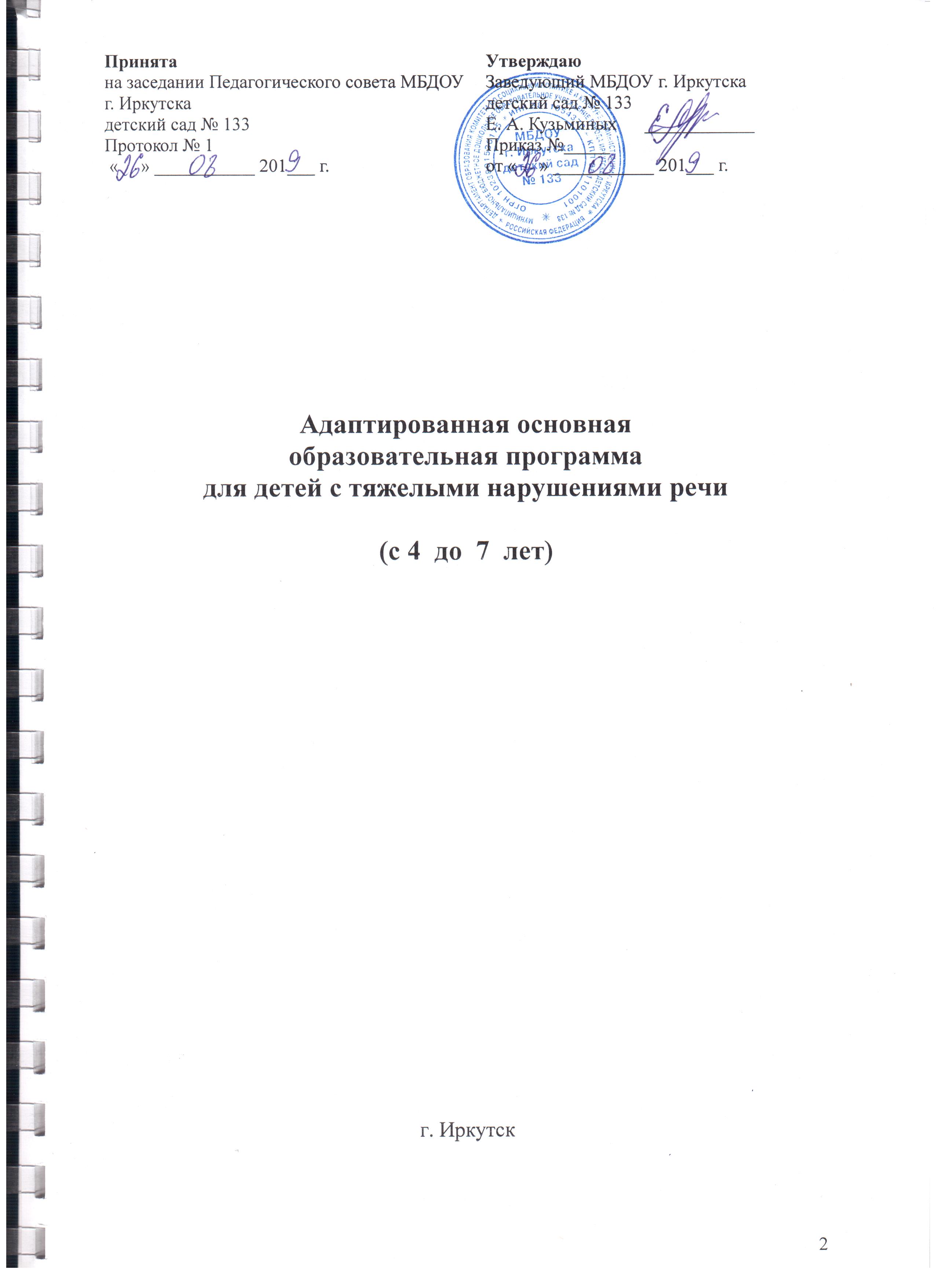 Адаптированная основная образовательная программадля детей с тяжелыми нарушениями речи (с 4  до  7  лет)г. ИркутскСодержаниеЦелевой раздел (обязательная часть)1.1. Пояснительная  запискаАдаптированная основная общеобразовательная программа дошкольного образования Муниципального бюджетного дошкольного образовательного учреждения города Иркутска  детского сада № 133 (далее АООП) разработана  в соответствии с:-Законом «Об Образовании в Российской Федерации» (Приказ Минобрнауки РФ от 29 декабря 2012г. №273-ФЗ);- Санитарно – эпидемиологическими  требованиями к устройству, содержанию и организации режима работы в дошкольных организациях. СанПиН 2.4.1.3049-13, с внесением изменений от 15.05.2013 №26;- «Федеральным государственным образовательным стандартом дошкольного образования» (приказ Минобрнауки РФ от 17.10.2013 № 1155, зарегистрированном в Минюсте 14.11.2013 № 30384);-Приказом Минобрнауки России от 30.08.2013 № 1014 «Об утверждении Порядка организации и осуществления образовательной деятельности по основным общеобразовательным программам – образовательным программам дошкольного образования» (зарегистрирован в Минюсте России 26.09.2013 № 30038);- Уставом МБДОУ г. Иркутска детского сада № 133 (далее ДОУ);-Лицензией  на образовательную деятельность № 8542 от 16.11.2015 г. Основы  коррекционного  обучения,  разработанные  в  психолого-педагогических  исследованиях  ряда  авторов  (Р.Е. Левина,  Б.М. Гриншпун,  Л.Ф. Спирова,  Г.В. Чиркина,  Т.Б. Филичева,  Н.С. Жукова  и  др.) и заложенные в «Вариативную примерную адаптированную основную образовательную программу для детей с тяжелыми нарушениями речи (общим недоразвитием речи) с 3 до 7 лет» Н.В. Нищевой (С-Петербург, 2015), в «Примерную адаптированную основную образовательную программу для дошкольников с тяжелыми нарушениями речи» под редакцией Л.В. Лопатиной (С-Петербург, 2014), легли в основу адаптированной основной общеобразовательной программы дошкольного образования Муниципального бюджетного дошкольного образовательного учреждения города Иркутска  детского сада № 133. При этом условия функционирования групп компенсирующей направленности Муниципального бюджетного дошкольного образовательного учреждения города Иркутска  детского сада № 133 не позволяют использовать «Вариативную примерную адаптированную основную образовательную программу для детей с тяжелыми нарушениями речи (общим недоразвитием речи) с 3 до 7 лет» Н.В. Нищевой  и «Примерную адаптированную основную образовательную программу для дошкольников с тяжелыми нарушениями речи» под редакцией Л.В. Лопатиной в неизменном виде, т.к. использование  данных  программ,  рассчитанных  на  4  года  обучения  дошкольников  в   группе  компенсирующей направленности для детей с тяжелыми нарушениями речи,  при  всей  их  значимости  и  ценности,  становится  невозможным  исходя  из  реальных  условий  пребывания  детей  в    группе компенсирующей направленности для детей с нарушениями речи  в  течение  2  лет (3 лет в случае зачисления в группу для детей с ТНР детей четырёх лет).  Этот  срок считается  минимально  возможным  для  корректировки  общего  недоразвития  речи,  а  также  для  подготовки  ребенка  к  школьному  обучению  (Методические  рекомендации  к комплектованию логопедических  групп. – Министерство  просвещения  РФ,  .).  Именно  в  таком  режиме  работают  группы компенсирующей направленности для детей с тяжелыми нарушениями речи Муниципального бюджетного дошкольного образовательного учреждения города Иркутска  детского сада № 133. Таким  образом,  адаптированная основная общеобразовательная программа дошкольного образования Муниципального бюджетного дошкольного образовательного учреждения города Иркутска  детского сада № 133 разработана на основе  ФГОС ДО с учетом «Вариативной примерной адаптированной основной образовательной программы для детей с тяжелыми нарушениями речи (общим недоразвитием речи) с 3 до 7 лет» Н.В. Нищевой  и является основным внутренним нормативно-управленческим документом, регламентирующим коррекционно-образовательную деятельность ДОУ.АООП призвана обеспечить конкретизацию и обоснование выбора цели, содержания, применяемых методик и технологий, форм организации коррекционно-образовательного процесса в ДОУ.Данная АООП разработана педагогическим  коллективом  учителей – логопедов  Муниципального бюджетного дошкольного образовательного учреждения города Иркутска  детского сада № 133.1.1.1.Цели и задачи программы.Основная цель коррекционно-развивающей работы – создание условий для коррекции ОНР, всестороннего развития детей с ОНР в целях обогащения его социального опыта и гармоничного включения в коллектив сверстников.Основная  цель  АООП  -   создание условий для выравнивания речевого и психофизического развития детей с ОНР и обеспечение их всестороннего гармоничного развития, построение  системы  коррекционной  работы  в группе компенсирующей направленности для детей с  ОНР 5-7 лет, предусматривающей взаимодействие специалистов ДОУ и родителей воспитанников с ОВЗ.	Реализация АООП решает следующие задачи (в соответствии с п.13 приказа Минобрнауки России от 30.08.2013 №1014 «Об утверждении Порядка организации и осуществления образовательной деятельности по основным общеобразовательным программам – образовательным программам дошкольного образования»):Коррекция нарушений развития, а именно:формирования и развития самостоятельной, связной, грамматически правильной речи, коммуникативных навыков; овладения детьми фонетической системой русского языка, элементами грамоты. Социальная адаптация воспитанников с ОВЗ.Задача формирования и развития самостоятельной, связной, грамматически правильной речи, коммуникативных навыков; овладения детьми фонетической системой русского языка, элементами грамоты включает в себя:обеспечение  практического  усвоения  лексических  и  грамматических  средств  языка   (обогащение  и  активизация  словаря,  использование  различных  вариантов  словоизменения  и  словообразования);формирование  правильного  звукопроизношения  (воспитание  артикуляционных  навыков  звукопроизношения, слоговой  структуры, развитие  фонематического  слуха  и  восприятия);подготовку  ребенка  к  обучению  грамоте,  овладение  элементами  грамоты  (ознакомление  с  основными  понятиями:  звук,  буква,  слог,  слово,  предложение;  развитие  навыка  звукобуквенного  анализа  слов,  навыка  анализа  предложений);развитие  навыков  связной  речи  (обучение  разным  видам  пересказа  (подробному,   выборочному,  краткому), составление  разных  видов  рассказов  (описание,  по  серии  картин,  по  одной  сюжетной  картине,  по  предложенному  плану,  по  заданному  началу  или  концу  и  т.д.);совершенствование  мелкой  моторики,  зрительно-моторной  координации,  пространственно-временных  ориентировок,  конструктивного праксиса;развитие  психических  процессов,  мыслительных  операций  (анализ,  синтез,  сравнение,  обобщение,  классификация);формирование  умения  планировать  деятельность,  осуществлять  самоконтроль  и  самооценку;овладение  способностью  к  саморегуляции поведения  и  проявлению  волевых  усилий  для  выполнения  поставленных задач.1.1.2.Принципы и подходы к формированию АООПЭффективное решение проблемы преодоления общего недоразвития речи возможно при соблюдении ряда условий, одним из которых является определение теоретической базы, обеспечивающей концептуальный научно-теоретический подход к осуществлению диагностики и коррекции системного недоразвития речи у детей.Методологическую  основу  АООП    составляют:концепция о соотношении первичных и вторичных нарушений (Л.С. Выготский);учение об общих и  специфических закономерностях развития аномальных детей (Л.С. Выготский, Н.Н. Малофеев);концепция о соотношении речи и мышления (Л.С. Выготский, А.Н. Леонтьев, А.Р. Лурия, Ж. Пиаже);концепция о целостности языка как системы и роли речи в психическом развитии детей (В.М. Солнцев);концепция о соотношении элементарных и высших психических функций в процессе развития ребенка (Л.С. Выготский, А.Р. Лурия);современные представления о структуре речевого дефекта (Р.И. Лалаева, Е.М. Мастюкова, Е.Ф. Соботович, Т.Б. Филичева, Г.В. Чиркина и др.).Необходимо учитывать, что язык представляет собой функциональную систему семиотического или знакового характера, которая используется как средство общения (В. М. Солнцев). Системность предполагает не механическую связь, а единство компонентов языка, наличие определенных отношений между языковыми единицами одного уровня и разных уровней. Язык существует и реализуется через речь. В сложном строении речевой функциональной системы выделяются различные компоненты (фонетический, лексический, грамматический, семантический), которые тесно взаимосвязаны на всех этапах развития речи ребенка.Нарушения, которые могут возникать в тех или иных компонентах речевой функциональной системы, приводят к появлению разнообразных дефектов. Характер дефекта определяется тем, какие компоненты речевой функциональной системы оказались нарушенными, и действие каких механизмов привело к нарушению. Сложность структурно-функциональной организации речевой функциональной системы обусловливает расстройство речевой деятельности в целом при нарушении даже отдельных ее компонентов. Это и определяет значимость изучения речевой функциональной системы в целом и воздействия на все компоненты речи при устранении ее системного недоразвития.Существенную роль в комплексной диагностике и коррекции системного недоразвития речи играет положение о необходимости выделения ведущего дефекта и вторичных нарушений в развитии детей с нарушениями развития. Исходя из концепции системного строения дефекта, Л. С. Выготский предложил различать в аномальном развитии две группы симптомов: первичные, то есть непосредственно вытекающие из биологического характера нарушения, и вторичные, — возникающие опосредованно в процессе отклоняющегося развития. Первичный дефект может иметь характер недоразвития или повреждения (часто их сочетания). Механизм появления вторичных нарушений различен. Например, могут страдать функции, которые непосредственно связаны с поврежденной, или функции, которые в момент воздействия вредоносных факторов находились в сензитивном периоде. Системное недоразвитие речи не связано с какой-либо одной формой патологии и может вызываться разнообразными причинами, а также иметь разный механизм возникновения, определяющий структуру речевой недостаточности при различных формах речевого недоразвития. Поэтому столь важно в диагностике и в процессе коррекционно-развивающего обучения и воспитания дошкольников с тяжелыми нарушениями речи (далее ТНР) определить структуру дефекта, выявить в ней характер ведущего нарушения, характер соотношения первичных и вторичных расстройств.Развитие психики ребенка с нарушениями речи подчиняется в основном тем же закономерностям, что и развитие психики ребенка в норме. В соответствии с концепцией Л. С. Выготского об общих и специфических закономерностях развития аномальных детей в структуре речевого дефекта детей с ТНР прежде всего следует выделить общее, свойственное всем детям с системным недоразвитием речи, а затем специфическое, характерное лишь определенным их группам. Соотношение общих и специфических закономерностей речевого развития дошкольников с ТНР может стать причиной характерных особенностей структуры речевого дефекта, что обусловливает необходимость осуществления дифференцированного подхода в процессе комплексной коррекционно-образовательной работы.При разработке АООП учитывалось, что речь является одной из самых сложных форм проявления высших психических процессов. Ни одна форма психической деятельности не протекает без прямого или косвенного участия речи. С помощью речи осуществляется отвлечение и обобщение сигналов действительности. Благодаря речи ребенок получает возможность отражать те связи и отношения реальной действительности, которые выходят за пределы чувственного восприятия, а само восприятие приобретает избирательный характер. Возникновение речи существенным образом перестраивает память, восприятие и особенно мышление. Речь оказывает огромное влияние на мышление, позволяя совершенствовать мыслительные операции (Л. С. Выготский, А. А. Леонтьев, А. Р. Лурия, Ж. Пиаже и др.). Слово само по себе становится орудием мышления, включаясь в познавательную деятельность ребенка. Вместе с тем  речевое  развитие  во  многом  определяется  формированием познавательных процессов. Уровень развития мыслительных операций отражается в семантике ― основе высказывания. Уровень развития аналитико- синтетической деятельности сказывается на способности ребенка овладеть формально-языковыми средствами.Поскольку язык и речь формируются в рамках общего психического развития ребенка, последовательность овладения языковыми единицами и правилами их использования тесно взаимосвязана с общим психическим развитием и подчинена тем же законам, что и развитие психики в целом. В связи с этим комплексная коррекционно-образовательная работа по преодолению системной речевой недостаточности предусматривает единство формирования речевых процессов, мышления и познавательной активности.Психологические данные о соотношении элементарных и высших психических функций в процессе онтогенеза свидетельствуют о том, что  на первоначальных этапах развития сложная психическая деятельность опирается на элементарные функции (Л. С. Выготский, А. Р. Лурия). Чувственное познание — необходимая часть любого процесса отражения действительности. Оно лежит в основе формирования конкретного, а затем и логического мышления, служит необходимой основой для развития не только мышления, но и речи. В раннем возрасте поражение или недоразвитие какой-либо зоны коры головного мозга, обеспечивающей функционирование элементарных психических функций, неизбежно приводит к вторичному недоразвитию, то есть недоразвитию высших психических функций. Педагоги дошкольной организации, принимающие участие в коррекционно-воспитательном процессе, не только помогают становлению личности ребенка с речевой патологией, закладывают основы его нравственного воспитания, но и все вместе решают задачи преодоления нарушений умственного, сенсорного и физического развития детей, создавая тем самым благоприятные предпосылки для работы над речью.Таким образом, системное недоразвитие речи в большинстве случаев представляет собой синдром, в структуре которого выделяются сложные и неоднозначные связи между речевыми и неречевыми симптомами, соотношение первичного и вторичного, общие и специфические закономерности. Поэтому его преодоление должно осуществляться в процессе многоаспектного воздействия, то есть должно быть направлено на весь синдром в целом.Исходя из ФГОС ДО в АООП  учитываются:индивидуальные потребности ребенка с тяжелыми нарушениями речи, связанные с его жизненной ситуацией и состоянием здоровья, определяющие особые условия получения им образования (далее — особые образовательные потребности), индивидуальные потребности детей с тяжелыми нарушениями речи;возрастная адекватность дошкольного образования (соответствие условий, требований, методов возрасту и особенностям развития);построение образовательной деятельности на основе индивидуальных особенностей каждого ребенка, когда сам ребенок становится субъектом образования;специальные условия для получения образования детьми с ТНР, в том числе использование специальных методов, методических пособий и дидактических материалов, проведение групповых и индивидуальных коррекционно-развивающих занятий и осуществления квалифицированной коррекции нарушений их развития.АООП  базируется на следующих  основных принципах:комплексно-тематический принцип построения коррекционно-образовательного процесса (решение программных коррекционно-образовательных задач осуществляется в совместной деятельности взрослого и детей в непосредственно организованной образовательной деятельности и при проведении режимных моментов в рамках одного тематического блока); принцип  раннего воздействия  на речевую  деятельность  с  целью   предупреждения  вторичных  отклонений;принцип  развития  речи  и  опоры  на онтогенез  (учет  закономерностей  развития  детской  речи  в  норме);принцип  дифференцированного  подхода  в  логопедической  работе  к  детям  с  ОНР,  имеющим различную  структуру  речевого  нарушения;принцип  взаимосвязи  сенсорного,  умственного  и  речевого  развития  детей  (усвоение  речевого  материала должно  идти  не  путем  простого  воспроизведения,  а  на  основе  решения   мыслительных  задач);принцип  коммуникативно-деятельностного  подхода  к  развитию  речи (Леонтьев  А.Н.);принцип  взаимосвязи  формирования  фонетико-фонематических и лексико-грамматических  компонентов  языка  (Левина  Р.Е.,  Гриншпун  Б.М.);принцип  связи  речи  с  другими  сторонами  психического   развития,  которые  раскрывают  зависимость формирования отдельных  компонентов  речи  от  состояния  других  психических  процессов  (Левина  Р.Е.,  Выготский Л.С.,  Эльконин Д.Б.);принцип научной обоснованности и практической применимости (соответствие содержания Программы основным положениям возрастной психологии,  дошкольной и коррекционной педагогики);принцип соответствия критериям полноты, необходимости и достаточности (возможность решать поставленные цели и задачи только на необходимом и достаточном материале);принцип  систематичности  и  взаимосвязи  материала,  его  конкретности  и  доступности,  постепенности,  концентрического  наращивания  информации  в каждой  возрастной  группе  по  всем  направлениям   коррекционно-развивающей  работы.1.1.3. Значимые для разработки и реализации Программы характеристики (особенности детей с ОНР)Психолого-педагогическая характеристика детей с общим недоразвитием речи.АООП рассчитана на пребывание ребенка в группе компенсирующей направленности с пятилетнего возраста. Рекомендована для детей с I,  II,  III, уровнем ОНР (по Р.Е. Левиной).. Общим  недоразвитием  речи  принято  считать  такое  системное  нарушение  речевой  деятельности,  при  котором  у  детей  нарушено  формирование всех  компонентов  речевой  системы  (звуковая  и  смысловая  сторона)  при  нормальном  слухе  и  сохранном  интеллекте  (Левина  Р.Е.,  Филичева Т.Б.,  Чиркина  Г.В.).  Речевая  недостаточность  при  ОНР  у  дошкольников  может  варьироваться  от  полного  отсутствия  речи  до  развернутой  речи  с  выраженными  проявлениями  лексико-грамматического  и  фонетико-фонематического недоразвития  (Левина  Р.Е.).  В  соответствии  с  этим  остается  актуальным  условное  деление  на  уровни  развития,  при  которых  общим  является  значительное  отставание  в  появлении  активной  речи,  ограниченный  словарный  запас,  аграмматизм,  недостаточность  звукопроизношения  и  фонематического  восприятия.  Степень  выраженности  названных  отклонений  различна.Подробное изучение детей с ОНР выявило крайнюю неоднородность описываемой группы по степени проявления речевого дефекта, что позволило Р.Е.Левиной определить три уровня речевого развития этих детей:1-й уровень речевого развития, характеризуется как «отсутствие общеупотребительной речи». Ребенок использует отдельные звуки и некоторые их сочетания — звукокомплексы и звукоподражания, обрывки лепетных слов. При их воспроизведении ребенок сохраняет преимущественно корневую часть, грубо нарушая звукослоговую структуру слова. Иногда лепетное слово совершенно не похоже на свой оригинал, поскольку ребенок в состоянии правильно передать лишь просодические особенности его произношения — ударение, количество слогов, интонацию и т.д. Наряду с этим у детей отмечается явно выраженная недостаточность в формировании импрессивной стороны речи. Затруднительным является понимание даже некоторых простых предлогов («в», «на», «под» и др.), грамматических категорий единственного и множественного числа, мужского и женского рода, прошедшего и настоящего времени глаголов и т.д.2-й уровень речевого развития определяется как «начатки общеупотребительной речи». Отличительной чертой является появление в речи детей двух-трех, а иногда даже четырехсловной фразы, использование, наряду с аморфными словами, слов с явно выраженными категориальными признаками рода, лица, числа и даже падежа. В самостоятельной речи детей иногда появляются простые предлоги и их лепетные варианты. По сравнению с предыдущим уровнем наблюдается заметное улучшение состояния словарного запаса не только по количественным, но и по качественным параметрам: расширяется объем употребляемых существительных, глаголов и прилагательных; появляются некоторые числительные и наречия и т.д. Однако недостаточность морфологической системы языка, в частности, словообразовательных операций разной степени сложности, значительно обедняет возможности детей, приводя к ошибкам в употреблении и понимании приставочных глаголов, относительных и притяжательных прилагательных , существительных со значением действующего лица и т.д. Наряду с ошибками словообразовательного характера наблюдаются трудности в формировании обобщающих и отвлеченных понятий, системы синонимов и антонимов.  Связная речь характеризуется недостаточной передачей некоторых смысловых отношений и может сводиться к простому перечислению увиденных событий и предметов.3-й уровень речевого развития характеризуется развернутой фразовой речью с элементами недоразвития лексики, грамматики и фонетики. Типичным для данного уровня является использование детьми простых распространенных, а также некоторых видов сложных предложений. При этом их структура может нарушаться, например, за счет отсутствия главных или второстепенных членов предложения. В самостоятельной речи уменьшилось число ошибок, связанных с изменением слов по грамматическим категориям рода, числа, падежа, лица, времени и т.д. Однако специально направленные задания позволяют выявить трудности в употреблении существительных среднего рода, глаголов будущего времени, в согласовании существительных с прилагательными и числительными в косвенных падежах, недостаточным является понимание и употребление сложных предлогов, которые или совсем опускаются, или заменяются на более простые. Типичным для данного уровня является неточное понимание и употребление обобщающих понятий, слов с абстрактным и отвлеченным значением, а также слов с переносным значением. Словарный запас может показаться достаточным в рамках бытовой повседневной ситуации, однако при подробном обследовании может выясниться незнание детьми таких частей тела, как локоть, переносица, ноздри, веки. Тенденция к множественным семантическим заменам. Наблюдается недостаточная дифференциация звуков на слух: дети с трудом выполняют задания на выделение первого и последнего звука в слове, подбирают картинки, в названии которых есть заданный звук и т.д. Таким образом, у ребенка с 3-им уровнем речевого развития операции звукослогового анализа и синтеза оказываются недостаточно сформированными, а это, в свою очередь, будет служить препятствием для овладения чтением и письмом. Образцы связной речи свидетельствуют о нарушении логико-временных связей в повествовании: дети могут переставлять местами части рассказа, пропускать важные элементы сюжета и обеднять его содержательную сторону. 1.2. Планируемые результаты освоения АООП. Целевые ориентиры.Главная идея АООП - реализация общеобразовательных задач дошкольного образования с привлечением синхронного выравнивания речевого и психического развития детей с общим недоразвитием речи. Результаты освоения программы представлены в виде целевых ориентиров. В соответствие с ФГОС ДО целевые ориентиры дошкольного образования определяются независимо от характера программы, форм ее реализации, особенностей развития детей. Целевые ориентиры не подлежат непосредственной оценке в виде педагогической и/или психологической диагностики и не могут сравниваться с реальными достижениями детей. Целевые ориентиры, представленные во ФГОС ДО, являются общими для всего образовательного пространства Российской Федерации. Целевые ориентиры данной программы базируются на ФГОС ДО и задачах данной программы. К целевым ориентирам дошкольного образования (на этапе завершения дошкольного образования) в соответствии с данной Программой относятся следующие социально-нормативные характеристики возможных достижений ребенка:ребенок овладевает основными культурными способами деятельности, проявляет инициативу и самостоятельность в разных видах деятельности - игре, общении, познавательно-исследовательской деятельности, конструировании и др.; способен выбирать себе род занятий, участников по совместной деятельности;ребенок обладает установкой положительного отношения к миру, к разным видам труда, другим людям и самому себе, обладает чувством собственного достоинства; активно взаимодействует со сверстниками и взрослыми, участвует в совместных играх. Способен договариваться, учитывать интересы и чувства других, сопереживать неудачам и радоваться успехам других, адекватно проявляет свои чувства, в том числе чувство веры в себя, старается разрешать конфликты;ребенок обладает развитым воображением, которое реализуется в разных видах деятельности, и прежде всего в игре; ребенок владеет разными формами и видами игры, различает условную и реальную ситуации, умеет подчиняться разным правилам и социальным нормам;ребенок достаточно хорошо владеет устной речью, может выражать свои мысли и желания, может использовать речь для выражения своих мыслей, чувств и желаний, построения речевого высказывания в ситуации общения, может выделять звуки в словах, у ребенка складываются предпосылки грамотности;у ребенка развита крупная и мелкая моторика; он подвижен, вынослив, владеет основными движениями, может контролировать свои движения и управлять ими;ребенок способен к волевым усилиям, может следовать социальным нормам поведения и правилам в разных видах деятельности, во взаимоотношениях со взрослыми и сверстниками, может соблюдать правила безопасного поведения и личной гигиены;ребенок проявляет любознательность, задает вопросы взрослым и сверстникам, интересуется причинно-следственными связями, пытается самостоятельно придумывать объяснения явлениям природы и поступкам людей; склонен наблюдать, экспериментировать. Обладает начальными знаниями о себе, о природном и социальном мире, в котором он живет; знаком с произведениями детской литературы, обладает элементарными представлениями из области живой природы, естествознания, математики, истории и т.п.; ребенок способен к принятию собственных решений, опираясь на свои знания и умения в различных видах деятельности.Планируемые результаты освоения АООПРечевое развитиеРебенок контактен, часто становится инициатором общения со сверстниками и взрослыми; эмоциональные реакции адекватны и устойчивы, ребенок эмоционально стабилен; пассивный словарь ребенка соответствует возрастной норме; ребенок может показать по просьбе взрослого несколько предметов или объектов, относящихся к  одному понятию; показать на предложенных картинках названные взрослым действия; показать по картинкам предметы определенной геометрической формы, обладающие определенными свойствами; понимает различные формы словоизменения; понимает предложно-падежные конструкции с простыми предлогами, уменьшительно- ласкательные суффиксы существительных, дифференцирует формы единственного и множественного числа глаголов, глаголы с приставками; понимает смысл отельных предложений, хорошо понимает связную речь; без ошибок дифференцирует как оппозиционные звуки, не смешиваемые в произношении, так и смешиваемые в произношении; уровень развития экспрессивного словаря соответствует возрасту; ребенок безошибочно называет по картинкам предложенные предметы, части тела и предметов;  обобщает  предметы  и  объекты,  изображенные  на  картинке;  не допускает ошибок при назывании действий, изображенных на картинках; называет основные и оттеночные цвета, называет форму указанных предметов; уровень развития грамматического строя речи практически соответствует возрастной норме; ребенок правильно употребляет имена существительные в именительном падеже единственного  и множественного числа, имена существительные в косвенных падежах; имена существительные множественного числа в родительном падеже; согласовывает прилагательные с существительными единственного числа; без ошибок употребляет предложно-падежные конструкции; согласовывает числительные 2 и 5 с существительными; образовывает существительные с уменьшительно-ласкательными суффиксами и названия детенышей животных; уровень развития связной речи практически соответствует возрастной норме; без помощи взрослого пересказывает небольшой текст с опорой на картинки, по предложенному или коллективно составленному плану; составляет описательный рассказ по данному или коллективно составленному плану; составляет рассказ по картине по данному или коллективно составленному плану; знает и умеет выразительно рассказывать стихи; не нарушает звуконаполняемость и слоговую структуру слов; объем дыхания достаточный, продолжительность выдоха нормальная, сила голоса и модуляция в норме. Темп и ритм речи, паузация нормальные. Ребенок употребляет основные виды интонации; ребенок  без ошибок повторяет слоги с оппозиционными звуками, выделяет начальный ударный гласный из слов, у него сформированы навыки фонематического анализа и синтеза, слогового анализа слов, анализа простых предложений.Познавательное развитиеРебенок различает и соотносит основные и оттеночные цвета, различает предложенные геометрические формы; хорошо ориентируется в пространстве и в схеме собственного тела, показывает по просьбе взрослого предметы, которые находятся вверху, внизу, впереди, сзади, слева, справа); показывает правый глаз, левый глаз, правое ухо, левое ухо; без труда складывает картинку из 4—6 частей со всеми видами разреза; складывает из палочек предложенные изображения; ребенок знает названия плоских и объемных геометрических форм (круг, квадрат, треугольник, овал, прямоугольник, куб, шар, цилиндр, кирпичик, конус) , различает их и использует в деятельности; знает и различает основные и оттеночные цвета: красный, оранжевый, желтый, зеленый, голубой, синий, фиолетовый, коричневый, серый, белый, черный; различает параметры величины и владеет навыками сравнения предметов по величине; умеет проводить  анализ объектов, называя целое, а потом вычленяя его части, детали; умеет соединять детали для создания постройки, владеет разными способами конструирования; хорошо ориентируется в пространстве и определяет положение предметов относительно себя; владеет навыками счета в пределах пяти; у ребенка сформированы обобщающие  понятия: деревья, овощи, фрукты, цветы, животные, птицы, рыбы, насекомые, транспорт, игрушки, одежда, обувь, посуда, мебель; ребенок умеет обобщать предметы по определенным признакам и классифицировать их; умеет устанавливать некоторые причинно-следственные связи между явлениями природы; знает и соблюдает некоторые правила поведения в природе, знает, что нельзя разорять муравейники, доставать птенцов из гнезд, ломать ветки деревьев и т. п.Социально-коммуникативное развитиеРебенок принимает активное участие в коллективных играх, изменяет ролевое поведение в игре, проявляет инициативность в игровой деятельности, организует игры  на бытовые и сказочные сюжеты; принимает участие в других видах совместной деятельности; умеет регулировать свое поведение на основе усвоенных норм и правил; положительно оценивает себя и свои возможности; владеет коммуникативными навыками,    умеет    здороваться,    прощаться,    благодарить,    спрашивать разрешения, поздравлять с праздником, умет выразить свои чувства словами; знает свои имя и фамилию, имена и отчества родителей и других членов семьи, имена и отчества педагогов; знает, в какой стране и в каком населенном пункте он живет; с охотой выполняет поручения взрослых, помогает готовить материалы и оборудование для совместной деятельности, а потом помогает убирать их; убирает игровое оборудование, закончив игры; с удовольствием принимает участие в продуктивной трудовой деятельности; имеет представления о труде взрослых, названиях профессий, трудовых действиях представителей этих профессий, понимает значимость труда взрослых.Художественно-эстетическое развитиеРебенок знаком с произведениями различной тематики, эмоционально реагирует на прочитанное, высказывает свое отношение к нему, может оценить поступки героев, пересказывает произведения по данному плану, участвует в их драматизации, читает стихи; в рисовании может создавать образы знакомых предметов, передавая их характерные признаки; может создавать многофигурные композиции на бытовые и сказочные сюжеты; использует цвет для передачи эмоционального состояния; в лепке создает образы знакомых предметов или персонажей; в аппликации создает композиции из вырезанных форм; знаком с произведениями народного прикладного искусства,  узнает их, эмоционально на них реагирует; умеет в движении передавать характер музыки, выразительно танцует, поет, участвует в музыкальных играх, может определить жанр музыкального произведения; без ошибок дифференцирует звучание нескольких игрушек, музыкальных инструментов, определяет направление звука, воспроизводит предложенные педагогом ритмы.Физическое развитиеОбщая и ручная моторика ребенка развиты в соответствии с возрастной нормой, все движения выполняются в полном объеме, нормальном темпе; координация движений не нарушена; ребенок ходит прямо, свободно, не опуская голову, может пробежать в медленном темпе 200 метров; может прыгнуть в длину с места на 60 сантиметров, отталкиваясь двумя ногами; умеет бросать мяч от груди, из-за головы и ловить его двумя руками; может ходить по гимнастической скамейке, удерживая равновесие; может лазать по гимнастической стенке верх и вниз; охотно выполняет гигиенические процедуры, знает, что нужно ежедневно гулять, делать зарядку; у ребенка сформированы навыки безопасного поведения дома, в детском саду, на улице, в транспорте; в мимической мускулатуре движения выполняются в полном объеме и точно, синкинезии отсутствуют; артикуляционная моторика в норме, движения выполняются в полном объеме и точно; переключаемость в норме; синкинезии и тремор отсутствуют; саливация в норме.1.2.1. Система мониторинга достижения детьми планируемых результатов освоения ПрограммыРеализация данной программы предполагает оценку индивидуального развития детей. Такая оценка проводится педагогическим работником ДОУ в рамках педагогической диагностики (оценки индивидуального развития дошкольников, связанной с оценкой эффективности педагогических действий и лежащего в основе их дальнейшего планирования).Педагогическая диагностика проводится в ходе наблюдений за активностью детей в спонтанной и специально организованной деятельности. Результаты педагогической диагностики фиксируются в:речевой карте (учителем-логопедом) (см. Приложение);в диагностической карте индивидуальных образовательных достижений ребенка (воспитателем, инструктором по физической культуре, музыкальным руководителем) (см. Приложение).Результаты педагогической диагностики (мониторинга) могут использоваться исключительно для решения следующих образовательных задач:1) индивидуализации образования (в том числе поддержки ребенка, построения его образовательной траектории или профессиональной коррекции особенностей его развития);2) оптимизации работы с группой детей.В группе компенсирующей направленности для детей с тяжелыми нарушениями речи (ОНР) педагогическая диагностика индивидуального развития детей осуществляется учителем-логопедом в течение сентября.Задачами углубленной педагогической диагностики ребенка дошкольного возраста с тяжелым нарушением речи (общим недоразвитием  речи) с 4 до 7 лет являются выявление особенностей общего и речевого развития детей: состояния компонентов речевой системы, соотношения развития различных  компонентов речи, сопоставление уровня развития языковых средств с их активизацией (использованием в речевой деятельности). Углубленное логопедическое обследование позволяет выявить не только негативную симптоматику в отношении общего и речевого развития ребенка, но и позитивные симптомы, компенсаторные возможности, зону ближайшего развития.Диагностика позволяет решать задачи развивающего обучения и адаптировать программу в соответствии с возможностями и способностями каждого ребенка.Речевая карта к данной программе разработана для детей с общим недоразвитием речи с 4 до 7, что позволяет проследить динамику речевого развития ребенка на протяжении двух (трёх) лет.Методика проведения педагогической диагностики отражена в Приложении.Педагогическая диагностика индивидуальных образовательных достижений детей осуществляется воспитателями, музыкальным руководителем и инструктором физического воспитания.1.3. Целевой раздел программы (часть, формируемая участниками образовательных отношений)1.3.1.Пояснительная запискаУчет историко-культурных, социально-экономических, этнографических, экологических особенностей региона имеет особое в организации как образовательного, так и коррекционно-образовательного процесса. Ребенок дошкольного возраста начинает осознавать свою этническую принадлежность задолго до обучения в школе. Это отмечают А.П. Оконешникова, И.А. Суслова, С.К. Рощин и другие. Дошкольный период формирования личности уникален, от детского восприятия окружающего мира во многом зависят последующие жизненные установки человека. Именно дошкольные образовательные учреждения, являющиеся частью единого образовательного пространства, способны создать условия для полноценного воспитания человека-гражданина. Регионализация дошкольного образования предполагает:активизацию самосознания растущего человека как россиянина, как представителя определенного этноса и жителя определенного региона;развитие образовательной сферы региона с учетом культурного, эколого-географического богатства региона;воспитание интернационального сообщества на основе мультикультурного образования.С учетом возрастных возможностей и потребностей детей дошкольного возраста принцип регионализации дошкольного образования можно реализовать через ознакомление детей с:историей родного края, показывая процесс освоения территории, национальную и социальную дифференциацию;историей города (ДОУ, семьи, личной истории);экологической культурой и ценностями региона;этнокультурными традициями региона.Принцип регионализации реализуется через программу «По родному Прибайкалью».  1.3.2. Цели и задачи образования детей (часть, формируемая участниками образовательных отношений)Цели и задачи образования детей отражены в программе «По родному Прибайкалью». 1.3.3. Вариативные принципы и подходы  к реализации программы (часть, формируемая участниками образовательных отношений)Вариативные принципы и подходы  к реализации части, формируемой участниками образовательных отношений отражены в программе «По родному Прибайкалью». 1.3.4. Планируемые результаты (целевые ориентиры) (часть, формируемая участниками образовательных отношений)Планируемые результаты (целевые ориентиры) образования детей в части, формируемой участниками образовательных отношений, отражены в программе «По родному Прибайкалью». II. Содержательный раздел2.1.Описание образовательной деятельности в соответствии с направлениями развития ребенка (образовательными областями)Основная  цель  АООП  -   создание условий для выравнивания речевого и психофизического развития детей с ОНР и обеспечение их всестороннего гармоничного развития, построение  системы  коррекционной  работы  в группе компенсирующей направленности для детей с  ОНР 4-7 лет, предусматривающей взаимодействие специалистов ДОУ и родителей воспитанников с ОВЗ.Данная цель реализуется в ходе реализации содержания образовательных областей и их возможной интеграции.2.1.1. Образовательная область «Речевое развитие»Основная цель — создание условий для обеспечения своевременного и эффективного развития речи как средства общения, познания, самовыражения ребенка, становления разных видов детской деятельности на основе овладения языком своего народа.Задачи развития речи: формирование структурных компонентов системы языка — фонетического, лексического, грамматического; формирование навыков владения языком в его коммуникативной функции - развитие связной речи, двух форм речевого общения - диалога и монолога; формирование способности к элементарному осознанию явлений языка и речи.Основные направления работы по развитию речи дошкольников: развитие словаря;воспитание звуковой культуры речи;формирование грамматического строя речи;развитие связной речи;формирование элементарного осознавания явлений языка и речи, обеспечивающее подготовку детей к обучению грамоте, чтению и письму; развитие фонематического слуха, развитие мелкой моторики руки.Конкретизация задач развития речи носит условный характер в работе с детьми с ОНР, они тесно связаны между собой. Эти отношения определяются существующими связями между различными единицами языка. Обогащая, например, словарь, мы одновременно заботимся о том, чтобы ребенок правильно и четко произносил слова, усваивал разные их формы, употреблял слова в словосочетаниях, предложениях, в связной речи. В связной речи отражены все другие задачи речевого развития: формирование словаря, грамматического строя, фонетической стороны. В ней проявляются все достижения ребенка в овладении родным языком. Взаимосвязь разных речевых задач на основе комплексного подхода к их решению создает предпосылки для наиболее эффективного развития речевых навыков и умений.Развитие речи у дошкольников с ОНР осуществляется во всех видах деятельности: игра, занятия по физическому развитию, ИЗО (рисование, лепка, аппликация, конструирование), музыка и др.; в свободный деятельности, в общении со всеми, кто окружает ребенка. Наиболее значимым видом работы по развитию речи является чтение художественной литературы. Художественная литература, являясь сокровищницей духовных богатств людей, позволяет восполнить недостаточность общения детей с ОНР с окружающими людьми, расширить кругозор, обогатить жизненный и нравственный опыт.Литературные произведения вовлекают детей в раздумья над поступками и поведением людей, происходящими событиями; побуждают к их оценке и обогащают эмоциональную сферу. Чтение художественной литературы имеет коррекционную направленность, так как стимулирует овладение детьми словесной речью, развитие языковой способности, речевой деятельности.Включенность в эту работу детей с ОНР, у которых отмечается разный уровень речевых умений, будет эффективной, если соблюдать ряд условий: выбирать произведения с учетом степени его доступности и близости содержания жизненному опыту детей; предварительно беседовать с детьми о событиях из жизни людей близких к содержанию литературных произведений и проводить заключительную беседу для выяснения степени усвоения произведения, осмысления причинно-следственной зависимости; подбирать иллюстрации, картинки к произведениям, делать макеты; организовывать драматизации, инсценировки; демонстрировать действия по конструктивной картине с применением подвижных фигур; проводить словарную работу; адаптировать тексты по лексическому и грамматическому строю с учетом уровня речевого развития ребенка; предлагать детям отвечать на вопросы; предлагать детям разные виды работы: подобрать иллюстрации к прочитанному тексту, пересказать текст; придумать окончание к заданному началу. Все это способствует осмыслению содержания литературного произведения.Содержание образовательной области «Речевое развитие»Средний дошкольный возраст (с 4 до 5 лет)Речевое развитие   Уточнить и расширить запас представлений на основе наблюдения и осмысления предметов и явлений окружающей действительности, создать достаточный запас словарных образов.Обеспечить переход от накопленных представлений и пассивного речевого запаса к активному использованию речевых средств.Расширить объем правильно произносимых существительных — названий предметов, объектов, их частей по всем изучаемым лексическим темам.Учить группировать предметы по признакам их соотнесенности и на этой основе развивать понимание обобщающего значения слов, формировать доступные родовые и видовые обобщающие понятия.Расширить глагольный словарь на основе работы по усвоению понимания действий, выраженных приставочными глаголами; работы по усвоению понимания действий, выраженных личными и возвратными глаголами.Учить различать и выделять в словосочетаниях названия признаков предметов по их назначению и по вопросам какой? какая? какое?, обогащать активный словарь относительными прилагательными со значением соотнесенности с продуктами  питания, растениями, материалами; притяжательными прилагательными, прилагательными с ласкательным значением.Учить сопоставлять предметы и явления и на этой основе обеспечить понимание  и использование в речи слов-синонимов и слов-антонимов.Расширить понимание значения простых предлогов и активизировать их использование в речи.Обеспечить усвоение притяжательных местоимений, определительных местоимений, указательных наречий, количественных и порядковых числительных и их использование в экспрессивной речи.Формирование и совершенствование грамматического строя речиОбеспечить дальнейшее усвоение и использование в экспрессивной речи некоторых форм словоизменения: окончаний имен существительных в единственном и множественном числе в именительном падеже, в косвенных падежах без предлога и с простыми предлогами; окончаний глаголов настоящего времени, глаголов мужского и женского рода в прошедшем времени.Обеспечить практическое усвоение некоторых способов словообразования и на этой основе использование в экспрессивной речи существительных и прилагательных с уменьшительно-ласкательными суффиксами, существительных с суффиксами -онок,- енок, -ат,-ят, глаголов с различными приставками.Научить образовывать и использовать в экспрессивной речи относительные и притяжательные прилагательные.Совершенствовать навык согласования прилагательных и числительных с существительными в роде, числе, падеже.Совершенствовать умение составлять простые предложения по вопросам, по картинке и по демонстрации действия, распространять их однородными членами.Развитие фонетико-фонематической системы языка и навыков языкового анализаРазвитие просодической стороны речиФормировать правильное речевое дыхание и длительный ротовой выдох. Закрепить навык мягкого голосоведения.Воспитывать умеренный темп речи по подражанию педагогу и в упражнениях на координацию речи с движением.Развивать ритмичность речи, ее интонационную выразительность, модуляцию голоса.Коррекция произносительной стороны речиЗакрепить правильное произношение имеющихся звуков в игровой и свободной речевой деятельности.Активизировать движения речевого аппарата, готовить его к формированию звуков всех групп. Автоматизировать поставленные звуки в свободной речевой и игровой деятельности.Работа над слоговой структурой словаCовершенствовать умение различать на слух длинные и короткие слова. Учить запоминать и воспроизводить цепочки слогов со сменой ударения и интонации, цепочек слогов с разными согласными и одинаковыми гласными; цепочек слогов со стечением согласных.Обеспечить дальнейшее усвоение и использование в речи слов различной звукослоговой структуры.Совершенствование фонематического восприятия, навыков звукового анализа и синтезаСовершенствовать умение различать на слух гласные звуки.Закрепить представления о гласных и согласных звуках, их отличительных признаках. Упражнять в различении на слух гласных и согласных звуков, в подборе слов на заданные гласные и согласные звуки.Закреплять навык выделения заданных звуков из ряда звуков, гласных из начала слова, согласных из конца и начала слова.Развитие связной речи и речевого общенияВоспитывать активное произвольное внимание к речи, совершенствовать умение вслушиваться в обращенную речь, понимать ее содержание, слышать ошибки в чужой и своей речи.Совершенствовать умение отвечать на вопросы кратко и полно, задавать вопросы, вести диалог, выслушивать друг друга до конца.Учить составлять рассказы-описания, а затем и загадки-описания о предметах и объектах по образцу, предложенному плану; связно рассказывать о содержании серии сюжетных картинок и сюжетной картины по предложенному педагогом или коллективно составленному плану.Совершенствовать навык пересказа хорошо знакомых сказок и коротких текстов.Совершенствовать умение «оречевлять» игровую ситуацию и на этой основе развивать коммуникативную функцию речи.Старший дошкольный возраст (с 5 до 6 лет)Развитие словаряУточнить и расширить запас представлений на основе наблюдения и осмысления предметов и явлений окружающей действительности, создать достаточный запас словарных образов.Обеспечить переход от накопленных представлений и пассивного речевого запаса к активному использованию речевых средств.Расширить объем правильно произносимых существительных — названий предметов, объектов, их частей по всем изучаемым лексическим темам.Учить группировать предметы по признакам их соотнесенности и на этой основе развивать понимание обобщающего значения слов, формировать доступные родовые и видовые обобщающие понятия.Расширить глагольный словарь на основе работы по усвоению понимания действий, выраженных приставочными глаголами; работы по усвоению понимания действий, выраженных личными и возвратными глаголами.Учить различать и выделять в словосочетаниях названия признаков предметов по их назначению и по вопросам какой? какая? какое?, обогащать активный словарь относительными прилагательными со значением соотнесенности с продуктами  питания, растениями, материалами; притяжательными прилагательными, прилагательными с ласкательным значением.Учить сопоставлять предметы и явления и на этой основе обеспечить понимание  и использование в речи слов-синонимов и слов-антонимов.Расширить понимание значения простых предлогов и активизировать их использование в речи.Обеспечить усвоение притяжательных местоимений, определительных местоимений, указательных наречий, количественных и порядковых числительных и их использование в экспрессивной речи.Закрепить понятие слово и умение оперировать им.Формирование и совершенствование грамматического строя речиОбеспечить дальнейшее усвоение и использование в экспрессивной речи некоторых форм словоизменения: окончаний имен существительных в единственном и множественном числе в именительном падеже, в косвенных падежах без предлога и с простыми предлогами; окончаний глаголов настоящего времени, глаголов мужского и женского рода в прошедшем времени.Обеспечить практическое усвоение некоторых способов словообразования и на этой основе использование в экспрессивной речи существительных и прилагательных с уменьшительно-ласкательными суффиксами, существительных с суффиксами -онок,- енок, -ат,-ят, глаголов с различными приставками.Научить образовывать и использовать в экспрессивной речи относительные и притяжательные прилагательные.Совершенствовать навык согласования прилагательных и числительных с существительными в роде, числе, падеже.Совершенствовать умение составлять простые предложения по вопросам, по картинке и по демонстрации действия, распространять их однородными членами.Сформировать умение составлять простые предложения с противительными союзами, сложносочиненные и сложноподчиненные предложения.Сформировать понятие предложение и умение оперировать им, а также навык анализа простого двусоставного предложения из двух-трех слов (без предлога).Развитие фонетико-фонематической системы языка и навыков языкового анализаРазвитие просодической стороны речиФормировать правильное речевое дыхание и длительный ротовой выдох. Закрепить навык мягкого голосоведения.Воспитывать умеренный темп речи по подражанию педагогу и в упражнениях на координацию речи с движением.Развивать ритмичность речи, ее интонационную выразительность, модуляцию голоса.Коррекция произносительной стороны речиЗакрепить правильное произношение имеющихся звуков в игровой и свободной речевой деятельности.Активизировать движения речевого аппарата, готовить его к формированию звуков всех групп. Формировать правильные уклады неправильно и трудно произносимых звуков, автоматизировать поставленные звуки в свободной речевой и игровой деятельности.Работа над слоговой структурой словаCовершенствовать умение различать на слух длинные и короткие слова. Учить запоминать и воспроизводить цепочки слогов со сменой ударения и интонации, цепочек слогов с разными согласными и одинаковыми гласными; цепочек слогов со стечением согласных.Обеспечить дальнейшее усвоение и использование в речи слов различной звукослоговой структуры.Сформировать навыки слогового анализа и синтеза слов, состоящих из двух слогов, одного слога, трех слогов.Закрепить понятие слог и умение оперировать им.Совершенствование фонематического восприятия, навыков звукового анализа и синтезаСовершенствовать умение различать на слух гласные звуки.Закрепить представления о гласных и согласных звуках, их отличительных признаках. Упражнять в различении на слух гласных и согласных звуков, в подборе слов на заданные гласные и согласные звуки.Формировать умение различать на слух согласные звуки, близкие по артикуляционным признакам в ряду звуков, слогов, слов, в предложениях, свободной игровой и речевой деятельности.Закреплять навык выделения заданных звуков из ряда звуков, гласных из начала слова, согласных из конца и начала слова.Совершенствовать навык анализа и синтеза открытых и закрытых слогов, слов из трех-пяти звуков (в случае, когда написание слова не расходится с его произношением).Формировать навык различения согласных звуков по признакам: глухой — звонкий, твердый — мягкий.Закрепить понятия звук, гласный звук, согласный звук.Сформировать понятия звонкий согласный звук, глухой согласный звук, мягкий согласный звук, твердый согласный звук.Обучение элементам грамотыЗакрепить понятие буквы и представление о том, чем звук отличается от буквы. Познакомить со зрительным образом некоторых букв (в соответствии с перспективным планом коррекционных занятий).Совершенствовать навыки составления букв из палочек, выкладывания из шнурочка и мозаики, лепки из пластилина, «рисования» по тонкому слою манки и в воздухе. Учить узнавать «зашумленные» изображения пройденных букв; пройденные буквы, изображенные с недостающими элементами; находить знакомые буквы в ряду правильно и зеркально изображенных букв.Развитие связной речи и речевого общенияВоспитывать активное произвольное внимание к речи, совершенствовать умение вслушиваться в обращенную речь, понимать ее содержание, слышать ошибки в чужой и своей речи.Совершенствовать умение отвечать на вопросы кратко и полно, задавать вопросы, вести диалог, выслушивать друг друга до конца.Учить составлять рассказы-описания, а затем и загадки-описания о предметах и объектах по образцу, предложенному плану; связно рассказывать о содержании серии сюжетных картинок и сюжетной картины по предложенному педагогом или коллективно составленному плану.Совершенствовать навык пересказа хорошо знакомых сказок и коротких текстов.Совершенствовать умение «оречевлять» игровую ситуацию и на этой основе развивать коммуникативную функцию речи.Старший дошкольный возраст (с 6 до 7 лет)Развитие словаряРасширять, уточнять и активизировать словарь на основе систематизации и обобщения знаний об окружающем.Учить практическому овладению существительными с уменьшительными и увеличительными суффиксами, существительными суффиксами единичности; существительными, образованными от глаголов.Обогащать экспрессивную речь сложными словами, неизменяемыми словами, словами-антонимами и словами-синонимами.Расширять представления о переносном значении и многозначности слов. Учить использовать слова в переносном значении, многозначные слова.Обогащать экспрессивную речь прилагательными с уменьшительными суффиксами, относительными и притяжательными прилагательными; прилагательными, обозначающими моральные качества людей.Способствовать дальнейшему овладению приставочными глаголами, глаголами с оттенками значений.Способствовать практическому овладению всеми простыми и основными сложными предлогами.Обогащать экспрессивную речь за счет имен числительных, местоименных форм, наречий, причастий.Закрепить понятие слово и умение оперировать им.Совершенствование грамматического строя речиСовершенствовать умение употреблять имена существительные единственного и множественного числа в именительном падеже и в косвенных падежах как в беспредложных конструкциях, так и в конструкциях с предлогами.Совершенствовать умение образовывать и использовать имена существительные  и имена прилагательные с уменьшительными суффиксами.Формировать умение образовывать и использовать имена существительные с увеличительными суффиксами и суффиксами единичности.Закрепить умение согласовывать прилагательные и числительные с существительными в роде, числе и падеже; подбирать однородные определения  к существительным. Сформировать умение образовывать и использовать в активной речи сравнительную степень имен прилагательных.Закрепить умение образовывать и использовать возвратные глаголы, глаголы в разных временных формах, в том числе в форме будущего простого и будущего сложного времени.Совершенствовать навыки составления простых предложений по вопросам, по демонстрации действия, по картине; распространения простых предложений однородными членами.Закрепить навыки анализа простых двусоставных  распространенных предложений без предлогов. Сформировать навыки анализа предложений с простыми предлогами и навыки составления графических схем таких предложений.Развитие фонетико-фонематической системы языка и навыков языкового анализа и синтезаРазвитие просодической стороны речиПродолжить работу по развитию речевого дыхания, формированию правильной голосоподачи и плавности речи. Учить соблюдать голосовой режим, не допускать форсирования голоса, крика.Учить детей произвольно изменять силу голоса: говорить тише, громче, умеренно громко, тихо, шепотом.Развивать тембровую окраску голоса, совершенствовать умение изменять высоту тона в играх.Учить говорить в спокойном темпе.Продолжать  работу  над  четкостью  дикции,  интонационной  выразительностью речи.Коррекция произносительной стороны речиАктивизировать и совершенствовать движения речевого аппарата.Продолжать автоматизацию правильного произношения звуков всех групп в свободной речевой деятельности.Работа над слоговой структурой слова, формирование навыков слогового анализа и синтезаПродолжить работу над трехсложными словами со стечением согласных и закрытыми слогами (абрикос, апельсин) и введением их в предложения.Работать над односложными словами со стечением согласных в началеи конце слов (слон, мост) и над двусложными словами с двумя стечениями согласных (планка) и введением их в предложения.Работать над трех-, четырех-, и пятисложными словами со сложной  звукослоговой структурой (динозавр, градусник, перекресток, температура) и введением их в предложения.Закрепить навыки слогового анализа и синтеза слов, состоящих из одного, двух, трех слогов.Совершенствование фонематических представлений, навыков звукового анализа и синтезаЗакрепить представления о гласных и согласных звуках, их отличительных признаках. Упражнять в различении гласных и согласных звуков, в подборе слов на заданные гласные и согласные звуки.Закрепить представления о твердости-мягкости, глухости-звонкости согласных звуков. Упражнять в дифференциации согласных звуков по акустическим признакам и  по месту образования.Продолжать знакомить с новыми звуками  (по плану). Сформировать умение выделять эти звуки на фоне слова, подбирать слова с этими звуками.Совершенствовать навыки звукового анализа и синтеза слов из трех-пяти звуков.Обучение грамотеПродолжать знакомить с буквами (по плану). Развивать навыки выкладывания букв из палочек, кубиков, мозаики; «печатания»; лепки их из пластилина.Закрепить умение трансформировать буквы, различать правильно и неправильно напечатанные буквы, «допечатывать» незаконченные буквы.Развитие связной речи и речевого общенияРазвивать стремление обсуждать увиденное, рассказывать о переживаниях, впечатлениях.Стимулировать развитие и формирование не только познавательного интереса, но и познавательного общения.Совершенствовать навыки ведения диалога, умение задавать вопросы, отвечать на них полно или кратко.Закреплять умение составлять описательные рассказы и загадки-описания о предметах и объектах по заданному плану и самостоятельно составленному плану.Совершенствовать навыки пересказа знакомых сказок и небольших рассказов.Совершенствовать навык составления рассказов по серии картин и по картине, в том числе с описанием событий, предшествующих изображенному или последующих за изображенным событием.2.1.2.Образовательная область «Познавательное развитие»Основная цель — создание условий для формирования познавательных процессов и способов умственной деятельности, усвоения и обогащения знаний о природе и обществе; развития познавательных интересов.Познавательные процессы окружающей действительности дошкольников с ограниченными возможностями обеспечиваются процессами ощущения, восприятия, мышления, внимания, памяти.Соответственно выдвигаются следующие задачи познавательного развития: формирование и совершенствование перцептивных действий; ознакомление и формирование сенсорных эталонов; развитие внимания, памяти; развитие наглядно-действенного и наглядно-образного мышления.Образовательная область «Познавательное развитие» включает:Ознакомление с предметным миром, в процессе которого у детей с ограниченными возможностями развиваются все виды восприятия: зрительное, слуховое, тактильно-двигательное, обонятельное, вкусовое. На их основе формируются полноценные представления о внешних свойствах предметов, их форме, цвете, величине, запахе, вкусе, положении в пространстве и времени.Сенсорное воспитание предполагает развитие мыслительных процессов: отождествления, сравнения, анализа, синтеза, обобщения, классификации и абстрагирования, а также стимулирует развитие всех сторон речи: номинативной функции, фразовой речи, способствует обогащению и расширению словаря ребенка.При планировании работы и подборе упражнений по сенсорному развитию следует исходить из того, насколько они будут доступны для выполнения, учитывая имеющиеся нарушения у детей, степень их тяжести.Ознакомление с миром природы, в процессе которого у детей с ОВЗ формируются представления о многообразии мира природы, о видовом разнообразии растительного и животного мира, уточняются и расширяются представления о домашних животных, их повадках, зависимости от человека; уточняются и расширяются представления о диких животных (где живут, как добывают пищу, как готовятся к зиме, строение тела, повадки);  уточняются и расширяются представления о птицах, о пресмыкающихся и насекомых. Знакомятся с растениями климатических зон; уточняются представления о растениях ближайшего окружения (лес, луг, сад), комнатных растениях. Формируются представления о чередовании времен года, частей суток и их характеристиках. Формируется представление, что человек – часть природы и что он должен беречь и охранять природу, о значении солнца и воздуха в жизни человека, животных растений.Развитие познавательно-исследовательской деятельности, направленное на формирование правильного восприятия пространства, целостного восприятия предмета, развитие мелкой моторики рук и зрительно-двигательную координацию для подготовки к овладению навыками письма; развитие любознательности, воображения; расширение запаса знаний и представлений об окружающем мире.Учитывая быструю утомляемость детей с ОВЗ, образовательную деятельность следует планировать на доступном материале, чтобы ребенок мог увидеть результат своей деятельности. В ходе работы необходимо применять различные формы поощрения дошкольников, которым особенно трудно выполнять задания.Формирование элементарных математических представлений предполагает обучение детей умениям сопоставлять, сравнивать, устанавливать соответствие между различными множествами и элементами множеств, ориентироваться во времени и пространстве.При обучении дошкольников с ОНР необходимо опираться на все анализаторы, использовать принципы наглядности, от простого к сложному. Количественные представления следует обогащать в процессе различных видов деятельности.2.1.3.Образовательная область «Художественно-эстетическое развитие»Основная задача — создание условий для формирования у детей эстетического отношения к миру, накопления эстетических представлений и образов, развития эстетического вкуса, художественных способностей, освоения различных видов художественной деятельности. В этом направлении решаются как общеобразовательные, так и коррекционные задачи, реализация которых стимулирует развитие у детей с ОНР сенсорных способностей, чувства ритма, цвета, композиции; умения выражать в художественных образах свои творческие способности.Основные направления работы с детьми в данной образовательной области:«Художественное творчество». Основная цель — обучение детей созданию творческих работ. Специфика методов обучения различным видам изобразительной деятельности детей с ограниченными возможностями здоровья должна строиться на применении средств, отвечающих их психофизиологическим особенностям.Лепка способствует развитию мелкой моторики рук, развивает точность выполняемых движений, в процессе работы дети знакомятся с различными материалами, их свойствами. Аппликация способствует развитию конструктивных возможностей, формированию представлений о форме, цвете. Рисование направлено на развитие манипулятивной деятельности и координации рук, укрепление мышц рук.В зависимости от речевых возможностей следует подбирать разноплановый инструментарий, максимально удобный для использования (величина, форма, объемность, цвет, контрастность), продумывать способы предъявления материала (показ, словесное устное объяснение); подбирать соответствующие формы инструкций.«Музыкальная деятельность». Основная цель — слушание детьми музыки, пение, выполнение музыкально-ритмических движений, танцы, игра на музыкальных инструментах. Конструктивно-модельная деятельность. Направлена на формирование правильного восприятия пространства, целостного восприятия предмета, развитие мелкой моторики рук и зрительно-двигательную координацию для подготовки к овладению навыками письма; развитие любознательности, воображения; расширение запаса знаний и представлений об окружающем мире.2.1.4.Образовательная область «Социально-коммуникативное развитие»Основная цель — создание условий для овладения навыками коммуникации и обеспечения оптимального вхождения детей с ОВЗ в общественную жизнь. Задачи социально-коммуникативного развития: формирование у ребенка представлений о самом себе и элементарных навыков  для выстраивания адекватной системы положительных личностных оценок и позитивного отношения к себе; формирование навыков самообслуживания; формирование умения сотрудничать с взрослыми и сверстниками; адекватно воспринимать окружающие предметы и явления, положительно относиться к ним;формирование предпосылок и основ экологического мироощущению, нравственного отношения к позитивным национальным традициям и общечеловеческим ценностям; формирование умений использовать вербальные средства общения в условиях их адекватного сочетания с невербальными средствами в контексте различных видов детской деятельности и в свободном общении.При реализации задач данной образовательной области у детей с ОВЗ знакомятся с социальным миром: формируются представления о многообразии окружающего мира, отношений к воспринимаемым социальным явлениям, правилам, общепринятым нормам социума и осуществляется подготовка детей с ограниченными возможностями к самостоятельной жизнедеятельности. Освоение детьми с ОВЗ общественного опыта будет значимо при системном формировании педагогом детской деятельности. При таком подходе у ребенка складываются психические новообразования: способность к социальным формам подражания, идентификации, сравнению, предпочтению. На основе взаимодействия со сверстниками развиваются и собственные позиции, оценки, что дает возможность ребенку с ОВЗ занять определенное положение в коллективе здоровых сверстников.Работа по освоению первоначальных представлений социального характера и развитию коммуникативных навыков, направленных на включение дошкольников с ограниченными возможностями здоровья в систему социальных отношений, осуществляется по нескольким направлениям: в повседневной жизни путем привлечения внимания детей друг к другу, оказания взаимопомощи, участия в коллективных мероприятиях; в процессе специальных игр и упражнений, направленных на развитие представлений о себе, окружающих взрослых и сверстниках; в процессе обучения сюжетно-ролевым и театрализованным играм, играм-драматизациям, где воссоздаются социальные отношения между участниками, позволяющие осознанно приобщаться к элементарным общепринятым нормам и правилам взаимоотношений; в процессе хозяйственно-бытового труда и в различных видах деятельности.Работа по формированию социально-коммуникативных умений должна быть повседневной и органично включаться во все виды деятельности: быт, игру, обучение.В работе по формированию социальных умений у детей с ОНР важно создать условия, необходимые для защиты, сохранения и укрепления здоровья каждого ребенка, формирования культурно-гигиенических навыков, потребности вести здоровый образ жизни; развивать представления о своем здоровье и о средствах его укрепления.Примерное содержание работы по развитию культурно-гигиенических умений: прием пищи: обучение пользованию ложкой, вилкой, чашкой, салфеткой (с учетом индивидуальных возможностей); соблюдать опрятность при приеме пищи, выражать благодарность после приема пищи (знаком, движением, речью); гигиенические навыки: обучение умению выполнять утренние и вечерние гигиенические процедуры (туалет, мытье рук, мытье ног и т.д.); пользоваться туалетными принадлежностями (бумага, жидкое и твердое мыло, паста, салфетка, губка, полотенце, расческа, щетка, зеркало), носовым платком; соблюдать правила хранения туалетных принадлежностей; выражать благодарность за оказываемые виды помощи; одежда и внешний вид: обучение умению различать разные виды одежды по их функциональному использованию; соблюдать порядок последовательности одевания и раздевания; хранить в соответствующих местах разные предметы одежды; правильно обращаться с пуговицами, молнией, шнурками и др.; выбирать одежду по погоде, по сезону; контролировать опрятность своего внешнего вида с помощью зеркала, инструкций воспитателя.Для реализации задач необходимо правильно организовать режим дня в детском саду и дома, чередовать различные виды деятельности и отдыха, способствующие четкой работе организма.Дети с ОНР могут оказаться в различной жизненной ситуации, опасной для здоровья, жизни, поэтому при формировании знаний, умений и навыков, связанных с жизнью человека в обществе, педагог, воспитатель может «проигрывать» несколько моделей поведения в той или иной ситуации, формируя активную жизненную позицию, ориентировать детей на самостоятельное принятие решений.Можно предложить следующие наиболее типичные ситуации и сформулировать простейшие алгоритмы поведения: пользование общественным транспортом; правила безопасности дорожного движения; домашняя аптечка; пользование электроприборами; поведение в общественных местах (вокзал, магазин) и др.; сведения о предметах или явлениях, представляющих опасность для человека (огонь, травматизм, ядовитые вещества).На примере близких жизненных ситуаций дети усваивают правила поведения, вырабатывают положительные привычки, позволяющие им осваивать жизненное пространство. Анализ поведения людей в сложных ситуациях, знание путей решения некоторых проблем повышает уверенность ребенка в себе, укрепляет эмоциональное состояние.Особое место в образовательной области по формированию социальнокоммуникативных умений занимает обучение детей с ОНР элементарным трудовым навыкам, умениям действовать простейшими инструментами, такая работа включает: организацию практической деятельности детей с целью формирования у них навыков самообслуживания, определенных навыков хозяйственно-бытового труда и труда в природе; ознакомление детей с трудом взрослых, с ролью труда в жизни людей, воспитания уважения к труду; обучение умению называть трудовые действия, профессии и некоторые орудия труда; обучение уходу за растениями, животными; обучение ручному труду (работа с бумагой, картоном, природным материалом, использование клея, ножниц, разрезание бумаги, наклеивание вырезанных форм на бумагу, изготовление поделок из коробочек и природного материала и др.); изготовление коллективных работ; формирование умений применять поделки в игре.Овладевая разными способами усвоения общественного опыта, дети с ОВЗ учатся действовать по подражанию, по показу, по образцу и по словесной инструкции. Формирование трудовой деятельности детей с ОНР осуществляется с учетом их психофизических возможностей и индивидуальных особенностей.Освоение социально-коммуникативных умений для ребенка с ОНР обеспечивает полноценное включение в общение, как процесс установления и развития контактов с людьми, возникающих на основе потребности в совместной деятельности.Центральным звеном в работе по развитию коммуникации используются коммуникативные ситуации —это особым образом организованные ситуации взаимодействия ребенка с объектами и субъектами окружающего мира посредством вербальных и невербальных средств общения.Для дошкольников с ОНР целесообразно строить образовательную работу на близком и понятном детям материале, максимально охватывая тот круг явлений, с которыми они сталкиваются. Знакомство с новым материалом следует проводить на доступном детям уровне. Одним из важных факторов, влияющих на овладение речью, реальное использование в условиях общения, является организация слухоречевой среды в группе сада и в семье. В создании этой среды участвуют воспитатели, педагоги группы, родители, другие взрослые и сверстники.2.1.5.Образовательная область «Физическое развитие»Основная цель — создание условий для совершенствования функций формирующегося организма, развития двигательных навыков, тонкой ручной моторики, зрительно-пространственной координации. Физическое развитие лежит в основе организации всей жизни детей и в семье, и в дошкольном учреждении. Это касается предметной и социальной среды, всех видов детской деятельности с учетом возрастных и индивидуальных особенностей дошкольников. В режиме должны быть предусмотрены занятия физкультурой, игры и развлечения на воздухе, при проведении которых учитываются региональные и климатические условия.Работа по физическому воспитанию строится таким образом, чтобы решались и общие, и коррекционные задачи. Основная задача - стимулировать позитивные сдвиги в организме, формируя необходимые двигательные умения и навыки, физические качества и способности, направленные на жизнеобеспечение, развитие и совершенствование организма.На занятиях по физической культуре, наряду с образовательными и оздоровительными, решаются специальные коррекционные задачи: формирование в процессе физического воспитания пространственных и временных представлений; изучение в процессе предметной деятельности различных свойств материалов, а также назначения предметов; развитие речи посредством движения; формирование в процессе двигательной деятельности различных видов познавательной деятельности;управление эмоциональной сферой ребенка, развитие морально-волевых качеств личности, формирующихся в процессе специальных двигательных занятий, игр, эстафет.В работу включаются физические упражнения: построение в шеренгу (вдоль линии), в колонну друг за другом, в круг; ходьба; бег, прыжки; лазанье; ползание; метание; общеразвивающие упражнения на укрепление мышц спины, плечевого пояса и ног, на координацию движений, на формирование правильной осанки, на развитие равновесия. Рекомендуется проведение подвижных игр, направленных на совершенствование двигательных умений, формирование положительных форм взаимодействия между детьми.2.2.Описание вариативных форм, способов, методов и средств реализации Программы с учетом возрастных и индивидуальных особенностей воспитанников, специфики их образовательных потребностей и интересовКонкретное содержание указанных образовательных областей зависит от возрастных и индивидуальных особенностей детей, определяется целями и задачами Программы и  реализуется в различных видах деятельности (общении, игре, познавательно-исследовательской деятельности - как сквозных механизмах развития ребенка):для детей дошкольного возраста (4 -7 лет) - ряд видов деятельности, таких как игровая, включая сюжетно-ролевую игру, игру с правилами и другие виды игры, коммуникативная (общение и взаимодействие со взрослыми и сверстниками), познавательно-исследовательская (исследования объектов окружающего мира и экспериментирования с ними), а также восприятие художественной литературы и фольклора, самообслуживание и элементарный бытовой труд (в помещении и на улице), конструирование из разного материала, включая конструкторы, модули, бумагу, природный и иной материал, изобразительная (рисование, лепка, аппликация), музыкальная (восприятие и понимание смысла музыкальных произведений, пение, музыкально-ритмические движения, игры на детских музыкальных инструментах) и двигательная (овладение основными движениями) формы активности ребенка.Решение  программных  коррекционно-образовательных  задач  предусматривается  не  только  в рамках организованной образовательной деятельности  (не сопряженной с одновременным выполнением  педагогами  функций  по  присмотру  и  уходу  за  детьми),  но  и  в  ходе режимных  моментов  (решение  коррекционно-образовательных  задач  сопряжено  с  одновременным выполнением  функций  по  присмотру  и  уходу  за  детьми  —  утренним  приемом  детей, прогулкой,  подготовкой  ко  сну,  организацией  питания  и  др.)  -  как  в  совместной деятельности взрослого и детей, так и в самостоятельной деятельности дошкольников. Организованная  образовательная  деятельность  реализуется  через  организацию различных  видов  детской  деятельности  или  их  интеграцию  с  использованием разнообразных  форм  и  методов  работы,  выбор  которых  осуществляется  педагогами самостоятельно в зависимости от контингента детей, уровня освоения АООП и решения конкретных коррекционно-образовательных задач.  Ежедневная организация жизни и деятельности детей зависит от их возрастных и индивидуальных особенностей, а так же от социального заказа родителей. Учитывая  ведущий  вид  деятельности  детей дошкольного возраста – игру, обучение дошкольников происходит опосредованно, в процессе увлекательной для воспитанников деятельности.Логопедическое воздействие — педагогический процесс, в котором реализуются задачи корригирующего обучения и воспитания.Каждому из этапов логопедического воздействия присущи свои: цели; задачи; методы; приемы коррекции.Под коррекцией в логопедии понимается состояние полного или частичного возмещения функций поврежденных систем организма за счет компенсаторных процессов (для детей с ОНР: коррекция нарушений произношения звуков, коррекция грамматического строя речи).Этапы логопедического воздействия при коррекции неправильного звукопроизношения:Подготовительный этап (установление контакта с ребенком, развитие осознанного звукового анализа и навыка контроля за произношением, формирование артикуляторной базы).Этап формирования первичных произносительных навыков (постановка звука, автоматизация звука (изолированного, в слогах, словах, фразах), дифференциация звука).Этап формирования коммуникативных умений и навыков (употребление звука во всех ситуациях общения).Этапы логопедического воздействия при общем недоразвитии речи:Однословное предложение.Первые формы слов.Двусоставное предложение.Предложение из нескольких слов.Расширение объема представления. Сложное предложение.Учитель-логопед использует в коррекционной работе различные методы логопедического обследования и логопедического воздействия.Методы логопедического обследования:организационные;эмпирические;статистические;интерпретационные.Выбор метода логопедического воздействия определяется: характером речевого нарушения; содержанием, целями и задачами коррекционно-логопедического воздействия; этапом работы; возрастными особенностями ребенка; индивидуальными особенностями ребенка.В ходе коррекционной работы используются следующие методы логопедического воздействия:Практические методы:Упражнение — это многократное повторение ребенком практических заданных действий: подражательно-исполнительские упражнения — выполняются детьми в соответствии с образцом. Это дыхательные, голосовые, артикуляционные, моторные упражнения; конструктивные упражнения — различные виды конструирования — конструирование букв из элементов, реконструирование букв (К-Ж); упражнения творческого характера — использование усвоенных приемов и способов в новых условиях, на новом речевом материале (при заикании — различные ситуации общения); речевые упражнения — повторение слов с поставленным звуком; игровые упражнения — имитация действий при звукоподражаниях (рубка дров, покачивание деревьев на ветру).Игровой метод (игры) — использование различных компонентов игровой деятельности в сочетании с другими приемами — показом, пояснениями, указаниями, вопросами. Используются различные виды игр: с пением; дидактические; подвижные; творческие; драматизации. Для создания игровой ситуации используется атрибутика игр (маски, костюмы, фишки и др.).Моделирование — процесс создания моделей и их использование в целях формирования представлений у детей. Эффективность использования зависит от следующих условий: модель должна отражать основные свойства объекта и быть по структуре аналогичной объекту; быть доступной для восприятия ребенка данного возраста; должна облегчить процесс овладения навыками, умениями и знаниями.2) Наглядные методы в логопедии используются при применении наглядных пособий,  ТСО и ИКТ: наблюдение (упражнений);рассматривание картин, рисунков, профилей артикуляции, макетов;просмотр диафильмов, видеофильмов, кинофильмов, презентаций;прослушивание записей; использование компьютерных программ;показ образца (образца выполнения упражнений; речевого образца и т.д.).Словесные методы в логопедии определяются возрастными особенностями детей; структурой и характером речевого дефекта; целями, задачами и этапом коррекционного воздействия. Словесные методы (дискуссии, заучивание стихов, беседа о прочитанном) сочетаются с наглядными и практическими (рассказ из личного опыта).Рассказ — это такая форма обучения, при которой изложение носит описательный характер. Его используют: для формирования представлений о предметах и явлениях; вызова положительных эмоций; для образца правильной речи; для обогащения словаря; для закрепления грамматических форм речи; для побуждения к речевому общению. Рассказ сопровождают демонстрацией серии сюжетных картинок; перед рассказом — короткая предварительная беседа; после рассказа — заключительная беседа, обмен впечатлениями, пересказ, игры-драматизации. Пересказ (сказок, литературных произведений).Беседы:Предварительные беседы: выясняются знания детей; создается установка на усвоение новой темы.Итоговая беседа.Обобщающая беседа.Пояснение и объяснение — включаются в наглядные приемы. Например, при постановке звука наряду с показом логопед использует объяснение правильной артикуляции, сопровождает показ пояснениями.Для обеспечения эффективности усвоения материала необходимо использовать разнообразные методы работы: наглядные (наблюдение, демонстрацию, использование технических средств), словесные (объяснение, рассказ, беседу, чтение), практические и игровые (упражнения, моделирование, …). Так, например, при изучении темы «Одежда» можно предложить детям образцы тканей (идет образование относительных прилагательных: джинсовая, бархатная, шелковая и т.д.), дать их потрогать (при этом идет подбор имен прилагательных: ткань какая? Мягкая, бархатистая, гладкая, грубая, толстая, тонкая  и т.д), провести элементарный опыт: подуть сквозь кусочки ткани, выясняя, какая ткань пропускает воздух (при этом также идет обогащение словаря: ткань плотная  и т.д.). При усвоении новой грамматической конструкции учитель-логопед дает детям речевой образец, показывает варианты правильного выполнения коррекционного упражнения. Использование информационно-коммуникационных технологий  в коррекционно-образовательном процессе (мультимедийные средства, компьютер) можно применять для:повышения интереса воспитанников к обучению,  его эффективности, поиска новых, нетрадиционных форм, методов и приемов коррекционно-образовательной работы;создания мини-проектов;внедрения в коррекционно-образовательный процесс компьютерных игр, направленных на совершенствование  лексико-грамматических средств языка, связной речи и развитие психических процессов.В коррекционно-образовательном процессе целесообразно применение технологии дифференцированного обучения, игровых технологий, что соответствует специфики коррекционной работы (большая вариативность речевого дефекта даже в рамках одного уровня речевого недоразвития) и возрасту воспитанников. Игровые приемы и ситуации, элементы соревнований помогут стимулировать познавательную и речевую активность дошкольников. Применение мнемотехник при обучении пересказу текстов, при подборе имен прилагательных и глаголов к  именам существительным, при составлении рассказов-описаний, загадок-описаний значительно облегчает процесс усвоения материала. Рекомендуется также использовать  систему «Опорные сигналы» (педагога-новатора В.Ф. Шаталова), методику свободного выбора разноуровневых заданий для закрепления материала (автор Н.П. Гузик).Опора на специфичные для дошкольного возраста виды детской деятельности (в соответствии с п.2.7. ФГОС ДО), такие как игровая, включая сюжетно-ролевую игру, игру с правилами и другие виды игры, коммуникативная (общение и взаимодействие со взрослыми и сверстниками), познавательно-исследовательская (исследования объектов окружающего мира и экспериментирования с ними), а также восприятие художественной литературы и фольклора, самообслуживание и элементарный бытовой труд (в помещении и на улице), конструирование из разного материала, включая конструкторы, модули, бумагу, природный и иной материал, изобразительная (рисование, лепка, аппликация), музыкальная (восприятие и понимание смысла музыкальных произведений, пение, музыкально-ритмические движения, игры на детских музыкальных инструментах) и двигательная (овладение основными движениями) формы активности ребенка, позволяет повысить эффективность коррекционно-развивающей работы.Учитель-логопед организует коррекционную работу в группе компенсирующей направленности. Основные формы организации логопедической работы:фронтальные коррекционные занятия;подгрупповые коррекционные занятия;Индивидуальные коррекционные занятия.Другими формами организации логопедической работы могут быть: праздники, развлечения, совместные мероприятия с родителями воспитанников и т.д.Учитель-логопед организует фронтальные, подгрупповые и индивидуальные коррекционные занятия в соответствии с перспективным планом.Все коррекционные  занятия учителя-логопеда строятся  с  учетом  требований  общей  и  специальной  педагогики.  При  составлении  занятия  логопед  должен:определить  тему  и  цель  занятия;выделить номинативный,  предикативный,  атрибутивный  словарь,  предназначенный  для  усвоения  в  активной  речи;подобрать  лексико-грамматический  материал  с  учетом  темы  и  цели  занятия,  этапа  коррекционного  обучения,  индивидуального  подхода  к  речевым  и  психическим  возможностям  детей;обозначить  основные  этапы  занятия,  показать  их  взаимосвязь  и  взаимообусловленность;обеспечить  постепенное  усложнение речевых  и  речемыслительных  заданий;включить  в  занятие разнообразные  игровые  и  дидактические  упражнения;включить  в  занятие  повторение  усвоенного  речевого  материала;при  отборе  программного  материала   учитывать  зону  ближайшего  развития  дошкольника,  потенциальные  возможности  для  развития мыслительной  деятельности.С  1 по  15  сентября  проводится  педагогическая диагностика учителем-логопедом, сбор  анамнеза,  составление  плана  работы. С  1  по   10  января  -  зимние  каникулы;  если  этот  период  выпадает  на  рабочие  дни, проводятся  только  индивидуальные  занятия.С  15  по  31  мая  проводится  педагогическая диагностика учителем-логопедом,   обсуждаются  результаты  обследования,  динамика  речевого развития  детей,  определяется  эффективность  проведенной  коррекционной  работы, составляется  план  дальнейшего  коррекционно-педагогического  воздействия.  2.3. Особенности организации коррекционно-образовательного процесса, особенности образовательной деятельности разных видов и культурных практикБольшинству детей с ОВЗ вначале необходим адаптационный период. Адаптация — это часть приспособительских реакций ребенка, который может испытывать трудности при вхождении в интеграционное пространство (не вступает в контакт, не отпускает родителей, отказывается от еды, игрушек и др.). В этот период учитель-логопед, воспитатель должны снять стресс, обеспечить положительное эмоциональное состояние дошкольника, создать спокойную обстановку, наладить контакт с ребенком и родителями.Содержание программы отражает следующие подходы к организации образовательной деятельности:1) полноценное проживание ребенком этапов детства, обогащение (амплификация) детского развития;2) построение коррекционно-образовательной деятельности на основе индивидуальных особенностей каждого ребенка, при котором сам ребенок становится активным в выборе содержания своего образования, становится субъектом образования (далее - индивидуализация дошкольного образования);3) содействие и сотрудничество детей и взрослых, признание ребенка полноценным участником (субъектом) образовательных отношений;4) поддержка инициативы детей в различных видах деятельности;5) сотрудничество организации с семьей;6) приобщение детей к социокультурным нормам, традициям семьи, общества и государства;7) формирование познавательных интересов и познавательных действий ребенка в различных видах деятельности;8) возрастная адекватность дошкольного образования (соответствие условий, требований, методов возрасту и особенностям развития);9) учет этнокультурной ситуации развития детей.В группе компенсирующей направленности коррекционное направление работы является приоритетным, так как цель функционирования данной группы (в соответствии с п.13 приказа Минобрнауки России от 30.08.2013 №1014 «Об утверждении Порядка организации и осуществления образовательной деятельности по основным общеобразовательным программам – образовательным программам дошкольного образования») - коррекция нарушений развития и социальная адаптация воспитанников с ОВЗ.Режим дня и организация коррекционной работы строятся с учетом возрастных, индивидуальных особенностей детей, а также с учетом специфики речевого дефекта.Учитель-логопед организует коррекционную работу в группе компенсирующей направленности. Основной формой работы учителя-логопеда являются коррекционные занятия. Данные занятия носят игровой характер, насыщены разнообразными играми и развивающими игровыми упражнениями, ни в коей мере не дублируют школьных форм обучения. Коррекционные занятия не тождественны школьному уроку  и не являются его аналогом.2.3.1. Способы и направления поддержки детской инициативы.Поддержка индивидуальности и инициативы детей при реализации Программы осуществляется через:создание условий для свободного выбора детьми деятельности, участников совместной деятельности;создание условий для принятия детьми решений, выражения своих чувств и мыслей;недирективную помощь детям, поддержку детской инициативы и самостоятельности в разных видах деятельности (игровой, исследовательской, проектной, познавательной и т.д.);установление правил взаимодействия в разных ситуациях:создание условий для позитивных, доброжелательных отношений между детьми, в том числе принадлежащими к разным национально-культурным, религиозным общностям и социальным слоям, а также имеющими различные (в том числе ограниченные) возможности здоровья;развитие коммуникативных способностей детей, позволяющих разрешать конфликтные ситуации со сверстниками;развитие умения детей работать в группе сверстников;создание условий для овладения культурными средствами деятельности;организацию видов деятельности, способствующих развитию мышления, речи, общения, воображения и детского творчества, личностного, физического и художественно-эстетического развития детей;поддержку спонтанной игры детей, ее обогащение, обеспечение игрового времени и пространства.Одним из способов  поддержки детской инициативы является осуществление проектной деятельности, совместные мероприятия творческого и физкультурно-оздоровительного характера, выставки совместных творческих работ.2.3.2. Особенности взаимодействия педагогического коллектива с семьями воспитанников. Взаимодействие участников коррекционно-образовательного процесса.Важнейшим условием реализации АООП является взаимодействие специалистов, педагогов, родителей.Эффективность коррекционно-развивающей работы в группе компенсирующей направленности во многом зависит от преемственности в работе учителя-логопеда и других специалистов. И, прежде всего, учителя-логопеда и воспитателей.Взаимодействие с воспитателями учитель-логопед осуществляет в разных формах. Это обсуждение и выбор форм, методов и приемов коррекционно-развивающей работы; оснащение развивающего предметного пространства в групповом помещении; взаимопосещение и участие в интегрированной образовательной деятельности; совместное осуществление образовательной деятельности  в  ходе  режимных  моментов,  еженедельные  задания    учителя-логопеда воспитателям.  Еженедельные задания логопеда воспитателю включают в себя рекомендации для индивидуальной работы, коррекционные упражнения, логопедические пятиминутки,  пальчиковую гимнастику и т.д.Логопедические пятиминутки служат для логопедизации совместной деятельности  воспитателя  с  детьми  и  содержат  материалы  по   развитию      лексики, грамматики, фонетики, связной речи, упражнения по закреплению или дифференциации поставленных звуков, по развитию навыков звукового и слогового анализа и синтеза, развитию фонематических представлений и неречевых психических функций, связной речи и коммуникативных навыков, то есть для повторения и закрепления материала, отработанного с детьми логопедом. Обычно планируется 2—3 пятиминутки на неделю, и они обязательно должны быть выдержаны в рамках изучаемой лексической темы. Логопед не только дает рекомендации по проведению пятиминуток, но в некоторых случаях и предоставляет материалы и пособия для их проведения.Подвижные игры, упражнения, пальчиковая гимнастика  служат для  развития общей и тонкой моторики, координации движений, координации речи с движением, развития подражательности и творческих способностей. Они могут быть использованы воспитателями в качестве физкультминуток в организованной образовательной деятельности, подвижных игр на прогулке или в свободное время во второй половине дня. Они тоже обязательно выдерживаются в рамках изучаемой лексической темы. Именно в играх и игровых заданиях наиболее успешно раскрывается эмоциональное отношение ребенка к значению слова.Планируя индивидуальную работу воспитателей с детьми, учитель-логопед рекомендует им занятия с детьми, которые испытывают трудности при усвоении материала и  по тем разделам программы, при усвоении которых эти дети испытывают наибольшие затруднения. Важно, чтобы в течение недели ребенок, которому это необходимо позанимался с воспитателями индивидуально. Прежде всего, учителя-логопеды рекомендуют индивидуальную работу по автоматизации и дифференциации звуков.Особое  внимание  уделяется  взаимодействию  учителя-логопеда  и  воспитателя  в  совместном  отборе  материала  и  одновременном  его  изложении  на  коррекционно-развивающих занятиях  учителя-логопеда  и  в организованной образовательной деятельности воспитателя.  Отбор  материала  осуществляется в  соответствии  с  концентрическим  расположением,  обеспечивающим  тематический  подход.  Данный  комплексно-тематический  принцип  позволяет  актуализировать одинаковые  речевые  средства  в  процессе  различных  видов  деятельности. Такая концентрация  на  определенной  теме,  своеобразная  «лексическая  замкнутость»,  позволяет  стойко  формировать  обобщающие  понятия,  детально  прорабатывать  каждую  лексическую  тему,  значительно  пополнять  недостаточный  словарный  запас  детей,  активизировать  использование  различных  грамматических  категорий,  поэтапно  формировать  связную  речь. Таким  образом,  происходит  «логопедизация»  всего  образовательного  процесса,  всей  жизни  и  деятельности  детей  в  группе.Воспитатель группы компенсирующей направленности для детей с нарушениями речи,  помимо  решения  образовательных  задач,  должен  решать коррекционные  задачи:постоянное совершенствование  артикуляционной,  тонкой  и  общей  моторики;закрепление  произношения  поставленных  логопедом  звуков;целенаправленная  активизация  отработанной  лексики;упражнение  в правильном  употреблении  сформированных  и отрабатываемых  грамматических  категорий;развитие  внимания,  памяти, логического  мышления  в  играх  и  упражнениях;формирование связной  речи;закрепление  изучаемого  на  логопедических  занятиях  материала  по  заданию логопеда.Коррекционно-развивающая  работа  воспитателя  группы осуществляется во время проведения:артикуляционной  гимнастики  (с  элементами  дыхательной  и  голосовой;  выполняется  в  течение  дня);пальчиковой  гимнастики (выполняется  в  комплексе  с  артикуляционной  или  самостоятельно  в  течение  дня);коррегирующей  минигимнастики  для  профилактики   нарушений  осанки  и  стопы (выполняется  ежедневно);организованной образовательной деятельности (в  соответствии  с циклограммой деятельности ДОУ);коррекционной  работы  во  время  режимных  моментов,  самообслуживания,  хозяйственно-бытового  труда  и  труда  на  природе, на прогулке,  экскурсии,  в  играх  и  развлечениях;«логопедических пятиминуток»  (во  второй  половине  дня  индивидуально  с  детьми   по  заданию  логопеда).В настоящее время все большее распространение и популярность в системе работы в группе для детей с тяжелыми нарушениями речи приобретают интегрированные коррекционно-развивающие занятия, которые позволяют избежать перегрузки и дезадаптации детей, помогают высвободить время для свободной игровой деятельности детей, обеспечивают взаимодействие специалистов и родителей дошкольников в коррекционном процессе. В интегрированном коррекционно- развивающем занятии могут участвовать несколько специалистов и родители дошкольников. Интеграция образовательных областей на таких занятиях оказывается очень эффективной. На интегрированных занятиях используются различные виды доступной дошкольникам деятельности: изобразительная и конструктивно-модельная, хороводные игры с пением и подвижные игры, рассматривание картин и рассказывание по картинам, решение ребусов и разгадывание кроссвордов, театрализованные игры и игры-драматизации и т. п. На интегрированных занятиях дети учатся общаться друг с другом и со взрослыми, что способствует совершенствованию разговорной речи, обогащению словарного запаса и в конечном итоге, формированию коммуникативной функции речи и успешной социализации детей. Интегрированные занятия оказывают специфическое воздействие на развитие детей в целом.Частота проведения занятия с участием разных специалистов и родителей решается всеми специалистами, участвующими в них: учителем-логопедом, воспитателями, музыкальным руководителем, инструктором по физическому воспитанию и т. п. Проведение интегрированного занятия, освобождает специалистов от проведения их занятий, внесенных в этот день в сетку занятий. Например, в понедельник в сетке стоят музыкальное занятие, непосредственно организованная образовательная деятельность воспитателя с детьми и подгрупповые занятия логопеда. Именно эти специалисты и могут принимать участие в интегрированном занятии в этот день. Продолжительность интегрированного занятия может варьироваться до 30 минут. Смена специалистов и видов деятельности в ходе занятия, использование разнообразных приемов работы, в частности, логоритмических приемов, игровых и сюрпризных моментов, высокий темп работы, обязательная релаксационная пауза в середине занятия и обязательная физкультурная пауза позволяют поддерживать высокую работоспособность и заинтересованность детей даже в продолжительный отрезок времени.После интегрированного занятия организуется свободная деятельность детей в игровом пространстве группового помещения на 25—30 минут, затем дети отправляются на прогулку, во время которой логопед осуществляет индивидуальную работу с детьми. Можно поменять порядок этих режимных моментов и сначала отправить детей на прогулку, а затем предоставить детям время для самостоятельной деятельности.Основная нагрузка при подготовке таких занятий падает на учителя-логопеда, который разрабатывает структуру занятия и осуществляет координацию действий специалистов.При подготовке интегрированного занятия логопеду следует четко выполнять следующие действия:определить тему и цель занятия;обозначить основные этапы занятия и определить специалистов, которые будут проводить работу на этих этапах, сформулировать задачи каждого этапа совместно с этими специалистами, обеспечив взаимосвязь и взаимообусловленность этапов занятия,  а также интеграцию образовательных областей;включить в занятие разнообразные игровые и дидактические упражнения;предусмотреть на всех этапах занятия использование приемов, обеспечивающие индивидуальный подход к детям;при отборе программного материала учитывать зону ближайшего развития каждого ребенка, его потенциальные возможности;определить хорошо знакомый детям словарь, который они должны будут актуализировать на занятии, и распечатать его для всех участвующих в занятии специалистов, обеспечив тем самым переход детей от накопленных представлений и пассивного речевого запаса к активному использованию речевых средств;отобрать уже отработанные с детьми грамматические конструкции с учетом темы и цели занятия, этапа коррекционного обучения, индивидуального подхода к речевым и психическим возможностям детей и предоставить возможность всем специалистам использовать этот материал на разных этапах занятия, организовав, таким образом, речевую практику, в которой закрепляются лексические и грамматические значения;обеспечить постепенное усложнение речевых и речемыслительных заданий;включить в занятие регулярное повторение усвоенного речевого материала и подключить к этому всех участвующих в занятии специалистов;привлечь каждого ребенка к участию в диалогах.Занятия организуются таким образом, чтобы обеспечить каждому ребенку возможность    участвовать   в    коллективной   деятельности,    свободно    общаться   со сверстниками и взрослыми. Предполагается свободное размещение детей во время занятия: сидя или лежа на ковре, сидя или стоя полукругом возле мольберта или наборного полотна и т. п. с тем, чтобы детям было удобно рассматривать предметы и пособия, предъявляемые им во время занятия, смотреть друг на друга и на педагога, что обеспечивает полноту восприятия чужой речи. Причем на каждом этапе занятия местоположение детей обязательно меняется. Если, занимаясь с логопедом, дети сидели на стульчиках возле мольберта, то, переходя к музыкальному руководителю, они выполняют движения под музыку на ковре в центре группового помещения, а затем выполняют задания воспитателя по развитию математических представлений, сидя за столиками или стоя у магнитной доски.Занятие строится таким образом, чтобы наиболее эмоциональные, сюрпризные, игровые моменты приходились на период нарастания у детей усталости.Пособия для занятия отбираются и готовятся заранее, педагоги, не участвующие в занятии на данном этапе, могут оказывать помощь в размещении или уборке пособий с тем, чтобы темп работы на занятии не снижался, и внимание детей не рассеивалось.Коррекционная работа логопеда на интегрированных занятиях может охватывать все направления работы логопеда, кроме постановки звуков, которая, естественно, осуществляется на индивидуальных занятиях с детьми.Логопед может включать в свои этапы занятия элементы артикуляционной гимнастики, работу над просодической стороной речи, дыханием, развитием слухового и зрительного восприятия и внимания, фонематического слуха и восприятия, речевого слуха и слухоречевой памяти, овладением навыками звукового и слогового анализа и синтеза. В занятия могут включаться упражнения по закреплению правильного произношения поставленных звуков, отрабатываться пройденные ранее грамматические категории с предъявлением требования их правильного фонетического оформления, в играх и игровых упражнениях может проводиться работа по закреплению уже сформированных навыков словообразования. В подготовительной группе в ходе интегрированных занятий дети учатся связно рассказывать об увиденном, высказывать свои впечатления об играх, в которые они играли, об упражнениях, которые они делали. На таких занятиях дети учатся слышать ошибки в чужой и собственной речи, у них формируется языковое чутье, чувство языка.На таких занятиях дошкольники готовы к неожиданностям, ждут сюрпризов и с удовольствием включаются в игры, предложенные педагогами.На интегрированных занятиях с успехом может решаться задача включения в работу всех анализаторов дошкольника, развития его эмоционального мира, мира его чувств. А ведь именно эмоции и чувства участвуют в формировании волевого  управления действиями, лежат в основе произвольного поведения, начало которого приходится на дошкольный возраст, характеризующийся значительными изменениями в функционировании сенсорных систем и восприятии информации через все органы чувств. На интегрированных занятиях у ребенка совершенствуются механизмы восприятия, развиваются сенсомоторные и эмоциональные реакции, и на этой основе осуществляется становление мотивационно-потребностной сферы и высших психических функций: внимания, памяти, мышления, речи.Использование разнообразных приемов обучения, применение дидактических пособий обеспечивают ребенка эстетическими удовольствиями, способствуют положительным эмоциональным переживаниям, формируют устойчивый чувственный фон жизнедеятельности, снимают раздражительность и тревожность. Использование самых разных видов деятельности на одном занятии обеспечивает постепенную и плавную подготовку ребенка к переходу от игровой к учебной деятельности.Родители дошкольников могут стать полноправными участниками интегрированных занятий, участвуя в их подготовке и художественном оформлении, подключаясь к работе на разных этапах занятия.Привлечение  родителей  к  участию  в  коррекционно-образовательном  процессе  способствует  созданию  единого  сообщества  «семья – детский  сад – дети»,  что  повышает  эффективность,  в  том  числе,  и  коррекционно-развивающей  работы.  Взаимодействие учителя-логопеда  и  родителей  обеспечивается  таким  образом:проведение  открытых  и  совместных  коррекционных занятий,  развлечений,  мастер-классов; других педагогических мероприятий;создание совместных образовательных и коррекционно-образовательных проектов, на основе выявления потребностей и поддержки образовательных инициатив семьи;проведение  индивидуальных  консультаций логопеда в  дни  вечернего  приема  родителей    в течение  года;проведение групповых  консультаций  на  родительских  собраниях;оформление  информационных  стендов,  уголков  для  родителей,  папок-передвижек;использование  системы  методических  рекомендаций  по  закреплению  изучаемого материала,  по  организации  совместной  деятельности  с  ребенком и  т.д.Комплексность  такого  воздействия  помогает  детям  овладеть  языковыми  нормами,  выравнивает  их  речевое  и  психофизическое  развитие,  стимулирует  речевую  и  познавательную  активность.Для повышения эффективности коррекционно-образовательной работы особую роль играет взаимодействие учителя-логопеда и музыкального руководителя ДОУ.Взаимодействие учителя-логопеда и музыкального руководителя осуществляется по двум направлениям:коррекционно-развивающее;информационно-консультативное.Осуществляя свою работу и учитель-логопед, и музыкальный руководитель должны учитывать:структуру речевого нарушения;осуществлять индивидуальный подход на фоне коллективной деятельности;закреплять знания, умения и навыки, приобретенные на коррекционно-развивающих занятиях учителя-логопеда;всесторонне развивать личность дошкольника.Эффективным является проведение совместных педагогических мероприятий учителем-логопедом и музыкальным руководителем. Принципы построения данных совместных мероприятий:Принцип всестороннего воздействия.Принцип доступности и индивидуального подхода. Содержание и дидактические приемы проведения совместных занятий подбираются и внедряются дифференцированно, сообразно возрасту детей, структуре и составу речевых нарушений.Принцип наглядности.Принцип постепенного усложнения двигательных, речевых и музыкальных заданий.Можно выделить основные задачи, стоящие перед учителем-логопедом и музыкальным руководителем при проведении совместных коррекционно-развивающих мероприятий. Это - оздоровительные, образовательные и коррекционные задачи.При этом каждый из субъектов коррекционно-развивающей работы осуществляет развитие следующих направлений:Учитель-логопед:постановка диафрагмально-речевого дыхания;формирование артикуляторной базы для исправления неправильно произносимых звуков;коррекция нарушенных звуков, их автоматизация и дифференциация;развитие фонематического восприятия, анализа и синтеза;совершенствование лексико-грамматической стороны речи;обучение умению связно выражать свои мысли;обучение грамоте, профилактика дисграфии и дислексии;развитие психологической базы речи;совершенствование мелкой моторики;логопедизация занятий и режимных моментов.Музыкальный руководитель:Развитие и формирование:слухового внимания и слуховой памяти;оптико-пространственных представлений;зрительной ориентировки на собеседника;координации движений;умения передавать несложный музыкальный ритмический рисунок;фонематического слуха.Воспитание:темпа и ритма дыхания и речи;орального праксиса;просодики.Примерный координационный план проведения совместных педагогических мероприятий учителя-логопеда и музыкального руководителя2.3.3.Описание системы комплексного психолого-медико-педагогического сопровождения детей с ОВЗ в условиях образовательного процессаЭффективная организация коррекционно-развивающей работы предполагает проведение комплекса индивидуально ориентированных коррекционных мероприятий, включающих:педагогическую диагностику учителем-логопедом детей 4-5 лет для выявления воспитанников, имеющих ОНР;представление воспитанников, нуждающихся в коррекционной помощи, на психолого-медико-педагогическом консилиуме ДОУ, обсуждение с родителями (законными представителями) дальнейшего образовательного маршрута; организацию мероприятий для проведения психолого-медико-педагогической комиссии и оформления детей в группу компенсирующей направленности для детей с тяжелыми нарушениями речи;педагогическую диагностику детей с ОНР, оформленных в группу компенсирующей направленности для детей с тяжелыми нарушениями речи, учителем-логопедом в начале учебного года;проведение фронтальных, подгрупповых, индивидуальных коррекционных занятий с учителем-логопедом в течение учебного года;коррекционную работу воспитателя в течение учебного года;педагогическую диагностику детей с ОНР, оформленных в группу компенсирующей направленности для детей с тяжелыми нарушениями речи, учителем-логопедом в конце учебного года, обсуждение результатов коррекционной работы.Перспективный план индивидуальной коррекционной работы (см. Приложение) составляется учителем-логопедом в зависимости от специфики речевого нарушения, индивидуальных особенностей ребенка после проведения педагогической диагностики. Данный план отражает следующие направления деятельности:коррекция звукопроизношения;совершенствование фонематических представлений, развитие фонематического анализа и синтеза, подготовка к обучению грамоте;развитие лексико-грамматического строя речи;развитие связной речи.Для реализации задачи социальной адаптации воспитанников с ОВЗ в ДОУ составляется план социальной адаптации дошкольников с ОНР (см. Приложение).Существуют основные направления коррекционно-развивающей работы специалистов ДОУ с детьми с ОВЗ: Диагностический (выявление детей, имеющих особые образовательные потребности). Основной целью проведения данного этапа является сбор необходимой информации об особенностях психофизического развития, выявление структуры речевого нарушения и потенциальных возможностей ребёнка. Результаты диагностического обследования доводятся до сведения всех участников коррекционно-образовательного процесса.Консультативно-проективный этап. На этом этапе специалисты обсуждают возможные варианты решения проблемы, определяют наиболее эффективные методы и приёмы коррекционной работы, составляют перспективный план индивидуальной коррекционной работы, уточняют сроки. Специфика сопровождения такова, что каждый специалист выполняет определённые задачи в области своей предметной деятельности. Важным принципом сопровождения ребенка с ОВЗ является: принцип непрерывности; соблюдение интересов воспитанника; принцип создание ситуации успеха; принцип гуманности и реалистичности; содействие и сотрудничества детей и взрослых. Деятельностный этап. В ходе этого этапа реализуется перспективный план индивидуальной коррекционной работы. Коррекционно-развивающие занятия, проводимые специалистами, дают возможность для создания обогащенной речевой среды, которая позволяет формировать все стороны речи: фонетико-фонематическую, лексико-грамматическую, связную речь.Консультативно-просветительское сопровождение семьи. Родители являются полноправными участниками образовательного процесса. Они должны иметь всю информацию о том, какое педагогическое воздействие оказывается на их ребёнка в ДОУ. Вовлечение родителей в коррекционно- педагогическое воздействие влечёт за собой рост их активности, повышение педагогической компетентности, а также меняет характер отношений родителей к ребёнку и его особенностям. Логопедическая практика показывает, что осознанное включение родителей в совместный с учителем- логопедом коррекционный процесс позволяет значительно повысить его эффективность. Организация работы в ДОУ с детьми с ОВЗ предполагает: разработку рекомендаций для родителей в соответствие с индивидуальными особенностями их ребёнка; проведение консультаций, тренингов, практикумов по реализации коррекционно-развивающих задач; проведение открытых занятий; работу с детско-родительской парой. Вышеизложенная система психолого-педагогического сопровождения детей с ОВЗ для обеспечения их развития в условиях дошкольного учреждения обеспечивает повышение эффективности коррекционно-развивающей работы.2.3.4. Содержание работы участников коррекционно-образовательного процесса для детей с ОНР2.3.5. Содержание коррекционно-развивающей работы учителя-логопеда с детьми с ОНР2.3.6. Содержание работы  воспитателя с детьми с ОНРСодержание образовательной области «Речевое развитие»Средний дошкольный возраст (с 4 до 5 лет)Уточнить и расширить запас представлений на основе наблюдения и осмысления предметов и явлений окружающей действительности, создать достаточный запас словарных образов.Обеспечить переход от накопленных представлений и пассивного речевого запаса к активному использованию речевых средств.Расширить объем правильно произносимых существительных — названий предметов, объектов, их частей по всем изучаемым лексическим темам.Учить группировать предметы по признакам их соотнесенности и на этой основе развивать понимание обобщающего значения слов, формировать доступные родовые и видовые обобщающие понятия.Расширить глагольный словарь на основе работы по усвоению понимания действий, выраженных приставочными глаголами; работы по усвоению понимания действий, выраженных личными и возвратными глаголами.Учить различать и выделять в словосочетаниях названия признаков предметов по их назначению и по вопросам какой? какая? какое?, обогащать активный словарь относительными прилагательными со значением соотнесенности с продуктами  питания, растениями, материалами; притяжательными прилагательными, прилагательными с ласкательным значением.Учить сопоставлять предметы и явления и на этой основе обеспечить понимание  и использование в речи слов-синонимов и слов-антонимов.Расширить понимание значения простых предлогов и активизировать их использование в речи.Обеспечить усвоение притяжательных местоимений, определительных местоимений, указательных наречий, количественных и порядковых числительных и их использование в экспрессивной речи.Формирование и совершенствование грамматического строя речиОбеспечить дальнейшее усвоение и использование в экспрессивной речи некоторых форм словоизменения: окончаний имен существительных в единственном и множественном числе в именительном падеже, в косвенных падежах без предлога и с простыми предлогами; окончаний глаголов настоящего времени, глаголов мужского и женского рода в прошедшем времени.Обеспечить практическое усвоение некоторых способов словообразования и на этой основе использование в экспрессивной речи существительных и прилагательных с уменьшительно-ласкательными суффиксами, существительных с суффиксами -онок,- енок, -ат,-ят, глаголов с различными приставками.Научить образовывать и использовать в экспрессивной речи относительные и притяжательные прилагательные.Совершенствовать навык согласования прилагательных и числительных с существительными в роде, числе, падеже.Совершенствовать умение составлять простые предложения по вопросам, по картинке и по демонстрации действия, распространять их однородными членами.Развитие фонетико-фонематической системы языка и навыков языкового анализаРазвитие просодической стороны речиФормировать правильное речевое дыхание и длительный ротовой выдох. Закрепить навык мягкого голосоведения.Воспитывать умеренный темп речи по подражанию педагогу и в упражнениях на координацию речи с движением.Развивать ритмичность речи, ее интонационную выразительность, модуляцию голоса.Коррекция произносительной стороны речиЗакрепить правильное произношение имеющихся звуков в игровой и свободной речевой деятельности.Активизировать движения речевого аппарата, готовить его к формированию звуков всех групп. Автоматизировать поставленные звуки в свободной речевой и игровой деятельности.Работа над слоговой структурой словаCовершенствовать умение различать на слух длинные и короткие слова. Учить запоминать и воспроизводить цепочки слогов со сменой ударения и интонации, цепочек слогов с разными согласными и одинаковыми гласными; цепочек слогов со стечением согласных.Обеспечить дальнейшее усвоение и использование в речи слов различной звукослоговой структуры.Совершенствование фонематического восприятия, навыков звукового анализа и синтезаСовершенствовать умение различать на слух гласные звуки.Закрепить представления о гласных и согласных звуках, их отличительных признаках. Упражнять в различении на слух гласных и согласных звуков, в подборе слов на заданные гласные и согласные звуки.Закреплять навык выделения заданных звуков из ряда звуков, гласных из начала слова, согласных из конца и начала слова.Развитие связной речи и речевого общенияВоспитывать активное произвольное внимание к речи, совершенствовать умение вслушиваться в обращенную речь, понимать ее содержание, слышать ошибки в чужой и своей речи.Совершенствовать умение отвечать на вопросы кратко и полно, задавать вопросы, вести диалог, выслушивать друг друга до конца.Учить составлять рассказы-описания, а затем и загадки-описания о предметах и объектах по образцу, предложенному плану; связно рассказывать о содержании серии сюжетных картинок и сюжетной картины по предложенному педагогом или коллективно составленному плану.Совершенствовать навык пересказа хорошо знакомых сказок и коротких текстов.Совершенствовать умение «оречевлять» игровую ситуацию и на этой основе развивать коммуникативную функцию речи.Старший дошкольный возраст (с 5 до 6 лет)Развитие словаряУточнить и расширить запас представлений на основе наблюдения и осмысления предметов и явлений окружающей действительности, создать достаточный запас словарных образов.Обеспечить переход от накопленных представлений и пассивного речевого запаса к активному использованию речевых средств.Расширить объем правильно произносимых существительных — названий предметов, объектов, их частей по всем изучаемым лексическим темам.Учить группировать предметы по признакам их соотнесенности и на этой основе развивать понимание обобщающего значения слов, формировать доступные родовые и видовые обобщающие понятия.Расширить глагольный словарь на основе работы по усвоению понимания действий, выраженных приставочными глаголами; работы по усвоению понимания действий, выраженных личными и возвратными глаголами.Учить различать и выделять в словосочетаниях названия признаков предметов по их назначению и по вопросам какой? какая? какое?, обогащать активный словарь относительными прилагательными со значением соотнесенности с продуктами  питания, растениями, материалами; притяжательными прилагательными, прилагательными с ласкательным значением.Учить сопоставлять предметы и явления и на этой основе обеспечить понимание  и использование в речи слов-синонимов и слов-антонимов.Расширить понимание значения простых предлогов и активизировать их использование в речи.Обеспечить усвоение притяжательных местоимений, определительных местоимений, указательных наречий, количественных и порядковых числительных и их использование в экспрессивной речи.Закрепить понятие слово и умение оперировать им.Формирование и совершенствование грамматического строя речиОбеспечить дальнейшее усвоение и использование в экспрессивной речи некоторых форм словоизменения: окончаний имен существительных в единственном и множественном числе в именительном падеже, в косвенных падежах без предлога и с простыми предлогами; окончаний глаголов настоящего времени, глаголов мужского и женского рода в прошедшем времени.Обеспечить практическое усвоение некоторых способов словообразования и на этой основе использование в экспрессивной речи существительных и прилагательных с уменьшительно-ласкательными суффиксами, существительных с суффиксами -онок,- енок, -ат,-ят, глаголов с различными приставками.Научить образовывать и использовать в экспрессивной речи относительные и притяжательные прилагательные.Совершенствовать навык согласования прилагательных и числительных с существительными в роде, числе, падеже.Совершенствовать умение составлять простые предложения по вопросам, по картинке и по демонстрации действия, распространять их однородными членами.Сформировать умение составлять простые предложения с противительными союзами, сложносочиненные и сложноподчиненные предложения.Сформировать понятие предложение и умение оперировать им, а также навык анализа простого двусоставного предложения из двух-трех слов (без предлога).Развитие фонетико-фонематической системы языка и навыков языкового анализаРазвитие просодической стороны речиФормировать правильное речевое дыхание и длительный ротовой выдох. Закрепить навык мягкого голосоведения.Воспитывать умеренный темп речи по подражанию педагогу и в упражнениях на координацию речи с движением.Развивать ритмичность речи, ее интонационную выразительность, модуляцию голоса.Коррекция произносительной стороны речиЗакрепить правильное произношение имеющихся звуков в игровой и свободной речевой деятельности.Активизировать движения речевого аппарата, готовить его к формированию звуков всех групп. Автоматизировать поставленные звуки в свободной речевой и игровой деятельности.Работа над слоговой структурой словаCовершенствовать умение различать на слух длинные и короткие слова. Учить запоминать и воспроизводить цепочки слогов со сменой ударения и интонации, цепочек слогов с разными согласными и одинаковыми гласными; цепочек слогов со стечением согласных.Обеспечить дальнейшее усвоение и использование в речи слов различной звукослоговой структуры.Закрепить понятие слог и умение оперировать им.Совершенствование фонематического восприятия, навыков звукового анализа и синтезаСовершенствовать умение различать на слух гласные звуки.Закрепить представления о гласных и согласных звуках, их отличительных признаках. Упражнять в различении на слух гласных и согласных звуков, в подборе слов на заданные гласные и согласные звуки.Закреплять навык выделения заданных звуков из ряда звуков, гласных из начала слова, согласных из конца и начала слова.Совершенствовать навык анализа и синтеза открытых и закрытых слогов, слов из трех-пяти звуков (в случае, когда написание слова не расходится с его произношением).Закрепить понятия звук, гласный звук, согласный звук.Обучение элементам грамотыЗакрепить понятие буквы и представление о том, чем звук отличается от буквы. Познакомить со зрительным образом некоторых букв (в соответствии с перспективным планом коррекционных занятий).Совершенствовать навыки составления букв из палочек, выкладывания из шнурочка и мозаики, лепки из пластилина, «рисования» по тонкому слою манки и в воздухе. Учить узнавать «зашумленные» изображения пройденных букв; пройденные буквы, изображенные с недостающими элементами; находить знакомые буквы в ряду правильно и зеркально изображенных букв.Развитие связной речи и речевого общенияВоспитывать активное произвольное внимание к речи, совершенствовать умение вслушиваться в обращенную речь, понимать ее содержание, слышать ошибки в чужой и своей речи.Совершенствовать умение отвечать на вопросы кратко и полно, задавать вопросы, вести диалог, выслушивать друг друга до конца.Учить составлять рассказы-описания, а затем и загадки-описания о предметах и объектах по образцу, предложенному плану; связно рассказывать о содержании серии сюжетных картинок и сюжетной картины по предложенному педагогом или коллективно составленному плану.Совершенствовать навык пересказа хорошо знакомых сказок и коротких текстов.Совершенствовать умение «оречевлять» игровую ситуацию и на этой основе развивать коммуникативную функцию речи.Старший дошкольный возраст (с 6 до 7 лет)Развитие словаряРасширять, уточнять и активизировать словарь на основе систематизации и обобщения знаний об окружающем.Учить практическому овладению существительными с уменьшительными и увеличительными суффиксами, существительными суффиксами единичности; существительными, образованными от глаголов.Обогащать экспрессивную речь сложными словами, неизменяемыми словами, словами-антонимами и словами-синонимами.Расширять представления о переносном значении и многозначности слов. Учить использовать слова в переносном значении, многозначные слова.Обогащать экспрессивную речь прилагательными с уменьшительными суффиксами, относительными и притяжательными прилагательными; прилагательными, обозначающими моральные качества людей.Способствовать дальнейшему овладению приставочными глаголами, глаголами с оттенками значений.Способствовать практическому овладению всеми простыми и основными сложными предлогами.Обогащать экспрессивную речь за счет имен числительных, местоименных форм, наречий, причастий.Закрепить понятие слово и умение оперировать им.Совершенствование грамматического строя речиСовершенствовать умение употреблять имена существительные единственного и множественного числа в именительном падеже и в косвенных падежах как в беспредложных конструкциях, так и в конструкциях с предлогами.Совершенствовать умение образовывать и использовать имена существительные  и имена прилагательные с уменьшительными суффиксами.Формировать умение образовывать и использовать имена существительные с увеличительными суффиксами и суффиксами единичности.Закрепить умение согласовывать прилагательные и числительные с существительными в роде, числе и падеже; подбирать однородные определения  к существительным. Сформировать умение образовывать и использовать в активной речи сравнительную степень имен прилагательных.Закрепить умение образовывать и использовать возвратные глаголы, глаголы в разных временных формах, в том числе в форме будущего простого и будущего сложного времени.Совершенствовать навыки составления простых предложений по вопросам, по демонстрации действия, по картине; распространения простых предложений однородными членами.Закрепить навыки анализа простых двусоставных  распространенных предложений без предлогов. Сформировать навыки анализа предложений с простыми предлогами и навыки составления графических схем таких предложений.Развитие фонетико-фонематической системы языка и навыков языкового анализа и синтезаРазвитие просодической стороны речиПродолжить работу по развитию речевого дыхания, формированию правильной голосоподачи и плавности речи. Учить соблюдать голосовой режим, не допускать форсирования голоса, крика.Учить детей произвольно изменять силу голоса: говорить тише, громче, умеренно громко, тихо, шепотом.Развивать тембровую окраску голоса, совершенствовать умение изменять высоту тона в играх.Учить говорить в спокойном темпе.Продолжать  работу  над  четкостью  дикции,  интонационной  выразительностью речи.Коррекция произносительной стороны речиАктивизировать и совершенствовать движения речевого аппарата.Продолжать автоматизацию правильного произношения звуков всех групп в свободной речевой деятельности.Работа над слоговой структурой слова, формирование навыков слогового анализа и синтезаРаботать над односложными словами со стечением согласных в началеи конце слов (слон, мост) и над двусложными словами с двумя стечениями согласных (планка) и введением их в предложения.Работать над трех-, четырех-, и пятисложными словами со сложной  звукослоговой структурой (динозавр, градусник, перекресток, температура) и введением их в предложения.Закрепить навыки слогового анализа и синтеза слов, состоящих из одного, двух, трех слогов.Совершенствование фонематических представлений, навыков звукового анализа и синтезаЗакрепить представления о гласных и согласных звуках, их отличительных признаках. Упражнять в различении гласных и согласных звуков, в подборе слов на заданные гласные и согласные звуки.Закрепить представления о твердости-мягкости, глухости-звонкости согласных звуков. Упражнять в дифференциации согласных звуков по акустическим признакам и  по месту образования.Совершенствовать навыки звукового анализа и синтеза слов из трех-пяти звуков.Обучение грамотеРазвивать навыки выкладывания букв из палочек, кубиков, мозаики; «печатания»; лепки их из пластилина.Закрепить умение трансформировать буквы, различать правильно и неправильно напечатанные буквы, «допечатывать» незаконченные буквы.Развитие связной речи и речевого общенияРазвивать стремление обсуждать увиденное, рассказывать о переживаниях, впечатлениях.Стимулировать развитие и формирование не только познавательного интереса, но и познавательного общения.Совершенствовать навыки ведения диалога, умение задавать вопросы, отвечать на них полно или кратко.Закреплять умение составлять описательные рассказы и загадки-описания о предметах и объектах по заданному плану и самостоятельно составленному плану.Совершенствовать навыки пересказа знакомых сказок и небольших рассказов.Совершенствовать навык составления рассказов по серии картин и по картине, в том числе с описанием событий, предшествующих изображенному или последующих за изображенным событием.Содержание работы  воспитателя с детьми с ОНР по образовательной области «Познавательное развитие»Средний дошкольный возраст (с 4 до 7 лет)СЕНСОРНОЕ РАЗВИТИЕОбогащать чувственный опыт за счет освоения разных способов обследования предметов. Совершенствовать все виды восприятия (осязание, зрение, слух, вкус, обоняние).Осуществлять освоение сенсорных эталонов (цвета, формы, размера) на основе развития образной категоризации.Обеспечить успешное овладение рациональными приемами осязательного обследования предметов.Развивать слуховое восприятие в упражнениях на узнавание и различение голосов природы, бытовых шумов, контрастного звучания нескольких игрушек или предметов- заместителей.Развивать зрительное восприятие в упражнениях на узнавание и различение больших и маленьких предметов; предметов разных форм; предметов, окрашенных в разные цвета.Осуществить переход от полимодального тактильно-кинестетически-зрительного к мономодальному зрительному восприятию.РАЗВИТИЕ ПСИХИЧЕСКИХ ФУНКЦИЙРазвивать слуховое внимание при восприятии тихих и громких, высоких и низких звуков.Развивать зрительное внимание и память в работе с парными и разрезными картинками, кубиками и пазлами.Развивать мышление в упражнениях на группировку и классификацию предметов.ФОРМИРОВАНИЕ ЦЕЛОСТНОЙ КАРТИНЫ МИРА. ПОЗНАВАТЕЛЬНО-ИССЛЕДОВАТЕЛЬСКАЯ ДЕЯТЕЛЬНОСТЬФормировать умение ориентироваться в групповом помещении, помещении детского сада, на участке.Формировать представление о мире предметов, необходимых человеку, их назначении; частях, из которых они состоят; материалах, из которых они сделаны. Воспитывать бережное отношение к вещам.Формировать представления о смене времен года, их очередности. Научить узнавать и различать времена года по существенным признакам сезона. Формировать представления о многообразии природных явлений, о сезонных изменениях в природе.Формировать представления о том, что растения — это живые существа. Знакомить с жизнью растений, с первыми весенними цветами, полевыми и луговыми цветами.Учить узнавать деревья по листьям, плодам, семенам, характерным особенностям стволов.Расширять представления об овощах, фруктах, грибах, ягодах, местах их произрастания, цвете, форме, размере; о блюдах, которые можно из них приготовить.Формировать представления о комнатных растениях и уходе за ними.Конкретизировать представления о диких и домашних животных, об  особенностях их внешнего вида и образе жизни, о труде людей по уходу за домашними животными.Формировать представления о разнообразии птиц, характерных особенностях их внешнего вида, образе жизни.Формировать представления об аквариумных рыбках, их внешнем виде, образе жизни, уходе за ними. Привлекать детей к уходу за аквариумными рыбками.Формировать представления о насекомых, их особенностях, образе жизни. Воспитывать любовь и бережное отношение к природе.РАЗВИТИЕ МАТЕМАТИЧЕСКИХ ПРЕДСТАВЛЕНИЙФормировать навыки счета в пределах пяти с участием слухового,зрительного и двигательного анализаторов. Обучать отсчитыванию предметов из большего количества. Ввести в активный словарь количественные и порядковые числительные (в пределах пяти). Учить отвечать на вопросы: Сколько всего? Который по счету?Обучать сравнивать две группы предметов и уравнивать две неравных группы двумя способами: добавляя к меньшей группе недостающий предмет или убирая из большей группы лишний предмет. Совершенствовать умение сравнивать численности множеств в условиях, когда предметы в группах расположены на разном расстоянии  друг от друга, отличаются по размерам.Обучать сравнивать предметы по длине, ширине, высоте (путем наложения и приложения). Формировать навык сравнения предметов сразу по двум признакам. Формировать умение сравнивать до пяти предметов разной длины, высоты, раскладывая их в возрастающем и убывающем порядке.Формировать умение узнавать, различать и называть геометрические формы, соотносить формы предметов с геометрическими фигурами. Обучать группировке геометрических фигур по цвету, форме, размеру.Совершенствовать навыки ориентировки в пространстве и на плоскости.Обучать различению контрастных и смежных частей суток, определению их последовательности.Формировать представления о смене времен года и их очередности.Старший дошкольный возраст (с 5 до 6 лет)Сенсорное развитиеСовершенствовать умение обследовать предметы разными способами. Развивать глазомер в специальных упражнениях и играх.Учить воспринимать предметы, их свойства; сравнивать предметы; подбирать группу предметов по заданному признаку.Развивать цветовосприятие и цветоразличение, умение различать цвета по насыщенности; учить называть оттенки цветов. Сформировать представление о расположении цветов в радуге.Продолжать знакомить с геометрическими формами и фигурами; учить использовать в качестве эталонов при сравнении предметов плоскостные и объемные фигуры.Развитие психических функцийРазвивать слуховое внимание и память при восприятии неречевых звуков. Учить различать звучание нескольких игрушек или детских музыкальных инструментов, предметов-заместителей; громкие и тихие, высокие и низкие звуки.Развивать зрительное внимание и память в работе с разрезными картинками (4—8 частей, все виды разрезов) и пазлами по всем изучаемым лексическим темам.Продолжать развивать мышление в упражнениях на группировку и классификацию предметов по одному или нескольким признакам (цвету,  форме, размеру, материалу).Развивать воображение и на этой основе формировать творческие способности.Формирование целостной картины мира. Познавательно-исследовательская деятельностьРасширять представления о родной стране как многонациональном государстве, государственных праздниках, родном городе и его достопримечательностях.Формировать представление о Российской армии и профессиях военных, о почетной обязанности защищать Родину.Совершенствовать умение ориентироваться в детском саду и на участке детского сада. Закрепить и расширить представления о профессиях работников детского сада.Формировать представление о родословной своей семьи. Привлекать к подготовке семейных праздников. Приобщать к участию в совместных с родителями занятиях, вечерах досуга, праздниках.Расширять представления о предметах ближайшего окружения, их назначении, деталях и частях, из которых они состоят; материалах, из которых они сделаны. Учить самостоятельно характеризовать свойства и качества предметов, определять цвет, величину, форму.Расширять представления о профессиях, трудовых действиях взрослых. Формировать представления об инструментах, орудиях труда, нужных представителям разных профессий; о бытовой технике.Учить сравнивать и классифицировать предметы по разным признакам.Формировать первичные экологические знания. Учить детей наблюдать сезонные изменения в природе и устанавливать причинно-следственные связи между природными явлениями. Углублять представления о растениях и животных. Расширять представления об обитателях уголка природы и уходе за ними. Воспитывать ответственность за них.Систематизировать знания о временах года и частях суток. Формировать первичные представления о космосе, звездах, планетах.Развитие математических представленийФормировать навыки количественного и порядкового счета в пределах 10 с участием слухового, зрительного и двигательного анализаторов. Закрепить в речи количественные и порядковые числительные, ответы на вопросы Сколько всего? Который по счету? Совершенствовать навык отсчитывания предметов из большего количества в пределах 10.Учить сравнивать рядом стоящие числа (со зрительной опорой).Совершенствовать навык сравнения групп множеств и их уравнивания разными способами.Познакомить с составом числа из единиц в пределах 5.Формировать представление о том, что предмет можно делить на равные части, что целое больше части. Учить называть части, сравнивать целое и часть.Формировать представление о том, что результат счета не зависит от расположения предметов и направления счета.Формировать навык сравнения двух предметов по величине (высоте, ширине, длине) с помощью условной меры; определять величину предмета на глаз, пользоваться сравнительными прилагательными (выше, ниже, шире, уже, длиннее, короче). Совершенствовать навык раскладывания предметов в возрастающем и убывающем порядке в пределах 10.Учить измерять объем условными мерками.Совершенствовать умение узнавать и различать плоские и объемные геометрические фигуры (круг, овал, квадрат, прямоугольник, треугольник, шар, куб, цилиндр), узнавать их форму в предметах ближайшего окружения.Формировать представление о четырехугольнике; о квадрате и прямоугольнике как его разновидностях.Совершенствовать навыки ориентировки в пространстве и на плоскости. Формировать навыки ориентировки по простейшей схеме, плану. Учить понимать и обозначать в речи положение одного предмета по отношению к другому.Закрепить представления о смене времен года и их очередности, о смене частей суток и их очередности. Сформировать представление о таком временном отрезке, как неделя, об очередности дней недели.Старший дошкольный возраст (с 6 до 7 лет)Сенсорное развитиеРазвивать органы чувств (слух, зрение, обоняние, осязание, вкус). Совершенствовать умение воспринимать предметы и явления окружающей действительности посредством всех органов чувств, выделять в процессе восприятия свойства и качества, существенные детали и на этой основе сравнивать предметы.Закрепить знание основных цветов и оттенков, обогатить представления о них.Развитие психических функцийПродолжать развивать все виды восприятия, учить воспринимать и учитывать при сравнении предметов признаки, воспринимаемые всеми органами чувств.Совершенствовать, характер и содержание способов обследования предметов, способность обобщать.Развивать все виды внимания, память, стимулировать развитие творческого воображения, исключать стереотипность мышления.Формирование целостной картины мираПознавательно-исследовательская деятельностьРасширить и обобщить представления об окружающем предметном мире, о свойствах и качествах материалов, из которых сделаны предметы; о процессе производства предметов. Воспитывать уважение к людям труда и результатам их деятельности.Обобщить знания о членах семьи, профессиях родителей, бабушек и дедушек. Сформировать умение называть свое имя и отчество, имена и отчества родителей, бабушек и дедушек; свою дату рождения, домашний адрес и телефон.Расширить и обобщить представления о школе, об учебе. Сформировать интерес к учебе, желания учиться в школе.Расширить представления о бытовой технике; о технических приспособлениях, орудиях труда и инструментах, используемых представителями разных профессий.Углубить представления о транспорте, видах транспорта, труде людей на транспорте.Углубить знание основ безопасности жизнедеятельности. Закрепить  знание правил техники безопасности, правил дорожного движения и навык соблюдения правил поведения на улице.Познакомить с адресом детского сада, научить находить детский сад и свой дом на плане (схеме) микрорайона. Закрепить навыки ориентировки в помещении детского сада и на участке. Научить пользоваться планом детского сада и участка.Сформировать представление о школе и школьной жизни. Вызвать стремление учиться в школе.Расширить, углубить и систематизировать представления о родном городе и его достопримечательностях. Вызвать чувство гордости за свой родной город.Сформировать представление о Москве, как столице России; о Российской Федерации, как о Родине, многонациональном государстве. Приобщать к истокам народной культуры. Воспитывать чувство любви к Родине и интерес к событиям, происходящим в ней. Расширить представления о государственных праздниках. Учить находить Россию на глобусе и карте.Углубить и систематизировать элементарные знания о космосе, звездах, планетах, освоении космоса людьми, полетах наших соотечественников в космос.Углублять знания о Российской армии, защитниках Родины. Воспитывать уважение к ним.Систематизировать знания о смене времен года, сезонных изменениях в природе; о жизнедеятельности растений и животных. Воспитывать любовь и бережное отношение ко всему живому. Познакомить с растениями и животными, занесенными в Красную книгу. Закладывать основы экологических знаний, экологической культуры, экологического поведения.Развитие математических представленийКоличество и счет. Уточнить и расширить представления о количественных отношениях в натуральном ряду чисел в пределах 10. Совершенствовать навыки количественного и порядкового счета в прямом и обратном порядке. Упражнять в счете предметов в разных направлениях. Познакомить с цифрами от 0 до 9. Ввести в речь термин соседние числа. Закрепить навык называния последующего и предыдущего чисел. Научить увеличивать и уменьшать каждое число на 1. Сформировать умение раскладывать число на два меньших. Упражнять в решении и придумывании задач, головоломок. При решении задач учить пользоваться математическими знаками: «+»,  «–», «=».Познакомить с монетами достоинством 1, 5, 10, 50 копеек, 1 рубль, 5 рублей.Величина. Упражнять в измерениях с помощью условной меры и сравнении предметов по длине, ширине, высоте, толщине, в классификации и объединении их в множество по трем — четырем признакам.Совершенствовать навык измерения объема жидких и сыпучих тел с помощью условной меры. Развивать глазомер.Совершенствовать навык деления целого на 2, 4, 8 равных частей, правильно называть части целого; понимать, что часть меньше целого, а целое больше части.Форма. Cовершенствовать навыки распознавания и преобразования геометрических фигур, воссоздания их по представлению, описанию. Закрепить в речи названия геометрических фигур: квадрат, прямоугольник, треугольник, круг, овал; названия объемных геометрических форм: куб, шар, цилиндр. Сформировать представление о многоугольнике. Научить делить квадрат и круг на равные части.Ориентировка в пространстве. Совершенствовать навыки ориентировки на плоскости и в пространстве. Учить активно использовать слова: вверху, внизу, слева, справа, выше, ниже, левее, правее.Сформировать умение создавать простейшие чертежи, планы, схемы.Ориентировка во времени. Уточнить и расширить представления о временных отношениях. Ввести в активный словарь слова: месяц, неделя. Совершенствовать умение называть дни недели и месяцы года. Закрепить представления об отношениях во времени (минута — час, неделя — месяц, месяц — год). Учить определять время по часам. Развивать чувство времени Сформировать умение устанавливать возрастные различия между людьми.Содержание работы  воспитателя с детьми с ОНР по образовательной области «Социально-коммуникативное развитие»Средний дошкольный возраст (с 4 до 5 лет)ФОРМИРОВАНИЕ ОБЩЕПРИНЯТЫХ НОРМ ПОВЕДЕНИЯСовершенствовать навыки адекватного поведения в различных ситуациях.Воспитывать вежливость, отзывчивость, скромность, смелость, желание быть справедливым.Учить испытывать чувство стыда за нехорошие поступки. Развивать умение играть и действовать сообща, уступая друг другу. Формировать навык бережного отношения к вещам.ФОРМИРОВАНИЕ ГЕНДЕРНЫХ И ГРАЖДАНСКИХ ЧУВСТВПродолжать поло-ролевое воспитание. Воспитывать уважительные отношения к сверстникам своего и противоположного пола.Развивать представления каждого ребенка о его прошлом, настоящем и будущем. Углублять представления каждого ребенка о своей семье, ее членах и ее истории. Расширять представления детей о правах и обязанностях детей.Привлекать детей к активному участию в жизни группы и детского сада, в оформлении помещений.Воспитывать любовь к родному городу. Знакомить с его достопримечательностями. Воспитывать любовь к родному городу, знакомить с его достопримечательностями, названиями улиц, на которых живут дети, и находится детский сад.Привлекать внимание к труду взрослых, его общественному значению. Формировать представления о некоторых профессиях, трудовых действиях их представителей.Формировать первичные представления о государственных праздниках (Новый год, День защитника Отечества, 8 марта, 9 мая).РАЗВИТИЕ ИГРОВОЙ И ТЕАТРАЛИЗОВАННОЙ ДЕЯТЕЛЬНОСТИАктивизировать игровую деятельность, развивать имитационные и творческие способности, наблюдательность, подражательность, активность, инициативность, коммуникативные навыки, взаимодействие, доброжелательное отношение к окружающим. Формировать навык самостоятельной передачи эмоций.Подвижные игрыРазвивать двигательную активность, быстроту, ловкость, способность ориентироваться в пространстве, активизировать мышечный тонус, совершенствовать координацию движений. Воспитывать самостоятельность в организации знакомых игр с группой сверстников.Настольно-печатные дидактические игрыФормировать навыки игры в настольно-печатные игры с правилами  (лото, домино, игры-«ходилки»), умение играть сообща, уступать друг другу.Сюжетно-ролевая играОбогащать социальный опыт и развивать социальные отношения в игре на основе осмысления профессиональной деятельности взрослых. Формировать умение объединяться для игры, распределять роли, совершать действия в соответствии с общим замыслом, согласовывать действия друг с другом и совместными действиями достигать результата, самостоятельно создавать игровые замыслы, подбирать атрибуты, предметы- заместители. Развивать умение использовать в сюжетно-ролевой игре постройки из строительного материала.Театрализованные игрыРазвивать интерес к театрализованным играм. Обучать разыгрыванию несложных представлений по знакомой сказке, проведению театрализованных игр во всех видах театра. Формировать эстетический вкус, достаточный запас эмоций и впечатлений.СОВМЕСТНАЯ ТРУДОВАЯ ДЕЯТЕЛЬНОСТЬВоспитывать положительное отношение к труду, желание трудиться, выполнять поручения взрослых, помогать старшим и друг другу, оценивать результаты совей работы.Формировать понимание необходимости и важности труда взрослых.Совершенствовать навыки самообслуживания, аккуратности, опрятности. Учить поддерживать порядок в групповом помещении, раздевалке, на участке.Учить выполнять обязанности дежурных по столовой и в центре природы.Учить помогать воспитателю приводить в порядок используемое на занятиях оборудование.Формировать умение делать поделки для оформления группового помещения, игрушки и пособия для игр и занятий. Учить экономно использовать материалы, работать аккуратно, убирать сове рабочее место.ФОРМИРОВАНИЕ ОСНОВ БЕЗОПАСНОСТИ В БЫТУ, СОЦИУМЕ, ПРИРОДЕ. ФОРМИРОВАНИЕ ПРЕДПОСЫЛОК ЭКОЛОГИЧЕСКОГО СОЗНАНИЯСовершенствовать у детей навыки безопасного поведения дома, в детском саду  (на занятиях, в игровой деятельности, на лестнице, в раздевалке, в туалетной комнате), вспортивном зале, на участке (возле качелей, в песочнице, на спортивных снарядах), на игровых площадках.Формировать навыки поведения с незнакомыми людьми.Закрепить знание каждым ребенком фамилии имени и отчества мамы и папы, домашнего адреса и телефона.Совершенствовать представления о правилах дорожного движения и навыки безопасного поведения на улицах города, на остановках, в транспорте.  Познакомить детей с некоторыми дорожными знаками («Дети», «Пешеходный переход», «Подземный переход», «Остановка общественного транспорта», «Велосипедная дорожка»).Сформировать   представления  о   специальном   транспорте   («Скорая помощь»,«Милиция», пожарная машина).Совершенствовать навыки безопасного поведения в природе и культуры поведения в природе.Совершенствовать представления о безопасном взаимодействии с растениями и животными.Совершенствовать представления о простейших взаимосвязях в природе. Формировать умение одеваться по погоде.Старший дошкольный возраст (с 5 до 6 лет)Формирование общепринятых норм поведенияПриобщать детей к моральным ценностям человечества. Формировать нравственное сознание и нравственное поведение через создание воспитывающих ситуаций. Продолжать знакомить с принятыми нормами и правилами поведения, формами и способами общения.Воспитывать честность, скромность, отзывчивость, способность сочувствовать и сопереживать, заботиться о других, помогать слабым и маленьким, защищать их.Учить быть требовательным к себе и окружающим.Прививать такие качества, как коллективизм, человеколюбие, трудолюбие. Формировать представления о правах и обязанностях ребенка.Формирование гендерных и гражданских чувствПродолжать формирование Я-образа.Воспитывать у мальчиков внимательное отношение к девочкам. Воспитывать в девочках скромность, умение заботиться об окружающих.Воспитывать любовь к родному городу, малой родине, родной стране, чувство патриотизма.Развитие игровой и театрализованной деятельностиНасыщать игрой всю жизнь детей в детском саду.Учить детей самостоятельно организовывать игровое взаимодействие, осваивать игровые способы действий, создавать проблемно-игровые ситуации, овладевать условностью игровых действий, заменять предметные действия действиями с предметами-заместителями, а затем и словом, отражать в игре окружающую действительность.Развивать в игре коммуникативные навыки, эмоциональную отзывчивость на чувства окружающих людей, подражательность, творческое воображение, активность, инициативность, самостоятельность. Учить справедливо оценивать свои поступки и поступки товарищей.Подвижные игрыУчить детей овладевать основами двигательной и гигиенической культуры. Обеспечивать необходимый уровень двигательной активности. Совершенствовать навыки ориентировки в пространстве. Учить организовывать игры-соревнования, игры- эстафеты, участвовать в них, соблюдать правила. Способствовать развитию жизненной активности, настойчивости, произвольности поведения, организованности, чувства справедливости.Настольно-печатные дидактические игрыСовершенствовать навыки игры в настольно-печатные дидактические игры (парные картинки, лото, домино, игры-«ходилки», головоломки), учить устанавливать и соблюдать правила в игре. Обогащать в игре знания и представления об окружающем мире. Развивать интеллектуальное мышление, формировать навыки абстрактных представлений. Развивать дружелюбие и дисциплинированность.Сюжетно-ролевая играОбогащать и расширять социальный опыт детей. Совершенствовать способы взаимодействия в игре со сверстниками. Развивать коммуникативные навыки на основе общих игровых интересов. Учить самостоятельно организовывать сюжетно-ролевую игру, устанавливать и соблюдать правила, распределять роли, прогнозировать ролевые действия и ролевое поведение, согласовывать свои действия с действиями других участников игры. Учить расширять игровой сюжет путем объединения нескольких сюжетных линий. Развивать эмоции, воспитывать гуманные чувства к окружающим.Театрализованные игрыРазвивать умение инсценировать стихи, песенки, разыгрывать сценки по знакомым сказкам. Совершенствовать творческие  способности,  исполнительские навыки, умение взаимодействовать с другими персонажами. Воспитывать артистизм, эстетические чувства, развивать эмоции, воображение, фантазию, умение перевоплощаться, духовный потенциал Совместная трудовая деятельностьРасширять представления детей о труде взрослых и его общественном значении, прививать интерес к труду взрослых. Знакомить с профессиями взрослых в разных сферах деятельности, их трудовыми действиями, результатами деятельности.Прививать желание выполнять трудовые поручения, проявлять при этом творчество, инициативу, ответственность. Учить доводить дело до конца, бережно относиться к объектам трудовой деятельности, материалам и инструментам.Совершенствовать навыки самообслуживания.Прививать желание участвовать в хозяйственно-бытовой деятельности, наводить порядок в группе и на участке, выполнять обязанности дежурных по столовой, на занятиях, в уголке природы.Развивать желание заниматься ручным трудом, ремонтировать вместе со взрослыми книги, игры, игрушки; изготавливать поделки из природного материала; делать игрушки для сюжетно-ролевых игр.Формирование основ безопасности в быту, социуме, природе. Формирование предпосылок экологического сознанияУчить детей соблюдать технику безопасности в быту, дома и в детском саду, на улицах города, в скверах и парках, в общественных местах, за городом, в лесу, вблизи водоемов.Совершенствовать знание правил дорожного движения, продолжать знакомить с некоторыми дорожными знаками (Дети. Пешеходный переход. Подземный пешеходный переход. Остановка общественного транспорта. Велосипедная дорожка).Продолжать знакомить детей с работой специального транспорта. Познакомить с работой службы МЧС.Закрепить правила поведения с незнакомыми людьми.Закрепить знание каждым ребенком своего домашнего адреса, телефона,  фамилии, имени и отчества родителей.Расширять представления о способах взаимодействия с растениями и животными. Закреплять представления о том, что общаться с животными необходимо так, чтобы не причинять вреда ни им, ни себе.Старший дошкольный возраст (с 6 до 7 лет)Формирование навыков взаимоотношений с окружающимиПродолжать работу по половой дифференциации; воспитанию детей, обладающих всеми преимуществами, данными природой каждому из полов. Учить мальчиков и девочек уважать себя, ценить свою половую принадлежность.Формировать чувство любви к родному городу, к России, привязанности к родной земле, преданность Отечеству, своему народу. Приобщение детей к славянской народной культуре. Воспитание на самобытной культуре русского народа.Развитие игровой и театрализованной деятельностиПодвижные игрыСовершенствовать умение самостоятельно организовывать подвижные игры и игры с элементами соревнования, устанавливать правила и следовать им, справедливо оценивать результаты.Развивать навыки ориентировки в пространстве, координацию движений, подвижность, ловкость.Настольно-печатные дидактические игрыСовершенствовать навыки игры в настольно-печатные игры, проявлять самостоятельность в организации игр, установлении правил, разрешении споров, оценке результатов.Развивать концентрацию внимания, наблюдательность, память, интеллектуальное мышление.Сюжетно-ролевая играСовершенствовать умение организовывать сюжетно-ролевую игру, устанавливать и сознательно соблюдать установленные правила, творчески выполнять роли в  ходе игры, организовывать взаимодействие с другими участниками игры, самостоятельно выбирать атрибуты, необходимые для проведения игры.Театрализованные игрыРазвивать духовный потенциал, мотивацию успешности,  умение перевоплощаться, импровизировать в играх-драматизациях и театрализованных представлениях по русским народным сказкам «Теремок», «Царевна-лягушка», «Кот, петух и лиса».Совместная трудовая деятельностьВоспитывать трудолюбие, готовность к преодолению трудностей, дисциплинированность, самостоятельность и инициативность, стремление выполнять поручения как можно лучше.Формировать умение работать в коллективе.Расширять  представления  о  труде  взрослых,  профессиях,  трудовых действиях.Воспитывать бережное отношение к результатам чужого труда, отрицательноеФормирование основ безопасности в быту, социуме, в природе. Формирование основ экологического сознанияЗакреплять навыки безопасного повеления дома, в детском саду, на прогулочной площадке, на улице, в транспорте, в природной среде.Закреплять правила поведения с незнакомыми людьми. Закрепить знание каждым ребенком домашнего адреса, телефона, имен, отчеств, фамилии родителей.Расширять и закреплять знание правил дорожного движения.Формировать навыки безопасного обращения с бытовыми электроприборами.Расширять представления о способах безопасного взаимодействия с растениями и животнымиСодержание работы  воспитателя с детьми с ОНР по образовательной области «Художественно-эстетическое развитие»Средний дошкольный возраст (с 4 до 5 лет)ВОСПРИЯТИЕ ХУДОЖЕСТВЕННОЙ ЛИТЕРАТУРЫУчить слушать сказки, рассказы, стихи, произведения малых фольклорных форм  и с помощью педагога правильно понимать их содержание.Воспитывать чувство языка, учить воспринимать мелодику русской речи, эмоционально реагировать на прочитанное.Совершенствовать навык рассматривания иллюстраций к литературным произведениям и умение соотносить их с текстом.Учить понимать вопросы к литературному произведению, отвечать на них, задавать простые вопросы.Формировать навык пересказа хорошо знакомых сказок и небольших рассказов со зрительной опорой и с помощью взрослого.КОНСТРУКТИВНО-МОДЕЛЬНАЯ ДЕЯТЕЛЬНОСТЬСовершенствовать конструктивный праксис в работе с разрезными картинками (2—4 части со всеми видам разреза), простыми пазлами, кубиками с картинками по всем изучаемым лексическим темам.Развивать конструктивный праксис и мелкую моторику в работе с дидактическими игрушками, играми, в пальчиковой гимнастике.Формировать навыки сооружения построек по образцу и алгоритму из крупного и мелкого строительного материала с использованием деталей разных цветов.Совершенствовать умение различать и называть детали строительного конструктора, анализировать несложные постройки и создавать их по образцу, схеме, указанию.Приобщать детей к изготовлению поделок из природного материала.Обучать конструированию из бумаги: сгибанию прямоугольного листа пополам, совмещая при этом стороны и углы; приклеиванию деталей к основной форме.ИЗОБРАЗИТЕЛЬНАЯ ДЕЯТЕЛЬНОСТЬРисованиеЗакрепить умение правильно держать карандаш, кисть, фломастер, цветной  мелок, правильно использовать их при создании изображения; правильно закрашивать изображения, проводя линии и штрихи только в одном направлении и не выходя за контур изображения, формировать умение располагать узор в полосе, сочетать краски с фоном,     создавать     несложные    сюжетные    композиции,     передавать     в   рисункерасположение частей, соотнеся их по величине; изображать круглую, овальную, четырехугольную, треугольную формы.Формировать умение рисовать отельные предметы и несложные сюжетные композиции, правильно располагая их на листе. Закреплять и обогащать представления о цветах и оттенках, развивать умение использовать их в рисовании. Знакомить с декоративными композициями по мотивам дымковских и филимоновских узоров. Учить созданию узоров в стиле этих росписей.АппликацияРазвивать интерес к аппликации. Формировать умение правильно держать ножницы и пользоваться ими, совершать разные виды прямых разрезов, вырезать круглые формы из квадрата, навыки аккуратного наклеивания деталей. Совершенствовать технику вырезывания силуэтным симметричным способом, умения производить на глаз криволинейные разрезы.Лепка.Развивать интерес к лепке и совершенствовать умение лепить из пластилина, глины, соленого теста, используя разные приемы, освоенные в предыдущих группах. Формировать умение получать требуемую форму, оттягивая части от заготовки, сглаживать поверхность формы, присоединять части, приглаживая и примазывая их. Формировать умение украшать вылепленные изделия узором при помощи стеки.МУЗЫКАЛЬНОЕ РАЗВИТИЕЗаложить основы гармоничного развития: способствовать развитию музыкально- сенсорных и творческих способностей.Воспитывать у детей желание заниматься различной музыкальной деятельностью.Развивать активное отношение к музыке на основе различных видов музыкальной деятельности, обогащать музыкальные впечатления и двигательный опыт.Развивать эмоциональную отзывчивость на музыку. Формировать начала музыкальной культуры.СлушаниеЗнакомить с многообразием музыкальных форм и жанров. Совершенствовать навыки культурного слушания музыки, умение дослушивать произведение до конца, узнавать и запоминать его, рассказывать с помощью педагога, о чем это произведение. Совершенствовать умение различать громкую и тихую музыку, звучание детских музыкальных инструментов. Помочь детям разобраться в соотношении звуков  по высоте, развивать у них тембровый и динамический слух, чувство ритма.ПениеУчить детей получать радость от занятия пением. Развивать умение петь выразительно, без напряжения в голосе, протяжно, согласованно, чисто интонируя мелодию, в едином темпе, четко произнося слова. Практиковать коллективное и индивидуальное пение, с аккомпанементом и без него.Песенное творчествоУчить детей самостоятельно отвечать на музыкальные вопросы: «Как тебя зовут?», «Кто как поет?» (кошка, петушок, корова, щенок).Музыкально-ритмические движенияФормировать умение передавать характер музыки в движениях, отражать в движении развитие музыкального образа. Учить детей двигаться ритмично, в умеренном и быстром темпе, менять движения в соответствии с двухчастной и трехчастной формой музыкального произведения. Учить освоению танцевальных движений: прямой галоп, поскоки, пружинка, притопы; выставление ноги на носок, на пятку; кружение по одному, в парах. Учить хлопать в ладоши, перестраиваться из круга врассыпную и обратно; двигаться в и хороводах и парами по кругу в танцах; выполнять различные плавные движения руками. Учить выполнять действия с предметами (флажками, шарами, ложками, кубиками, ленточками, султанчиками, платочками, погремушками, куклами) в соответствии с музыкальным сопровождением. Учить детей инсценировать песни, выполнять образные движения в музыкальных играх и спектаклях.Игра на детских музыкальных инструментахОбучать детей правильным приемам игры на детских музыкальных инструментах (ложках, погремушках, треугольнике, колокольчиках, барабане, бубне, металлофоне).Старший дошкольный возраст (с 5 до 6 лет)Восприятие художественной литературыРазвивать интерес к художественной литературе, навык слушания художественных произведений, формировать эмоциональное отношение к прочитанному, к поступкам героев; учить высказывать свое отношение к прочитанному.Знакомить с жанровыми особенностями сказок, рассказов, стихотворений. Учить выразительно читать стихи, участвовать в инсценировках.Формировать интерес к художественному оформлению книг, совершенствовать навык рассматривания иллюстраций. Учить сравнивать иллюстрации разных  художников к одному произведению.Создавать условия для развития способностей и талантов, заложенных  природой.Способствовать выражению эмоциональных проявлений.Конструктивно-модельная деятельностьСовершенствовать конструктивный праксис в работе с разрезными картинками (4—12 частей со всеми видами разрезов), пазлами, кубиками с картинками по всем изучаемым лексическим темам.Развивать конструктивный праксис и тонкую пальцевую моторику в работе с дидактическими игрушками, играми, в пальчиковой гимнастике.Совершенствовать навыки сооружения построек по образцу, схеме, описанию, из разнообразных по форме и величине деталей (кубиков, брусков, цилиндров, конусов, пластин), выделять и называть части построек, определять их назначение и пространственное расположение, заменять одни детали другими.Формировать навык коллективного сооружения построек в соответствии с общим замыслом.Совершенствовать навыки работы с бумагой, учить складывать лист бумаги вчетверо, создавать объемные фигуры (корзинка, кубик, лодочка), работать по готовой выкройке.Продолжать учить выполнять поделки из природного материала.Изобразительная деятельностьРисованиеСовершенствовать изобразительные навыки, умение передавать в рисунке образы предметов и явлений окружающей действительности на основе собственных наблюдений.Учить передавать пространственное расположение предметов и явлений на листе бумаги, движение фигур и объектов.Совершенствовать композиционные умения.Способствовать дальнейшему овладению разными способами рисования различными изобразительными материалами: гуашью, акварелью, цветными карандашами, цветными мелками, пастелью, угольным карандашом.Развивать чувство цвета, знакомить с новыми цветами и цветовыми оттенками, учить смешивать краски для получения новых цветов и оттенков. Учить передавать оттенки цвета при работе карандашом, изменяя нажим.Продолжать знакомить с народным декоративно-прикладным искусством (Полхов-Майдан, Городец, Гжель) и развивать декоративное творчество.Расширять и углублять представления о разных видах и жанрах изобразительного искусства: графике, живописи.АппликацияСовершенствовать навыки работы с ножницами, учить разрезать бумагу на полоски, вырезать круги из квадратов, овалы из прямоугольников; преобразовывать одни фигуры в другие (квадраты и прямоугольники — в полоски и т. п.).Учить создавать изображения предметов, декоративные и сюжетные композиции из геометрических фигур.ЛепкаПродолжать развивать интерес к лепке, закреплять навыки аккуратной лепки, совершенствовать навыки лепки предметов и объектов (пластическим, конструктивным  и комбинированным способами) с натуры и по представлению из различных материалов (глина, пластилин, соленое тесто), передавая при этом характерные особенности и соблюдая пропорции. Формировать умение лепить мелкие детали. Совершенствовать умение украшать поделки рисунком с помощью стеки.Учить создавать сюжетные композиции, объединяя фигуры и предметы в небольшие группы, предавать движения животных и людей.Знакомить детей с особенностями декоративной лепки, учить лепить людей, животных, птиц по типу народных игрушек.Музыкальное развитиеРазвивать эмоциональную отзывчивость на музыку, прививать интерес и   любовь к ней.Формировать музыкальную культуру, знакомя с народной, классической и современной музыкой; с жизнью и творчеством известных композиторов.Продолжать развивать музыкальные способности, навыки пения и движения под музыку, игры на детских музыкальных инструментах.СлушаниеУчить различать жанры музыкальных произведений (песня, танец, марш), узнавать музыкальные произведения по вступлению, фрагменту мелодии.Учить различать звуки по высоте в пределах квинты, звучание различных музыкальных инструментов (фортепиано, скрипка, балалайка, баян).Развивать умение слушать и оценивать качество пения и игру на музыкальных инструментах других детей.ПениеОбогащать музыкальные впечатления детей, развивать эмоциональную отзывчивость на песни разного характера. Совершенствовать певческие навыки, умение петь естественным голосом, без напряжения в диапазоне от «ре» первой октавы до «до» второй октавы; точно интонировать мелодию, ритмический рисунок, петь слаженно, учить брать дыхание между музыкальными фразами, четко произносить слова, петь умеренно громко и тихо, петь с музыкальным сопровождением и без него. Продолжать формирование навыков сольного пения.Музыкально-ритмические движенияРазвивать умение ритмично двигаться в соответствии с характером музыки, регистрами, динамикой, темпом. Учить менять движения в соответствии с двух- и трехчастной формой музыки. Развивать умение слышать сильную долю такта, ритмический рисунок. Формировать навыки выполнения танцевальных движений под музыку (кружение, «ковырялочка», приставной шаг с приседанием, дробный шаг). Учить плавно поднимать руки вперед и в стороны и опускать их, двигаться в парах, отходить вперед от своего партнера. Учить пляскам, в которых используются эти элементы.Прививать умение самостоятельно исполнять танцы и пляски, запоминая последовательность танцевальных движений.Учить отражать в движении и игровых ситуациях образы животных и птиц, выразительно, ритмично выполнять движения с предметами, согласовывая их с характером музыки.Игра на детских музыкальных инструментахОтрабатывать навыки игры в ансамбле. Совершенствовать приемы игры на металлофоне и ударных инструментах, активизируя самостоятельность. Учить точно передавать мелодию, ритмический рисунок, одновременно начинать и заканчивать игру. Совершенствовать навык самостоятельного инструментального музицирования.Старший дошкольный возраст (с 6 до 7 лет)Восприятие художественной литературыРазвивать интерес к художественной литературе и чтению. Учить высказывать суждения, оценку прочитанного произведения, поступков героев, художественного оформления книги.Развивать чувство языка, обращать внимание детей на образные средства, прививать чуткость к поэтическому слову, любовь к родному языку.Сформировать умение выразительно декламировать стихи.Сформировать умение определять жанр литературного произведения (сказка, рассказ, стихотворение).Совершенствовать навык пересказа небольших рассказов и знакомых сказок по данному или коллективно составленному плану. Обучать пересказу рассказов с изменением лица рассказчика.Развивать творческие способности в инсценировках, играх-драматизациях, театрализованных  играх  и  других  видах  исполнительской  деятельности  по  сказкам«Теремок», «Царевна-лягушка», «Кот, петух и  лиса».Конструктивно-модельная деятельностьФормировать умение рассматривать и анализировать сооружения, здания; определять функции, назначение отдельных частей; предавать особенности сооружений в конструктивной деятельности, самостоятельно находить конструктивные решения.Закреплять умение совместно планировать сооружение постройки, трудиться над сооружением сообща, следовать общему плану.Совершенствовать умение сооружать постройки, объединенные общей темой (железная дорога, городской перекресток и т. п.).Совершенствовать навыки работы с пластмассовыми, деревянными и металлическими конструкторами по схеме и инструкции.Развивать творческое воображение, фантазию при изготовлении поделок из природных материалов. Учить создавать коллективные композиции из природного материала («Лебеди в Летнем саду», «Еж, ежиха и ежонок» и др.)Изобразительная деятельностьРазвивать эстетическое восприятие, эстетические представления, эстетический вкус. Учить высказывать суждения о произведениях искусства, работах товарищей и собственных произведениях.Развивать творческие способности, фантазию, учить мыслить неординарно.Сформирование представление об индивидуальной манере творчества некоторых художников, графиков, скульпторов.Сформировать умение различать виды русского прикладного искусства по основным стилевым признакам.РисованиеСовершенствовать умение рисовать предметы с натуры и по памяти, передавать форму, величину, цвет в рисунке.Формировать умение изображать линию горизонта, линейную перспективу в сюжетном рисовании. Совершенствовать умение передавать движения людей и животных.Совершенствовать технические навыки и умения в создании новых цветовых тонов и оттенков.Расширять представления о декоративном рисовании. Учить применять полученные знания при украшении предметов с помощью узоров и орнаментов.Сформировать навык работы карандашом при выполнении линейного рисунка.Совершенствовать навыки сюжетного рисования. Сформировать навык создания коллективных сюжетных рисунков.АппликацияСовершенствовать умение использовать разные приемы вырезывания и наклеивания, умение составлять узоры и композиции из растительных элементов и геометрических фигур. Обучить технике обрывания в сюжетной аппликации. Научить создавать аппликацию по мотивам народного искусства.Развивать композиционные навыки, чувство цвета, чувство ритма. Формировать умение создавать мозаичные изображения.ЛепкаУчить создавать объемные и рельефные изображения, используя освоенные ранее разнообразные материалы и разные приемы лепки. Развивать пластичность в лепке. Совершенствовать умение передавать в лепке движения изображаемых объектов. Формировать умение создавать композиции и скульптурные группы из нескольких фигурок.Музыкальное развитиеФормировать у детей музыкальный вкус, знакомя их с классической, народной и современной музыкой. Воспитывать любовь и интерес к музыке, развивая музыкальную восприимчивость, музыкальный слух. Развивать эмоциональную отзывчивость на музыку различного характера, звуковысотный, тембровый и динамический слух, чувство ритма. Формировать певческий голос и выразительность движений. Развивать умение музицировать на детских музыкальных инструментах. Продолжать формировать творческую активность, самостоятельность и стремление применять в жизни знакомый музыкальный репертуар.СлушаниеФормировать умение вслушиваться, осмысливать музыку и собственные чувства  и переживания в процессе восприятия музыки, определять средства музыкальной выразительности, создающие образ. Продолжать учить различать и правильно называть песню, танец, марш; определять части произведения. Знакомить детей с вокальной, инструментальной, оркестровой музыкой. Прививать любовь к слушанию произведений русских, советских и зарубежных композиторов-классиков (М. Глинка, П. Чайковский, Н. Римский-Корсаков, С. Рахманинов, В. Моцарт, Р. Шуман, Л. Бетховен, Д.  Шостакович, С. Прокофьев, Д. Кабалевский).ПениеСовершенствовать сформированные ранее певческие навыки (навыки звукообразования, певческого дыхания, дикции, чистоты вокального интонирования, сольного и ансамблевого пения). Добиваться выразительного исполнения песен различного характера в диапазоне от «до» первой октавы до «ре» второй октавы. Развивать умение самостоятельно начинать и заканчивать песню. Учить самостоятельно находить песенные интонации различного характера на заданный и самостоятельно придуманный текст.Музыкально-ритмические движенияУчить самостоятельно придумывать и находить интересные танцевальные движения на предложенную музыку, импровизировать под музыку различного  характера, передавать в движении образы животных.Игра на детских музыкальных инструментахВоспитывать потребность в музицировании и чувство радости и удовлетворения от исполнения на слух знакомой мелодии.Продолжать развивать умение играть в ансамбле, небольшие попевки, русские народные песни, произведения композиторов-классиков.Содержание работы  воспитателя с детьми с ОНР по образовательной области «Физическое развитие»Средний дошкольный возраст (с 4 до 5 лет)Укреплять здоровье, закаливать организм, совершенствовать его адаптационные способности и функции. Способствовать развитию опорно-двигательного аппарата. Формировать умение сохранять правильную осанку. Содействовать профилактике плоскостопия. Создавать условия для целесообразной двигательной активности.Развивать мышечную силу, гибкость, выносливость, скоростно-силовые и координационные способности, ориентировку в пространстве, точность выполнения движений.Основные движенияХодьба и бег. Обучать ходьбе и бегу с согласованными движениями рук и ног, ходьбе и бегу с ускорением и замедлением темпа, ходьбе и бегу на носках, на пятках, на наружных сторонах стоп, с высоким подниманием колена, мелким и широким шагом, приставным шагом в сторону, в колонне по одному, по двое, по прямой, по кругу, врассыпную, с изменением направления, с перешагиванием через различные предметы, между предметами, по линии, по шнуру, по доске, по гимнастической скамейке, по наклонной доске вверх и вниз. Формировать умение выполнять ходьбу с выполнением заданий. Учить сочетать ходьбу с бегом.Ползание и лазание. Обучать ползанию на четвереньках с опорой на колени и ладони, с опорой на колени и предплечья по прямой, между предметами, змейкой; по горизонтальной доске, гимнастической скамейке на животе; подлезанию под веревку, дугу (h=50 cм); пролезанию в обруч, перелезанию через бревно, гимнастическую скамейку; лазанию по гимнастической стенке, не пропуская реек; переходу по гимнастической стенке с пролета на пролет, вправо и влево приставным шагом.Прыжки. Обучать выполнению прыжков на месте на двух ногах в чередовании с ходьбой, с продвижением вперед, с поворотом кругом; прыжков «ноги вместе — ноги врозь», прыжков на одной ноге, прыжков через линию, через предмет высотой 20 см, в длину, с короткой скакалкой; спрыгиванию с высоты 20—30 см; прыжкам в длину с места.Катание, ловля, бросание. Обучать бросанию мяча друг другу снизу и ловле его, бросанию от груди, в горизонтальную цель, через веревку, из-за головы, подбрасыванию мяча вверх и ловле его, отбиванию мяча о землю правой и левой рукой.Обучать прокатыванию мячей и обручей друг другу, в ворота, между предметами, по узкой дорожке (ширина 20 см), выложенной шнуром, обозначенной линиями и др.Обучать метанию предметов на дальность в горизонтальную и вертикальную цель правой и левой рукой.Ритмическая гимнастикаФормировать умение выполнять упражнения под музыку. Способствовать развитию выразительности движений, умения передавать двигательный характер образа (котенок, лошадка, зайчик и т. п.).Общеразвивающие упражненияСовершенствовать умение выполнять движения для рук и плечевого пояса (поднимать руки вверх, вперед, в стороны, ставить на пояс, отводить руки за спину, закладывать руки за голову, сжимать и разжимать кисти рук, вращать кисти рук из исходного положения руки вперед, в стороны), для туловища (поворачиваться  в  стороны, наклоняться вперед, вправо и влево), для ног (подниматься на  носки, выставлять ногу вперед на пятку, на носок, выполнять притопы, полуприседания, приседания, поочередно поднимать ноги, согнутые в коленях). При выполнении общеразвивающих упражнений использовать различные исходные положения (стоя, ступни параллельно, ноги врозь, пятки вместе — носки врозь, ноги вместе; стоя в упоре на коленях; сидя в упоре сзади; лежа на животе; лежа на спине); использовать различные предметы (мячи большого и среднего размера, обручи малого диаметра; гимнастические палки; флажки; кубики; гимнастические скамейки).Спортивные упражненияОбучать езде на трехколесном и двухколесном велосипеде по прямой и по кругу.Обучать скатыванию на санках с горки, подъему с санками на горку, торможению при спуске с горки; скольжению по ледяной дорожке с поддержкой взрослого.Подвижные игрыВоспитывать интерес к активной двигательной активности, развивать самостоятельность, инициативность, пространственную ориентировку, творческие способности.ОВЛАДЕНИЕ ЭЛЕМЕНТАРНЫМИ НОРМАМИ И ПРАВИЛАМИ ЗДОРОВОГО ОБРАЗА ЖИЗНИСохранять и укреплять физическое и психическое здоровье детей.Проводить закаливающие процедуры с использованием природных факторов.Формировать потребность в движении, привлекать детей к подвижным и спортивным играм.Проводить утреннюю гимнастику.Обеспечить проведение ежедневных прогулок в первой и второй половинах дня. Обеспечить проведение физкультурных пауз во время занятий.Воспитывать культурно-гигиенические навыки, умение правильно чистить зубы, полоскать рот после еды, пользоваться носовым платком.Совершенствовать умение правильно вести себя за столом во время еды, пользоваться столовым прибором.Расширять представления о здоровом образе жизни, о значении правильного питания, движения, пребывания на свежем воздухе и солнце, гигиены для здоровья человека.Формировать представления о факторах, оказывающих негативное влияние на здоровье.Формировать представления о месте человека в природе, о том, как жить, не нанося вреда природному окружению.Старший дошкольный возраст (с 5 до 6 лет)Физическая культураОсуществлять непрерывное совершенствование двигательных умений и навыков  с учетом возрастных особенностей (психологических, физических и физиологических) детей шестого года жизни.Развивать быстроту, силу, выносливость, гибкость, координированность и точность действий, способность поддерживать равновесие. Совершенствовать навыки ориентировки в пространстве.Использовать такие формы работы, как игры-соревнования, эстафеты.Основные движенияХодьба и бег. Совершенствовать навыки ходьбы на носках, на пятках, на наружных сторонах стоп, с высоким подниманием колена, в полуприседе, перекатом с пятки на носок, мелким и широким шагом, приставным шагом влево и вправо. Совершенствовать навыки ходьбы в колонне по одному, по двое, по трое, с выполнением заданий педагога, имитационные движения. Обучать детей ходьбе в колонне.Совершенствовать навыки бега на носках, с высоким подниманием колена, в колонне по одному, по двое, «змейкой», врассыпную, с преодолением препятствий, по наклонной доске вверх и вниз на носках.Совершенствовать навыки ходьбы в чередовании с бегом, бега с различной скоростью, с изменением скорости, челночного бега.Ползание и лазание. Совершенствовать умение ползать на четвереньках с опорой на колени и ладони; «змейкой» между предметами, толкая перед собой головой мяч (расстояние 3—4 м), ползания по гимнастической скамейке на животе, на коленях; ползания по гимнастической скамейке с опорой на колени и предплечья. Обучать вползанию и сползанию по наклонной доске, ползанию на четвереньках по гимнастической скамейке назад; пролезанию в обруч, переползанию через скамейку, бревно; лазанию с одного пролета гимнастической стенки на другой, поднимаясь по диагонали, спускаясь вниз по одному пролету; пролезанию между рейками поставленной на бок гимнастической лестницы.Прыжки. Совершенствовать умение выполнять прыжки на двух ногах на месте, с продвижением вперед. Обучать прыжкам разными способами: ноги скрестно — ноги врозь, одна нога вперед — другая назад; перепрыгивать с ноги на ногу на месте, с продвижением вперед. Учить перепрыгивать предметы с места высотой до 30 см, перепрыгивать последовательно на двух ногах 4—5 предметов высотой 15—20 см, перепрыгивать на двух ногах боком вправо и влево невысокие препятствия (канат, мешочки с песком, веревку и т. п.). Обучать впрыгиванию на мягкое покрытие высотой 20 см двумя ногами, спрыгиванию с высоты 30 см на мат. Учить прыгать в длину с места и с разбега; в высоту с разбега. Учить прыгать через короткую скакалку на двух ногах вперед и назад; прыгать через длинную скакалку: неподвижную (h=3—5 см), качающуюся, вращающуюся; с одной ноги на другую вперед и назад на двух ногах, шагом и бегом.Катание, ловля, бросание. Закрепить и совершенствовать навыки катания предметов (обручей, мячей разного диаметра) различными способами. Обучать прокатыванию предметов в заданном направлении на расстояние до 5 м (по гимнастической скамейке, по узкому коридору шириной 20 см в указанную цель: кегли, кубики и т. п.) с помощью двух рук. Учить прокатывать мячи по прямой, змейкой, зигзагообразно с помощью палочек, дощечек разной длины и ширины; прокатывать обручи индивидуально, шагом и бегом. Совершенствовать умение подбрасывать мяч вверх и ловить его двумя руками и с хлопками; бросать мяч о землю и ловить его двумя руками. Формировать умение отбивать мяч об пол на месте (10—15 раз) с продвижением шагом вперед (3—5 м), перебрасывать мяч из одной руки в другую, подбрасывать и ловить мяч одной рукой (правой и левой) 3—5 раз подряд, перебрасывать мяч друг другу и ловить его из разных исходных положений, разными способами, в  разных  построениях. Учить бросать вдаль мешочки с песком и мячи, метать предметы в горизонтальную и вертикальную цель (расстояние до мишени 3—5 м).Ритмическая гимнастикаСовершенствовать умение выполнять физические упражнения под музыку в форме несложных танцев, хороводов, по творческому заданию педагога. Учить детей соотносить свои действия со сменой частей произведения, с помощью выразительных движений передавать характер музыки. Учить детей импровизировать под различные мелодии (марши, песни, танцы).Строевые упражненияСовершенствовать умение строиться в колонну по одному, парами, в круг, в одну шеренгу, в несколько кругов, врассыпную. Закрепить умение перестраиваться из колонны по одному в колонну по два, по три, в круг, несколько кругов, из  одной шеренги в две. Обучать детей расчету в колонне и в шеренге «по порядку», «на первый, второй»; перестроению из колонны по одному в колонну по два, по три во время ходьбы; размыканию и смыканию с места, в различных построениях (колоннах, шеренгах, кругах), размыканию в колоннах на вытянутые вперед руки, на одну вытянутую вперед руку, с определением дистанции на глаз; размыканию в шеренгах на вытянутые в стороны руки; выполнению поворотов направо и налево, кругом на месте и в движении различными способами (переступанием, прыжками); равнению в затылок в колонне.Общеразвивающие упражненияОсуществлять дальнейшее совершенствование движений рук и плечевого пояса, учить разводить руки в стороны из положения руки перед грудью; поднимать руки вверх и разводить в стороны ладонями вверх из положения руки за голову; поднимать вверх руки со сцепленными в замок пальцами; поднимать и опускать кисти; сжимать и разжимать пальцы.Учить выполнять упражнения для развития и укрепления мышц спины,  поднимать и опускать руки, стоя у стены; поднимать и опускать поочередно прямые ноги, взявшись руками за рейку гимнастической стенки на уровне пояса; наклоняться вперед и стараться коснуться ладонями пола; учить наклоняться в стороны, не сгибая ноги в коленях; поворачиваться, разводя руки в стороны; поочередно отводить ноги в стороны из упора присев; подтягивать голову и ноги к груди, лежа; подтягиваться на гимнастической скамейке.Учить выполнять упражнения для укрепления мышц брюшного пресса и ног; приседать, поднимая руки вверх, в стороны, за спину; выполнять выпад вперед, в сторону, совершая движение руками; катать и захватывать предметы пальцами ног. При выполнении  упражнений  использовать  различные  исходные  положения  (сидя,  стоя, лежа, стоя на коленях и др.). Учить выполнять упражнения как без предметов, так и различными предметами (гимнастическими палками, мячами, кеглями, обручами, скакалками и др.).Спортивные упражненияСовершенствовать умение катать друг друга на санках, кататься с горки на  санках, выполнять повороты на спуске, скользить по ледяной дорожке с разбега. Учить самостоятельно кататься на двухколесном велосипеде по прямой и с выполнением поворотов вправо и влево.Спортивные игрыФормировать умение играть в спортивные игры: городки (элементы), баскетбол (элементы), футбол (элементы), хоккей (элементы).Подвижные игрыФормировать умение участвовать в играх-соревнованиях и играх-эстафетах, учить самостоятельно организовывать подвижные игры.Овладение элементарными нормами и правилами здорового образа жизниПродолжать закаливание организма с целью укрепления сердечно-сосудистой и нервной систем с, улучшения деятельности органов дыхания, обмена веществ в организме.Продолжать формировать правильную осанку, проводить профилактику плоскостопия.Ежедневно использовать такие формы работы, как утренняя гимнастика, физкультминутки, подвижные игры, прогулки, физические упражнения, спортивные игры на прогулке с использованием спортивного оборудования.Совершенствовать навыки самообслуживания, умения следить за состоянием одежды, прически, чистотой рук и ногтей.Закрепить умение быстро одеваться и раздевать, самостоятельно застегивать и расстегивать пуговицы, завязывать и развязывать шнурки, аккуратно складывать одежду.Продолжать работу по воспитанию культуры еды.Расширять представления о строении организма человека и его функционировании.Расширять представления о здоровом образе жизни и факторах, разрушающих здоровье человека. Формировать потребность в здоровом образе жизни.Старший дошкольный возраст (с 6 до 7 лет)Физическая культураСовершенствовать жизненно необходимые виды двигательных действий (ходьбу, бег, лазание, прыжки, ползание и лазание, бросание, ловлю и метание) с учетом этапности развития нервной системы, психики и моторики. Добиваться развития физических качеств (быстроты, ловкости, гибкости, координации движений, хорошей ориентировки в пространстве, чувства равновесия, умения проявлять силу и выносливость).Воспитывать выдержку, смелость, решительность, настойчивость, самостоятельность, инициативность, фантазию, творческие способности, интерес к активной двигательной деятельности и потребности в ней.Способствовать формированию широкого круга игровых действий.Основные движенияХодьба и бег. Совершенствовать навыки ходьбы, сформированные в предыдущих группах (обычная ходьба; ходьба на носках, пятках, наружных сторонах стоп, с высоким подниманием колена; широким и мелким шагом; приставным шагом вправо и влево; гимнастическим шагом; в полуприседе; в колонне по одному, двое, трое, четверо, в шеренге; по кругу, с поворотом, змейкой, врассыпную, с выполнением заданий).  Обучать ходьбе приставным шагом вперед и назад, скрестным шагом, выпадами вперед, спиной вперед, притоптывающим шагом.Развивать навыки бега, сформированные в предыдущих группах (бег обычный, на носках; бег с выбрасыванием прямых ног вперед; бег мелким и широким шагом; в колонне по одному, по двое, с заданиями, с преодолением препятствий; с мячом, по доске, по бревну, в чередовании с прыжками, с подлезанием, ходьбой, с изменением темпа, с различной скоростью). Формировать навыки бега на скорость и на выносливость. Учить бегать, сильно сгибая ноги в коленях, широкими шагами (прыжками), спиной вперед; из разных исходных положений; бегать наперегонки парами и группами, со скакалкой; бегать на скорость в играх-эстафетах.Упражнения в равновесии. Формировать навыки ходьбы по гимнастической скамейке приставным шагом, поднимая прямую ногу и делая под ней хлопок; с остановкой посередине и перешагиванием через предмет, с поворотом; с мешочком с песком на голове; по узкой стороне гимнастической скамейки прямо и боком; продвигаясь вперед прыжками на двух ногах по гимнастической скамейке, наклонной доске; спиной вперед. Совершенствовать навыки ходьбы по веревке (d = 2—3 см) прямо и боком, по канату (d = 5—6 см) прямо и боком; кружения с закрытыми глазами с остановкой, принятием заданной позы. Формировать умение стоять на одной ноге (руки на пояс,  руки в стороны; с закрытыми глазами), стоять на носках; то же на повышенной опоре — кубе (h — 30—40 см), гимнастической скамейке, большом набивном мяче (3 кг) со страховкой педагога.Ползание, лазание. Совершенствовать и закреплять навыки разнообразных способов ползания и лазания. Совершенствовать навыки ползания на четвереньках по гимнастической скамейке и по бревну; ползания на животе и скольжению на спине по гимнастической скамейке, подтягиваясь руками и отталкиваясь ногами, держа ноги неподвижными. Закрепить навыки пролезания в обруч и подлезания под дугу разными способами, подлезания под гимнастическую скамейку, подлезания под несколькими дугами подряд (h 35—50 см). Продолжать развивать умение лазать по вертикальным и наклонным лестницам, используя одноименные и разноименные движения рук и ног. Закреплять умение переходить с пролета на пролет гимнастической стенки, поднимаясь  и спускаясь по диагонали. Формировать умение лазания и спуска по канату индивидуально со страховкой педагога.Прыжки. Совершенствовать навыки выполнения всех видов прыжков, сформированные в предыдущих группах (на двух ногах разными способами, на одной ноге, с чередованием с ходьбой, с поворотом кругом). Формировать умение выполнять прыжки с зажатым между ног мешочком с песком, прыжки через набивные мячи (5—6 последовательно). Совершенствовать навыки выполнения прыжков на одной ноге (на месте, с продвижением вперед, через веревку вперед и назад). Формировать навыки выполнения прыжков вверх из глубокого приседа, вверх с места; на мягкое покрытие с разбега, в длину с места и разбега, в высоту с разбега. Совершенствовать умение спрыгивать в упражнениях с другими видами движений (высота предметов не более 30—40 см). Совершенствовать навыки выполнения прыжков через короткую и длинную скакалки, через большой обруч.Бросание, метание. Совершенствовать и закреплять навыки всех способов катания, бросания и ловли, метания вдаль и в цель. Совершенствовать навыки перебрасывания мяча друг другу из-за головы, снизу, от груди, сверху, из положения сидя, на месте и во время передвижения в парах, через сетку; бросания мяча о землю и ловли его двумя руками, одной рукой, с хлопком, с поворотами; отбивания мяча на месте и с продвижением вперед, змейкой между предметами. Формировать навыки ведения мяча в разных направлениях, перебрасывания набивных мячей; метания из разных положений в вертикальную, горизонтальную, движущуюся цель, вдаль.Строевые упражненияСовершенствовать сформированные ранее навыки выполнения построений и перестроений (в колонну по одному, по двое, по трое, по четыре, в полукруг, в круг, в шеренгу, врассыпную; из одного круга в несколько) на месте и в движении. Совершенствовать умение рассчитываться «по порядку», на «первый-второй», равняться в колонне, в шеренге; размыкаться и смыкаться в колонне, в шеренге приставным шагом, прыжком, бегом; выполнять повороты направо, налево, кругом на месте и в движении переступанием, прыжком, по разделениям.Ритмическая гимнастикаСовершенствовать умение выполнять упражнения под музыку. Содействовать развитию пластичности, выразительности плавности, ритмичности движений. Развивать творчество и воображение.Общеразвивающие упражненияПродолжать разучивать и совершенствовать упражнения, развивающие мелкие и крупные мышцы (кистей, пальцев рук, шеи, спины, стопы и др.), связки и  суставы разных отдельных частей тела (шеи, рук и плечевого пояса, туловища, ног).Упражнения для кистей рук и плечевого пояса. Совершенствовать умение поднимать руки вверх, вперед, в стороны, вставая на носки, отставляя ногу назад на носок; поднимать и опускать плечи; отводить локти назад; выполнять круговые движения согнутыми в локтях руками. Формировать умение вращать обруч одной рукой вокруг вертикальной оси; на предплечье и кисти руки; разводить и сводить пальцы, поочередно соединять все пальцы с большими (упражнение «Пальчики здороваются»).Упражнения для укрепления туловища и ног. Совершенствовать умение поворачивать туловище в стороны, наклоняться вперед с поднятыми вверх руками или держа руки в стороны. Формировать умение поднимать обе ноги из упора сидя; садиться из положения лежа на спине и снова ложиться, закрепив ноги; поднимать ноги из положения лежа на спине и стараться коснуться лежащего за головой предмета; прогибаться, лежа на спине; из упора присев переходить в упор на одной ноге. Совершенствовать умение приседать, держа руки за головой; из положения ноги врозь, перенося массу тела с одной ноги на другую; выполнять выпад вперед, в сторону; свободно размахивать ногой вперед-назад, держась за опору.Спортивные упражненияСовершенствовать сформированные ранее и развивать навыки езды на двухколесном велосипеде, самокате, санках; игры в хоккей (элементы). Сформировать навык скольжения по ледяной дорожке на одной ноге; навык скольжения с невысокой горки на двух ногах.Спортивные игрыСовершенствовать навыки игры в футбол (элементы), баскетбол (элементы), бадминтон (элементы), городки (элементы). Формировать навыки игры в настольный теннис (элементы).Подвижные игрыСовершенствовать навыки игры в разнообразные подвижные игры, в игры с элементами соревнования.Формирование основ здорового образа жизниФормировать правильную осанку и свод стопы.Продолжать закаливание организма с использованием всех доступных природных факторов, совершенствовать адаптационные способности организма детей, умение приспосабливаться к изменяющимся условиям внешней среды.2.4. Содержательный раздел программы (часть, формируемая участниками образовательных отношений)Содержательный раздел части, формируемой участниками образовательных отношений, отражен в программе «По родному Прибайкалью».III. Организационный раздел (обязательная часть)Условия реализации АООП (в том числе специальные для получения образования детей с ОНР)Важными условиями получения образования детьми с ОНР являются:кадровые условия:наличие в ДОУ специалистов для работы с детьми с ОВЗ (учителей-логопедов);соответствие квалификации специалистов требованиям, установленным в Едином квалификационном справочнике должностей руководителей, специалистов и служащих; материально-технические условия:наличие в ДОУ помещения для организации коррекционной работы (кабинет  учителя-логопеда);оснащение кабинетов специалистов необходимым оборудованием для коррекционной работы;использование специальной образовательной программы (АООП), специальных методов и приемов, специальных методических пособий и дидактических материалов;условия организации развивающей предметно-пространственной среды;финансовые условия;психолого-педагогические условия.3.1. Материально-техническое обеспечение ПрограммыЗдание МБДОУ г. Иркутска детский сад № 133 введено в эксплуатацию по типовому проекту в 1967 году, двухэтажное, рассчитано на 12 групп, 220 детей. МБДОУ г. Иркутска детский сад № 133 расположено внутри жилого микрорайона в отдельном здании, имеет прилегающую территорию, оборудованную различными участками. Территория ДОУ полноценно освещена.Материально – техническое и информационное оснащение ДОУ соответствует требованиям СанПиН 2.4.1.3049–13, содержанию Программы, требованиям к организации и содержанию развивающей предметно–пространственной среды (раздел 3, п.п. 3.3 ФГОС ДО).Модель образовательного пространства учрежденияНа территории ДОУ расположены:участки для прогулок специализированные для каждой группы и оборудованные малыми игровыми формами (горки, лесенки, гимнастический комплекс, мишени, песочные дворики);физкультурная площадка, оборудованная спортивным комплексом (баскетбольно-волейбольная площадка; оборудование для развития навыков метания, перешагивания, спрыгивания, равновесия);цветники и газоны;деревья и кустарники.В ДОУ созданы необходимые условия для осуществления образовательного процесса с детьми дошкольного возраста. Вся планировка здания и его оснащение организовано с учетом возрастных особенностей детей. Для каждой возрастной группы имеется все необходимые для полноценного функционирования помещения.Состав групповых помещений позволяет оптимально (в адекватных осуществляемой деятельности условиях) организовывать все режимные процессы и деятельность детей.Групповые помещения ДОУ включают:приемные (оборудованы индивидуальными шкафчиками для раздевания, скамейками; в приемных размещается актуальная информация для родителей, вернисажи детских работ); групповые /игровые /спальные  комнаты (оборудованы детской мебелью для приема пищи, сна и организации различной деятельности детей, мебелью для размещения игрушек, развивающих и дидактических материалов, игрушками, развивающими и дидактическими материалами); туалетные (оборудованы раковинами и унитазами для детей, поддонами, индивидуальными ячейками для полотенец и расчесок); буфетные (оборудованы раковинами для мытья посуды, ящиками для сушки и хранения посуды, полным набором столовой и чайной посуды).3.2. Обеспеченность методическими материалами и средствами обучения и воспитанияПеречень программ, пособий, используемых для организации коррекционно-развивающей работы с детьми с ОНР представлен в Приложении.Методическое обеспечение образовательной области «Речевое развитие» представлено в Приложении.Методическое обеспечение образовательной области «Социально-коммуникативное развитие» представлено в Приложении.Методическое обеспечение образовательной области «Познавательное развитие» представлено в Приложении.Методическое обеспечение образовательной области «Художественно-эстетическое развитие» представлено в Приложении.Методическое обеспечение образовательной области «физическое развитие» представлено в Приложении.3.3. Режим дняОписание ежедневной организации жизни и деятельности детей в зависимости от возрастных и индивидуальных особенностей и социального заказа родителей, предусматривающих личностно-ориентированные подходы к организации всех видов деятельностиВ соответствии с Программой максимально допустимый объем образовательной нагрузки не превышает нормативы САНПИН от 15 мая 2013 года № 26 (зарегистрировано Министерством юстиции Российской Федерации 29 мая 2013г, регистрационный № 28564).Средняя группа (с 4 до 5 лет)В средней группе компенсирующей направленности для детей с тяжелыми нарушениями речи (ТНР) проводится в неделю 10 подгрупповых и групповых занятий (продолжительностью до 20 минут и 3 занятия физической культурой по 20 минут каждое, индивидуальные занятия с учителем-логопедом и воспитателями для каждого ребенка, что не превышает рекомендованную САНПИН недельную нагрузку (п.11.11, п.11.12). Индивидуальные занятия не включаются в сетку занятий.Социально-коммуникативное развитие детей осуществляется также в образовательной деятельности в ходе режимных моментов, в совместной и самостоятельно игровой деятельности, в семье.Примерный режим дня. Холодный период годаПримерный режим дня. Теплый период годаСтаршая группа (с 5 до 6 лет)В старшей группе компенсирующей направленности для детей с тяжелыми нарушениями речи (ОНР) проводится в неделю 15 подгрупповых и групповых занятий (11 занятий продолжительностью до 25 минут и 3 занятия физической культурой по 25 минут каждое, индивидуальные занятия с учителем-логопедом и воспитателями для каждого ребенка (по мере необходимости от 1 до 3 в неделю), что не превышает рекомендованную САНПИН недельную нагрузку (п.11.11, п.11.12). Индивидуальные занятия не включаются в сетку занятий.Социально-коммуникативное развитие детей осуществляется также в образовательной деятельности в ходе режимных моментов, в совместной и самостоятельно игровой деятельности, в семье.Примерный режим дня. Холодный период годаПримерный режим дня. Теплый период годаПримерное расписание работы учителя-логопеда1-е подгрупповое занятие 9.00—9.252-е подгрупповое занятие 9.30—9.55Индивидуальная работа с детьми 10.00—12.40Участие логопеда в режимных моментах 12.40—13.00Подготовительная группа к школе группа (с 6 до 7 лет)В подготовительной к школе группе компенсирующей для детей с тяжелыми нарушениями речи (ТНР) проводится в неделю 13 коррекционно-развивающих подгрупповых, групповых, интегрированных занятий продолжительностью не более 30 минут, индивидуальные занятия с учителем-логопедом и воспитателями для каждого ребенка (по мере необходимости от 1 до 3), что не превышает допустимой недельной нагрузки, рекомендованной САНПИН. Индивидуальные занятия с учителем-логопедом и воспитателями в сетку занятий не включаются.Социально-коммуникативное развитие детей осуществляется в образовательной деятельности также в ходе режимных моментов, в совместной и самостоятельной игровой деятельности, в семье.Распорядок дня в группе, компенсирующей направленности включает в себя:прием пищи (завтрак, обед, полдник, ужин);ежедневную прогулку, продолжительность которой не менее 4—4,5 часов;дневной сон продолжительность 2 ч.;самостоятельную деятельность детей;коррекционно-развивающую работу (фронтальные, групповые и индивидуальные занятия с учителем-логопедом);организованную образовательную деятельность	(с детьми старшего дошкольного возраста   во второй половине дня, но не чаще двух раз в неделю);общественно-полезный труд (в подготовительной к школе группе);разные виды двигательной активности, физические упражнения и закаливающие мероприятия.Примерный режим дня. Холодный период годаПримерный режим дня. Теплый период годаПримерное расписание работы учителя-логопеда1-е подгрупповое занятие 9.00—9.30 2-е подгрупповое занятие 9.35—10.05Индивидуальная работа с детьми 10.10—12.45Участие логопеда в режимных моментах 12.45—13.003.4. Особенности традиционных событий, праздников, мероприятийРазвитие культурно-досуговой деятельности дошкольников по интересам позволяет обеспечить каждому ребенку отдых (пассивный и активный), эмоциональное благополучие, способствует формированию умения занимать себя. Примерные задачи педагога по организации досуговой деятельности:Развивать желание в свободное время заниматься интересной и содержательной деятельностью.Формировать основы досуговой культуры (чтение книг, игры, прогулки, конструирование и т.д.)Создавать условия для проявления культурно-познавательных потребностей, интересов.Формировать представления о будничных и праздничных днях.Создавать условия для развития индивидуальных способностей и интересов детей.Поддерживать увлечение детей разнообразной художественной и познавательной деятельностью.3.5. Особенности организации развивающей предметно-пространственной средыОрганизация образовательного пространства и разнообразие материалов, оборудования и инвентаря в кабинете учителя-логопеда и групповом помещении в соответствии с Программой должны обеспечивать:игровую, познавательную, исследовательскую и творческую активность детей, экспериментирование с доступными детям материалами (в том числе с песком и водой);двигательную активность, в том числе развитие крупной, мелкой, мимической, артикуляционной моторики, участие в подвижных играх и соревнованиях; эмоциональное благополучие детей во взаимодействии с предметно- пространственным окружением;возможность самовыражения детей.Правильно организованная предметно-пространственная развивающая среда в групповом помещении и кабинете логопеда создает возможности для успешного устранения речевого дефекта, преодоления отставания в речевом развитии, позволяет ребенку проявлять свои способности не только в организованной образовательной, но и  в свободной деятельности, стимулирует развитие творческих способностей, самостоятельности, инициативности, помогает утвердиться в чувстве уверенности в  себе, а значит, способствует всестороннему гармоничному развитию личности. Предметно-развивающее пространство следует организовать таким образом, чтобы каждый ребенок имел возможность упражняться в умении наблюдать, запоминать, сравнивать, добиваться поставленной цели под наблюдением взрослого и под его не директивным руководством.Развивающая предметно-пространственная среда позволяет предусмотреть сбалансированное чередование специально организованной образовательной и нерегламентированной деятельности детей, время для которой предусмотрено в режимах каждой из возрастных групп и в утренний, и в вечерний отрезки времени.Обстановка, созданная в групповом помещении и кабинете учителя-логопеда, должна уравновешивать эмоциональный фон каждого ребенка, способствовать его эмоциональному благополучию. Эмоциональная насыщенность — одна из важных составляющих развивающей среды. Следует учитывать то, что ребенок скорее и легче запоминает яркое, интересное, необычное. Разнообразие и богатство впечатлений способствует эмоциональному и интеллектуальному развитию.В оформлении группового помещения и логопедического кабинета психологи советуют использовать мягкие пастельные цвета, отдавать предпочтение нежно-голубой и нежно-зеленой гамме, именно эти цвета спектра способствуют успешному речевому развитию. Необходимо продумать вопрос с дополнительным освещением каждого рабочего уголка, каждого центра. В помещениях должно быть уютно, светло и радостно, следует максимально приблизить обстановку к домашней, чтобы снять стрессообразующий фактор.В группе компенсирующей направленности, которую посещают моторно неловкие, плохо координированные дети следует уделить особое внимание соблюдению правил охраны жизни и здоровья детей. Групповое помещение и кабинет  не должны быть загромождены мебелью, в них должно быть достаточно места для передвижений детей, мебель необходимо закрепить, острые углы и кромки мебели закруглить.Наполнение развивающих центров  в групповом помещении должно соответствовать изучаемой лексической теме, а это значит, что каждую неделю наполнение развивающих центров частично обновляется.Особое внимание должно быть уделено оформлению предметно- пространственной среды на прогулочном участке. Предметно-пространственная среда прогулочного участка должна обеспечивать возможности для развития познавательной, игровой, двигательной активности детей.Средний дошкольный возраст (с 4 до 5 лет)Своеобразие организации предметно-пространственной развивающей среды в групповом помещении средней группы детского сада связано с особенностями развития детей этого возраста. Развивающая среда для детей пятого года жизни должна сохранять некоторые черты среды для малышей и свои, только ей присущие особенности. Это прежде всего связано с ярким проявлением разных темпов развития детей пятого года жизни. Кроме того, дети среднего дошкольного возраста, так же как и малыши, испытывают острую потребность в движении и быстро перевозбуждаются, если она не удовлетворяется. Поэтому пространственная организация среды в  средней  группе должна предусматривать достаточно широкие возможности для передвижений ребенка и для разнообразной двигательной деятельности, быть комфортной и безопасной. Это особенно касается логопедических групп для детей с общим недоразвитием речи, потому что их воспитанники плохо координированы и моторно неловки.Удовлетворяя  потребности  детей  в   движении,   можно   оборудовать  в   группе«дорожку движения», где с помощью символов или фотографий указаны двигательные задания для малышей. Именно в средней группе важно начать учить детей работать по заданным схемам.Дети пятого года жизни любят обозначать свою игровую территорию, для этого нужно иметь в группе одну-две ширмы, цветные шнуры, складные заборчики и т. п.Игрушки и предметы в группе должны отражать все многообразие окружающего мира и соответствовать реальным объектам по своему внешнему виду, так как в этом возрасте у ребенка с общим недоразвитием речи идет активное накопление словаря, многие предметы ребенок наблюдает впервые и воспринимает как своего рода эталон. В связи с этим не следует использовать в средней возрастной группе для детей с общим недоразвитием речи объекты шаржеобразного характера, с искаженными пропорциями и неестественных расцветок. Игрушки и предметы должны быть чистых ярких цветов, разных размеров и несложных форм, из различных материалов.Пятый год жизни — время расцвета сюжетно-ролевой игры (Полякова М. Н.). Сюжеты игр детей этого возраста просты и связаны с имеющимся у ребенка жизненным опытом: семья, детский сад, магазин, аптека, почта, зоопарк, цирк и т. п. Поэтому игровые наборы  должны  содержать  фигурки  животных разных размеров, куклы обоих полов в костюмах представителей разных профессий, наборы мебели, посуды, одежды, транспорта и предметов-заменителей, использование которых стимулирует развитие творческого мышления. При этом следует учитывать, что дети среднего возраста любят многократно повторять полюбившиеся игры, поэтому не стоит слишком часто менять игрушки и атрибуты в уголке сюжетно-ролевых игр.В средней группе особое внимание нужно уделить развитию мелкой моторики, которое напрямую связано с развитием речи, поэтому необходимо приобрести достаточное количество крупных мозаик, пазлов, игрушек с застежками и шнуровками, восковые и акварельные мелки, «Волшебный экран» и небольшие доски для рисования. Обязательно следует включить в оборудование зон для развития мелкой моторики природные материалы: ракушки и камушки для перебирания, крупные пуговицы, бусы или косточки от старых счетов для нанизывания и т. п. Для развития мелкой моторики и конструктивного праксиса также можно использовать контейнеры с крышками разных форм и размеров.У детей пятого года жизни проявляется активный интерес к речи, языку. В  средней группе начинается постановка и автоматизация звуков. Поэтому  особое внимание нужно уделить оборудованию центра «Будем говорить правильно», в котором следует иметь картотеки предметных и сюжетных картинок и настольно-печатные дидактические игры для уточнения произношения гласных звуков и согласных раннего онтогенеза, автоматизации и дифференциации поставленных звуков, подборку игр для совершенствования грамматического строя речи, картинки и игрушки для накопления словаря по всем лексическим темам. Воспитатели должны позаботиться о том, чтобы в этом центре было достаточное количество игрушек и пособий для работы над дыханием, серий картинок и опорных картинок для обучения детей рассказыванию.В кабинете логопеда развивающая среда должна быть организована таким образом, чтобы способствовать развитию не только всех сторон речи и неречевых психических функций. Для этого необходимо еженедельно частично обновлять дидактические игры и материалы в центрах «Развитие лексико-грамматической стороны речи», «Развитие фонетико-фонематической стороны речи», «Развитие сенсомоторной сферы», «Развитие связной речи и речевого общения», «Игры и игрушки для  мальчиков», «Игры и игрушки для девочек».Особое внимание нужно уделить оборудованию места для занятий у зеркала, где дети проводят достаточно много времени ежедневно. Большое зеркало с лампой дополнительного освещения, удобная скамеечка для подгруппы детей перед ним, стеллаж для картотек под ним — традиционное оборудование этого центра в кабинете логопеда. Как и в младшей логопедической группе, в этой возрастной группе можно использовать в качестве зрительной опоры при проведении артикуляционной и мимической гимнастики картинки и забавные игрушки. Для проведения каждого упражнения логопеду следует подобрать игрушку-помощницу. Это позволит постоянно поддерживать интерес детей к занятиям у зеркала и внесет в занятия игровой момент.Нижние полки в шкафах или на стеллажах в кабинете логопеда должны быть открытыми и доступными детям. Именно на них располагается сменный дидактический материал. На стенах и дверцах мебели можно закрепить две-три магнитные мини-доски  и пару мини-коврографров для свободной деятельности детей. Во время подгрупповых занятий дети смогут выполнять на них индивидуальные задания. Полки выше роста детей следует закрыть. На них в папках и контейнерах хранятся игры, игрушки и  пособия по всем изучаемым лексическим темам, отражающие все направления работы логопеда. В кабинете логопеда должны быть также мобильный коврограф среднего размера, небольшой мольберт, магнитная доска. Обязательным оборудованием являются магнитофон или музыкальный центр и хорошая фонотека (запись звуков природы, фоновая  музыка   для   подгрупповых  занятий,   музыка   для   релаксации, музыкальноесопровождение для подвижных игр и пальчиковой гимнастики, для внесения в подгрупповые занятия элементов логоритмики).Логопеду следует позаботиться о том, чтобы кабинет стал тем местом, куда каждый ребенок идет с желанием и удовольствием, так как именно это обеспечит максимальный коррекционный эффект, положительную динамику развития. Мягкие пастельные тона в оформлении кабинета, удобная мебель, ковровое покрытие на полу — обязательные условия.Старший дошкольный возраст (с 5 до 6 лет)Организуя предметно-пространственную развивающую среду в старшей группе, педагоги должны руководствоваться возрастными и психологическими особенностями старших дошкольников с общим недоразвитием речи. Прежде всего, следует учесть, что старший дошкольный возраст является сензитивным периодом развития речи. Л. С. Выготский отмечал, что в этом возрасте происходит соединение речи с мышлением.  Речь постепенно превращается в важнейший инструмент мышления, поэтому именно в старшей логопедической группе нужно сделать акцент на развитие словаря, на усвоение понятий, и именно в этом возрасте полезно проводить с детьми словесные игры, игры-драматизации, активно использовать театрализованные игры. В речевом центре в групповом помещении обязательно должны быть представлены картотека словесных игр, картотека игр и упражнений для совершенствования грамматического строя речи, картотека предметных картинок по всем изучаемым лексическим темам. В 5 лет происходит заметное изменение памяти (Немов Р. С.). У детей впервые появляются действия, связанные с намерением что-то запомнить. В связи с этим важно стимулировать повторение как основу запоминания, активно использовать различные мнемотехнические средства, символы, схемы.Ребенка шестого года жизни следует учить рассматривать и сравнивать предметы, воспринимаемые посредством всех органов чувств; находить в них общее и различное; учить объединять предметы по общим признакам. Так, совершенствование чувственного опыта приобретает особое значение: оно способствует улучшению восприятия, стимулирует и развитие мышления, и развитие речи. Предоставляя детям возможность понюхать, потрогать, пощупать предметы и материалы, педагог не только развивает их тактильный и сенсорный опыт, но и прививает интерес к познавательной деятельности.  В центрах развития появляются первые приборы: лупы, микроскоп, безмен, песочные часы, аптечные весы. Педагоги привлекают детей к фиксации результатов опытов в журнале.Особое значение приобретает использование обучающих дидактических игр, в которых начинается формирование мотивации готовности к школьному обучению.У пятилетних детей появляется желание объединяться для совместных игр и труда, преодолевать препятствия, стоящие на пути достижения цели. Значит нужно создать условия для проведения игр-соревнований, более активно привлекать детей к различным совместным трудовым действиям (уходу за комнатными растениями, подготовке оборудования и пособий к занятиям и т. п.).У детей шестого года жизни развивается и эстетическое восприятие действительности, поэтому эстетике оформления жизненного пространства уделяется особое внимание. Детей привлекают к организации развивающего пространства в групповом помещении, прислушиваются к их пожеланиям, используют для оформления интерьера выполненные ими поделки.Детей можно привлечь к замене оборудования в центрах. В этой возрастной группе можно практически полностью заменять оборудование во всех центрах еженедельно, оставляя небольшую часть материалов, игр и пособий для закрепления пройденного.Старший дошкольный возраст (с 6 до 7 лет)Последний год пребывания дошкольника в детском саду — очень важный период в его развитии. Именно в этом возрасте формируется мотивация  готовности  к школьному обучению, появляется потребность в знаниях и стремление к их совершенствованию, развиваются познавательные интересы. Это необходимо учитывать при организации предметно-пространственного развивающего пространства в группе. Так, в центре книги необходимо иметь достаточное количество доступной для детей справочной литературы по разным отраслям знаний, детские энциклопедии и атласы, папки с разнообразным иллюстративным материалом. В группе должны появиться географические карты и атласы, глобус; дидактические игры, развивающие познавательные интересы детей.6 лет — сензитивный период развития речи. Дошкольники этого возраста используют различные виды речи, у них появляется интерес к слову, они активно занимаются словотворчеством, самостоятельно придумывают сказки и рассказы. Нужно предоставить детям возможности для усвоения родного языка и экспериментирования со словом. В речевом центре должна появиться картотека разнообразных словесных игр.Пространственную среду следует организовать таким образом, чтобы дети могли самостоятельно исследовать окружающих предметов, т.к. стремление к исследованию становится преобладающим мотивом их поведения. Однако, дошкольники с общим недоразвитием речи при этом могут испытывать определенные трудности: они выполняют определенные действия, но не могут объяснить, как это сделали. В таком ситуации взрослый должен стать равноправным партнером своих воспитанников и оказывать им необходимую помощь.В возрасте шести-семи лет происходит активное становление ребенка как личности, моделируются человеческие взаимоотношения. Все это происходит в игре. Дети с удовольствием объединяются в большие группы для совместной игры. Это тоже учитывается при организации жизненного пространства: развивающие центры рассчитываются для работы в них большего количества детей, чем в предыдущих возрастных группах.Игра является средством формирования и развития многих личностных качеств и приобретает в подготовительной группе особое значение. Педагог должен создавать такие игровые ситуации, которые продвигают развитие детей вперед, вносить элементы игры в учение, общение и труд, использовать игру для воспитания. Сюжетно-ролевые игры с правилами, проводимые в подготовительной группе, должны помогать формированию личностной и нравственной саморегуляции. Игры должны отличаться большим разнообразием тематики, ролей, игровых действий, «проблемных ситуаций».Конструкторская игра у детей седьмого года жизни превращается в трудовую деятельность, в ходе которой ребенок создает что-то нужное, полезное. Например, стаканчики из-под йогурта дети могут использовать для изготовления подставок для кисточек;   а   из   пробок   от   минеральной   воды   с   помощью   педагога     изготовить  «тактильные» коврики и т. п. В связи с этим в уголке продуктивной деятельности должны быть материалы, необходимые для изготовления поделок детьми.Дети седьмого года жизни с удовольствием участвуют в играх-соревнованиях, в которых формируется мотивация достижения успеха. Значит нужно так организовать пространство, чтобы выделить достаточно места для проведения таких игр.В этой возрастной группе в кабинете логопеда должно быть представлено достаточное количество игр и пособий для подготовки детей к обучению грамоте и развитию интереса к учебной деятельности. Желательными в оборудовании кабинета становятся настенный и разрезной алфавит, магнитная азбука и азбука для коврографа, кубики с буквами,  слоговые таблицы,  карточки со  словами  и знаками для составления и  чтения предложений и т. п. Делая акцент на развитие связной речи, логопед оснащает кабинет более сложными схемами и алгоритмами для составления рассказов о предметах и объектах, большим количеством серий сюжетных картинок, сюжетных картин. В работе над лексическими темами используются репродукции с картин известных художников. Можно использовать репродукции картин для оформления интерьера кабинета, раздевалки, группового помещения. 3.6 Организационный раздел (часть, формируемая участниками образовательных отношений)Организационный раздел части, формируемой участниками образовательных отношений, представлен в программе «По родному Прибайкалью» (см. Приложение).4. Краткая презентация программыАдаптированная образовательная программа дошкольного образования для детей ТНР МБДОУ г. Иркутска детского сада № 133 разработана на основе федерального  государственного образовательного стандарта дошкольного образования, утвержденного приказом Министерства образования и науки Российской Федерации от 17.10.2012 № 1155.	Программа направлена на обеспечение развития личности детей дошкольного возраста с ТНР  в различных видах общения и деятельности с учетом их возрастных, индивидуальных психологических и физиологических особенностей Программа определяет комплекс основных характеристик дошкольного образования (объём, содержание и планируемые результаты в виде целевых ориентиров дошкольного образования), требования к условиям реализации Программы. Программа направлена на создание условий развития и коррекции ребёнка, открывающих возможности для его позитивной социализации, его личностного развития, развития инициативы и творческих способностей на основе сотрудничества со взрослыми и сверстниками и соответствующими возрасту видами деятельности (игры, познавательной и исследовательской деятельности, в форме творческой активности, обеспечивающей художественно – эстетическое развитие ребёнка); на создание развивающей образовательной среды, которая представляет собой систему условий социализации и индивидуализации детей. Основу организации коррекционно-образовательного процесса составляет комплексно-тематический принцип с ведущей игровой деятельностью, а решение программных задач осуществляется через лексические темы в разных формах совместной деятельности взрослых и детей (познавательная, изобразительная, музыкальная, двигательная, игровая, театрализованная и т.д.), а также в самостоятельной деятельности детей. При реализации образовательной программы осуществляется индивидуальный и дифференцированный подход для обеспечения образовательных потребностей каждого воспитанника специального детского сада; индивидуальный и дифференцированный подход к детям осуществляется за счет дозирования индивидуальной образовательной нагрузки (по интенсивности и по сложности материала) и индивидуальной помощи (стимуляции к действию, дополнительного пояснения, зрительных опор, речевого регулирования, сличение образца и результата собственной деятельности, подведения итога выполнения задания и его оценки и др.); требования к поведению и деятельности ребенка предъявляются с постепенным усложнением;все формы взаимодействия с детьми предусматривают обеспечение им успеха в деятельности;все формы взаимодействия с детьми в процессе обучения и воспитания выстраиваются с позиций системного подхода  для формирования, развития и коррекции всей психической сферы каждого ребенка;чем меньше возраст детей, тем больший удельный вес приобретают задачи развивающего характера, а в старшем дошкольном возрасте коррекционные и развивающие задачи решаются в комплексе;специальная развивающая предметно-пространственная среда обеспечивает не только эффективность коррекционно-развивающей работы, но и позволяют ребенку полноценно развиваться как личности в условиях деятельности (игровой, познавательной, продуктивной и др.).  в течение первой рабочей недели января образовательная программа реализуется в каникулярном режиме (только по направлениям физического и художественно-эстетического развития детей). в течение первых двух недель в сентябре (до начала коррекционно-образовательной работы) и мае (после окончания коррекционно-образовательной работы) проводится комплексная психолого-педагогическая диагностика как адекватная форма оценивания  эффективности педагогических действий и лежащая в основе их дальнейшего планирования.Программа включает три основных раздела: целевой, содержательный и организационный. Целевой раздел включает в себя пояснительную записку, характеристику особенностей детей дошкольного возраста групп компенсирующей направленности и планируемые результаты освоения программы. Результаты освоения образовательной программы представлены в виде целевых ориентиров дошкольного образования, которые представляют собой социально-нормативные возрастные характеристики возможных достижений ребёнка на этапе завершения уровня дошкольного образования. Содержательный раздел представляет общее содержание Программы, обеспечивающее полноценное развитие личности и коррекцию имеющихся недостатков развитии детей. Организация деятельности по реализации образовательной программы обеспечивает развитие личности, мотивации и способностей детей в различных видах деятельности и охватывает следующие структурные единицы, представляющие определенные направления развития и образования детей (далее - образовательные области):социально-коммуникативное развитие;познавательное развитие; речевое развитие;художественно-эстетическое развитие;физическое развитие.Содержание данных образовательных областей реализуется в различных видах деятельности, (общении, игре, познавательно-исследовательской деятельности - как сквозных механизмах развития ребенка). Отбор содержания по каждой линии развития дошкольника осуществляется  с учетом приоритета коррекционно-развивающих задач, актуальных для большинства детей с ТНР данной возрастной группы и результатов психолого-педагогического обследования каждого ребенка группы.Коррекционно-педагогическое воздействие является ведущим в образовательной деятельности ДОУ и направлено на предупреждение возможных трудностей в процессе школьного обучения (совершенствование познавательных процессов, счета, формирование аналитико-синтетической активности, как предпосылок обучения грамоте, обеспечение личностной готовности к обучению в школе).Организационный раздел содержит описание особенностей общей организации образовательного пространства, роли педагога в организации психолого-педагогических условий, включает режим дня, календарный учебный график организованной образовательной деятельности, а также особенности традиционных событий, праздников, мероприятий; особенности организации развивающей предметно-пространственной среды, особенности взаимодействия педагогического коллектива с семьями воспитанников. Взаимодействие ДОУ и родителей в воспитании детей дошкольного возраста с ТНР  позволяет выявлять, осознавать и решать проблемы обучения, воспитания и коррекции недостатков развития  детей с особыми образовательными потребностями, а также обеспечивает необходимые глубинные связи между воспитывающими взрослыми в контексте развития личности ребенка.Важнейшим способом реализации сотрудничества ДОУ и родителей является организация их совместной деятельности, в которой родители – не пассивные наблюдатели, а активные участники коррекционно-образовательного процесса, т.е. включение родителей в деятельность дошкольного учреждения.Включение родителей в деятельность дошкольного учреждения заключается их участие в следующем:в организации коррекционно-образовательного процесса;в работе творческих групп, которые активно делятся своим опытом;в организации современной  предметно-развивающей среды, обеспечивающей реализацию основной общеобразовательной программы дошкольного образования;в разработке разных видов планирования (годовых планов, непосредственно-образовательной деятельности, совместной деятельности детей);в разработке собственных ресурсов, программ, планов для работы с родителями, детьми;в оценке качества образования в  ДОУ (разнообразие, доступность и  качество услуг, соответствие их  потребностям заказчика клиентов; условия, в  которых  осуществляется  коррекционно-образовательный процесс).Для реализации этого проводится следующие мероприятия:повышение уровня психолого-педагогических знаний родителей;воспитание родителей как реальных заказчиков образовательных услуг, т.е. понимание ими назначения, целей, функций дошкольного учреждения компенсирующего вида;активное, систематическое участие родителей в деятельности дошкольного учреждения;создание комплекса необходимых условий на всех уровнях и этапах организации образовательного процесса для перехода родителей от роли пассивных наблюдателей к активному участию в сотрудничестве с ДОУ.Список  литературыАвтоматизация и дифференциация звуков: упражнения, задания, игры для детей 6-9 лет/сост. О. В. Епифанова.- изд. 2-е – Волгоград: Учитель, 2015. Акименко В. М. Логопедическое обследование детей с речевыми нарушениями. – Ростов н/Д: Феникс, 2014.Арбекова Н. Е. Развиваем связную речь у детей 5-6 лет с ОНР. Конспекты подгрупповых занятий логопеда/Н. Е. Арбекова. – М.: Издательство ГНОМ, 2014.Борисова Е. А. Индивидуальные логопедические занятия с дошкольниками. – М.: ТЦ Сфера, 2011.Гомзяк О. С. Говорим правильно в 5-6 лет. Конспекты занятий по развитию связной речи в старшей логогруппе. – М.: ГНОМ, 2014.Гомзяк О. С. Говорим правильно в 6-7 лет. Альбом 1 по обучению грамоте детей подготовительной к школе логогруппы. – М.: ГНОМ, 2016.Гомзяк О. С. Говорим правильно в 6-7 лет. Конспекты занятий по развитию связной речи в подготовительной к школе логогруппе. – М.: ГНОМ, 2014.Гомзяк О. С. Говорим правильно в 6-7 лет. Конспекты фронтальных занятий 1 периода обучения в подготовительной к школе логогруппе. – М.: Издательство «Гном», 2014.Гомзяк О. С. Говорим правильно в 6-7 лет. Конспекты фронтальных занятий 3 периода обучения в подготовительной к школе логогруппе. – М.: Издательство «Гном», 2014.Гомзяк О. С. Говорим правильно в 6-7 лет. Конспекты фронтальных занятий 2 периода обучения в подготовительной к школе логогруппе/О. С. Гомзяк. – М.: ГНОМ, 2013.Жидкова Л. И., Капицына Г. А., Емельянова Н. В. Коррекция произношения звуков раннего онтогенеза у детей дошкольного возраста в условиях логопункта ДОУ. – СПб.: ООО «Издательство «Детство-Пресс», 2014.Жихарева-Норкина Ю. Б. Домашняя тетрадь для логопедических занятий с детьми: пособие для логопедов и родителей. Звуки Ш, Ж. – М.: ВЛАДОС, 2009.Жихарева-Норкина Ю. Б. Домашняя тетрадь для логопедических занятий с детьми: пособие для логопедов и родителей. Звук Р. – М.: ВЛАДОС, 2009.Жихарева-Норкина Ю. Б. Домашняя тетрадь для логопедических занятий с детьми: пособие для логопедов и родителей. Звуки Т-Ть, Д-Дь. – М.: ВЛАДОС, 2009.Журова Л. Е. Подготовка к обучению грамоте детей 5-6 лет: сценарии образовательной деятельности. – М.: Вентана-Граф, 2013.Иванов Ю. Т. Загадки-раскраски. – Иркутск, 2018.Ихсанова С. В. Игротерапия в логопедии: психогимнастические превращения/С. В. Ихсанова. – Ростов н/Д: Феникс, 2015.Коненкова И. Д. Обследование речи дошкольников с задержкой психического развития. – М.: ГНОМ и Д, 2003.Коноваленко В. В., Коноваленко С. В. Автоматизация свистящих звуков у детей: дидактический материал для логопедов – М.: Гном и Д, 2007.Коноваленко В. В., Коноваленко С. В. Домашняя тетрадь №4 для закрепления произношения шипящих звуков Ч, Щ. – М.: Гном и Д, 2008.Коноваленко В. В., Коноваленко С. В. Домашняя тетрадь №5 для закрепления произношения звука Л – М.: Гном и Д, 2008.Коноваленко В. В., Коноваленко С. В. Домашняя тетрадь №6 для закрепления произношения звука Ль – М.: Гном и Д, 2008.Коррекция звуко Щ и Ч: индивидуальные занятия с детьми 5-7 лет/авт.-сост. Е. А. Лапп. – Волгорад: Учитель, 2011.Коррекция речевых и неречевых расстройств у дошкольников: диагностика, занятия, упражнения, игры/Н. П. Мещерекова, Е. В. Зубович, С. В. Леонтьева. – Волгоград: Учитель, 2010.Косинова Е. М. Уроки логопеда./Е. М. Косинова. – М.: Эксмо: ОЛИСС, 2012.Лиманская О. Н. Конспекты логопедических занятий в подготовительной к школе  группе. 2-е изд., доп., испр. – М.: ТЦ Сфера, 2016.Лиманская О. Н. Конспекты логопедических занятий в старшей группе. 2-е изд., доп., испр. – М.: ТЦ Сфера, 2016.Логопедия. Теория и практика/Под ред. д.п.н. профессора Филичевой Т. Б. – изд-во 2-е, испр. и доп. – Москва: Эксмо, 2018.Лылова Л. С. Фронтальные логопедические занятия с детьми дошкольного возраста. – Воронеж: ИП Лакоценина Н. А., 2012.Мурашова И. Ю. Организация и содержание работы логопеда в детском саду: Учебное пособие. – Иркутск: изд-во «Аспринт», 2016.Нищева Н. В. Весёлая дыхательная гимнастика. - СПб.: ООО «Издательство «Детство-Пресс», 2014.Нищева Н. В. Если ребёнок плохо говорит. Консультации логопеда. – СПб.: ООО «Издательство «Детство-Пресс», 2015.Нищева Н. В. Программа коррекционно-развивающей работы в логопедической группе детского сада для детей сада для детей с общим недоразвития речи (с 4 до 7 лет). – СПб.:ДЕТСТВО-ПРЕСС, 2007.Нищева Н. В. Современная система коррекционной работы в группе компенсирующей направленности для детей с нарушениями речи с 3 до 7 лет. – СПб.: ООО «Издательство «Детство-Пресс», 2017.Нищева Н. В. Тетрадь-тренажёр для автоматизации звуков Ш, Ж, Ч в рассказах. - СПб.: ООО «Издательство «Детство-Пресс», 2018.Нищева Н. В. Тетрадь-тренажёр для автоматизации и дифференциации сонорных звуков Р-Рь, Л-Ль в рассказах. - СПб.: ООО «Издательство «Детство-Пресс», 2018.Нищева Н. В. Тетрадь-тренажёр для автоматизации произношения и дифференциации звуков С-З-Сь-Зь. - СПб.: ООО «Издательство «Детство-Пресс», 2017.Нищева Н. В. Тетрадь-тренажёр для автоматизации произношения и дифференциации звуков Л, Ль, дифференциации сонорных звуков и звука j. - СПб.: ООО «Издательство «Детство-Пресс», 2016.Нищева Н. В. Тетрадь-тренажёр для автоматизации произношения и дифференциации звуков Р, Рь. - СПб.: ООО «Издательство «Детство-Пресс», 2016.Нищева Н. В. Тетрадь-тренажёр для автоматизации произношения и дифференциации звуков Ш, Ж, и дифференциации звуков С, Ш, З, Ж. - СПб.: ООО «Издательство «Детство-Пресс», 2016.Обучение грамоте детей дошкольного возраста. Парциальная программа. – СПб.: ООО «Издательство «Детство-Пресс», 2016.Пятница Т. В. Логопедия в таблицах, схемах, цифрах. - Ростов н/Д: Феникс, 2016.Развитие монологической речи детей 6-7 лет/А. А. Гуськова. – Волгоград: Учитель, 2010.Развитие речи детей 5-7 лет. – 3-е изд., дополн./ Под ред. О. С. Ушаковой. – М.: ТЦ Сфера, 2017.Серебряков Н. В. Развитие лексики у дошкольников со стёртой дизартрией. – СПб.: КАРО, 2009.Создание специальных условий образования для обучающихся с ограниченными возможностями здоровья в образовательном пространстве: результаты, опыт, перспективы. – Иркутск: Изд-во ИГУ, 2016.Танцюра С. Ю., Данилевич Т. А. Логопедический массаж зондами: упражнения и артикуляционная гимнастика для детей раннего и дошкольного возраста. – М.: ТЦ Сфера, 2017.Ткаченко Т. А. В школу без дефектов речи. Система коррекции общего недоразвития речи у детей 6 лет/Т. А. Ткаченко.-Москва: Эксмо, 2017.Ткаченко Т. А. Логопед у вас дома/Т. А. Ткаченко; ил. Елены Мельниковой. – М: Эксмо, 2015.Ткаченко Т. А. Логопедические упражнения. – М.: Эксмо, 2014.Ткаченко Т. А. Логопедические упражнения/Т. А. Ткаченко. – М.: Эксмо, 2012.Условия получения качественного образования лицами с ограниченными возможностями здоровья./А. Р. Афанасьева, А. Ю. Болохина, Л. А. Гладун, Л. Ю. Долгих, Е. Н. Зуева, В. И. Карпушенко, О. В. Кучергина, М. А. Сарапулова, О. В. Шелкунова. – Иркутск.: Изд-во «Аспринт», 2016.Филичева Т. Б., Чиркина Г. В., Туманова Т. В. и др. Программы дошкольных образовательных учреждений компенсирующего вида для детей с нарушениями речи. Коррекция нарушения речи. – М.: Просвещение, 2008.Цуканова С. П., Бетц Л. Л. Я учусь говорить и читать. Альбом 1 для индивидуальной работы. – М.: ГНОМ, 2015.Цуканова С. П., Бетц Л. Л. Я учусь говорить и читать. Альбом 2 для индивидуальной работы. – М.: ГНОМ, 2015.Цуканова С. П., Бетц Л. Л. Я учусь говорить и читать. Альбом 3 для индивидуальной работы. – М.: ГНОМ, 2016.Я учусь выговаривать Ж, Ш, Щ. – М.: Стрекоза, 2018.Я учусь выговаривать Л. – М.: Стрекоза, 2018.Я учусь выговаривать Р. – М.: Стрекоза, 2018.Принята на заседании Педагогического совета МБДОУ г. Иркутскадетский сад № 133Протокол № 1 «     » ___________ 201___ г.УтверждаюЗаведующий МБДОУ г. Иркутска детский сад № 133Е. А. Кузьминых      ____________ Приказ №_____от «     » ___________ 201___ г. IЦелевой раздел программы (обязательная часть)41.1.Пояснительная записка41.1.1Цели и задачи программы. 51.1.2.Принципы и подходы к формированию программы61.1.3Значимые для разработки и реализации Программы характеристики91.2Планируемые результаты освоения программы (целевые ориентиры)101.2.1.Система мониторинга достижения детьми планируемых результатов освоения Программы131.3Целевой раздел программы (часть, формируемая участниками образовательных отношений)141.3.1.Пояснительная записка141.3.2.Цели и задачи образования детей (часть, формируемая участниками образовательных отношений)151.3.3.Вариативные принципы и подходы к реализации программы (часть, формируемая участниками образовательных отношений)151.3.4.Планируемые результаты (целевые ориентиры) (часть, формируемая участниками образовательных отношений)15IIСодержательный раздел программы (обязательная часть)152.1.Описание образовательной деятельности в соответствии с направлениями развития ребенка, представленными в пяти образовательных областях152.1.1.Речевое развитие152.1.2.Познавательное развитие232.1.3.Художественно-эстетическое развитие242.1.4.Социально-коммуникативное развитие252.1.5.Физическое развитие272.2Описание вариативных форм, способов, методов и средств реализации Программы с учетом возрастных и индивидуальных особенностей воспитанников, специфики их образовательных потребностей и интересов282.3Особенности организации коррекционно-образовательного процесса, особенности образовательной деятельности  разных видов и культурных практик322.3.1Способы и направления поддержки детской инициативы332.3.2Особенности взаимодействия педагогического коллектива с семьями воспитанников. Взаимодействие участников коррекционно-образовательного процесса342.3.3Описание системы комплексного психолого-медико-педагогического сопровождения детей с ОВЗ в условиях образовательного процесса412.3.4Содержание работы участников коррекционно-образовательного процесса422.3.5Содержание коррекционно-развивающей работы учителя-логопеда с детьми с ОНР422.3.6.Содержание работы  воспитателя с детьми с ОНР522.4Содержательный раздел программы (часть, формируемая участниками образовательных отношений)84IIIОрганизационный раздел (обязательная часть)843.1Материально-техническое обеспечение Программы843.2Обеспеченность методическими материалами и средствами обучения и воспитания863.3Режим дня. Описание ежедневной организации жизни и деятельности детей в зависимости от возрастных и индивидуальных особенностей и социального заказа родителей, предусматривающих личностно-ориентированные подходы к организации всех видов деятельности863.4Особенности традиционных событий, праздников, мероприятий943.5Особенности организации развивающей предметно-пространственной среды953.6Организационный раздел (часть, формируемая участниками образовательных отношений)100IVКраткая презентация программы100Список литературы103ОздоровительныеОбразовательныеКоррекционныеУкреплять костно-мышечный аппарат.
Развивать дыхание.
Развивать координацию движений и моторные функции.
Формировать правильную осанку.Воспитывать и развивать чувство ритма, способность ощущать в музыке, движениях ритмическую выразительность.
Формировать способность восприятия музыкальных образов.
Совершенствовать личностные качества, чувство коллективизма. Развивать речевое дыхание.
Развивать артикуляционный аппарат.
Формировать просодические компоненты речи.
Развивать фонематическое восприятие.
Развивать грамматический строй и связную речь.Педагогические задачиУчитель-логопедМузыкальный руководительРазвитие мелкой моторикиУпражнения с различным дидактическим материалом.
Пальчиковые игры.Игра на детских музыкальных инструментах.
Танцевальные движения.
Театр с использованием кукол бибабо.Развитие мимикиМассаж лица.
Гимнастика мимических мышц.
Произвольное формирование определенных мимических поз.
Связь мимики с интонацией.Развитие выразительности в пении и танце.Развитие речевого дыханияСкороговорки. Упражнения на поддувание. Дифференциация ротового и носового дыхания. Выработка нижнедиафрагмального дыханияИспользование музыкальных духовых инструментов. Распевки. Упражнения на дыхание в танце.Развитие голосаЗвуковая гимнастика. Упражнения на развитие гибкости мягкого неба.Хоровое пение.
Движения с речью под музыку.
Использование характерных ролей.Развитие фонематического слухаЧтение стихотворений с выделением фонем. Различение фонем, близких по способу и месту образования и акустическим признакам. Воспитание акустико-артикуляционного образа звука. Формирование контроля за речью через акустический контроль. Использование попевок. Хоровое и индивидуальное пение. Музыкально-ритмические движения.Развитие артикуляцииУпражнения с зеркалом.
Артикуляционная гимнастика.
Чистоговорки.Разучивание и пение песен. Пение песен со звукоподражанием.Развитие грамматического строя речиФормирование навыков словообразования и словоизменения.
Преодоление аграмматизма.Разучивание текстов песен. Драматизация.
Музыкальные спектакли, инсценировки.
Кукольный театр.Развитие словаряРазвитие понимания различных речевых структур и грамматических форм.
Развитие номинативного, предикативного словаря, словаря признаков.Пополнение словаря музыкальной терминалогоией.
Обогащение словаря в процессе занятий.Развитие диалогической речиФормирование навыков составления диалога.Драматизация.
Кукольный театр и куклы бибабо. Музыкальные спектакли.Развитие монологической речиРазвитие у ребенка желания говорить.
Воспитание навыков овладения монологической речью.Разучивание текстов песен.Развитие коммуникативных навыковПсихологические этюды и коммуникативные игры.Участие детей в музыкальных представлениях.Возраст детей, группаРазвитие словаряФормирование грамматического строя речиРазвитие фонетико-фонематической системы языка и навыков языкового анализаРазвитие связной речи и коммуникативных навыковОбучение элементам грамоты (дополнительный раздел)Пятый год жизни.Работать над накоплением пассивного словарного запаса и активизацией в речи существительных, глаголов, прилагательных по всем изучаемым лексическим темам на основе ознакомления с окружающим, расширения представлений о предметах ближайшего окружения, явлениях общественной жизни и природы.Учить понимать обобщающее значение слов и формировать обобщающие понятия.Расширять словарь за счет активного усвоения и использования в экспрессивной речи личных местоименных форм, притяжательных местоимений, притяжательных прилагательных, определительных местоимений, наречий, количественных  и порядковых числительных.Сформировать понимание простых предлогов. Сформировать понятие слово и умение оперировать им.Учить различать и употреблять существительные мужского, женского и среднего рода в единственном и множественном числе в именительном падеже.Формировать умение понимать вопросы косвенных падежей и употреблять существительные мужского, женского и среднего рода в косвенных падежах сначала в беспредложных конструкциях, затем в предложных конструкциях с простыми предлогами.Учить образовывать и использовать в речи существительные с уменьшительно- ласкательными суффиксами.Формировать умение образовывать и использовать в речи глаголы в повелительном наклонении, инфинитиве, в настоящем и прошедшем времени в изъявительном наклонении.Учить различать и употреблять противоположные по значению названия действий и признаков. Обучать согласованию притяжательных местоимений и имен прилагательных с существительными мужского, женского и среднего рода.Формировать умение согласовывать числительные с существительными мужского и женского рода.Формировать умение составлять предложения из нескольких слов по вопросам, по картинке и по демонстрации действия, дополнять предложения недостающими словами.Обучать распространению простых предложений однородными подлежащими и сказуемыми. Развитие просодической стороны речиФормировать правильное речевое дыхание и длительный ротовой выдох. Формировать навык мягкого голосоведения.Воспитывать правильный умеренный темп речи (по подражанию логопеду).Развивать ритмичность и интонационную выразительность речи, модуляцию голоса.Коррекция произносительной стороны речиУточнить произношение гласных звуков и согласных раннего онтогенеза в свободной речевой деятельности.Активизировать движения речевого аппарата, готовить его к формированию звуков всех групп.Сформировать правильные уклады свистящих и шипящих звуков, автоматизировать поставленные звуки в игровой и свободной речевой деятельности.Работа над слоговой структурой словаФормировать умение различать на слух длинные и короткие слова.Формировать умение запоминать и воспроизводить цепочки слогов со сменой ударения и интонации; цепочки слогов с разными согласными и одинаковыми гласными; цепочки слогов со стечением согласных.Научить правильно передавать ритмический рисунок двухсложных и трехсложных слов, состоящих из открытых слогов; односложных слов; двухсложных слов со стечением согласных с простым звуковым наполнением со зрительной опорой.Сформировать понятие слог (часть слова) и умение оперировать этим понятием.Совершенствование фонематического восприятия, навыков звукового анализа и синтезаСформировать умение различать гласные и согласные звуки. Научить выделять из ряда звуков гласные звуки.Сформировать первоначальные навыки анализа и синтеза. Научить выполнять анализ и синтез слияний гласных звуков.Научить выделять начальные ударные гласные [а], [у], [о], [и], из слов, различать слова с начальными ударными гласными.Научить выделять согласные звуки [т], [п], [н], [м], [к] из ряда звуков, cлогов, слов, из конца и начала слов; дифференцировать звуки, отличающиеся по артикуляционным и акустическим признакам ([м]—[н], [п]—[т], [б]—[д], [к]—[т]) в ряду звуков, слогов, слов. Научить производить анализ и синтез сначала обратных, а потом и прямых слогов, и слов из трех звуков (ам, он, пу, та, кот, уха).Научить подбирать слова с заданным звуком.Сформировать понятия звук, гласный звук, согласный звук и умение оперировать этими понятиями.Развивать умение вслушиваться в обращенную речь, понимать ее содержание. Развивать реакцию на интонацию и мимику, соответствующую интонации.Работать над соблюдением единства и адекватности речи, мимики, пантомимики, жестов — выразительных речевых средств в игре и ролевом поведении.Формировать умение «оречевлять» игровую ситуацию.Развивать умение поддерживать беседу, задавать вопросы и отвечать на них, выслушивать друг друга до конца.Формировать умение повторять за взрослым описательный рассказ из 2—3 простых предложений, а затем составлять короткий описательный рассказ по алгоритму или предложенному взрослым плану с помощью взрослого.Формировать навыки пересказа. Обучать пересказывать хорошо знакомые сказки или небольшие тексты с помощью взрослого и со зрительной опорой.Cформировать  понятие  буквы  и  представление  о  том,  чем  звук  отличается от буквы.Познакомить с гласными буквами А, У, О, И, с согласными буквами Т, П, Н, М, К.Сформировать навыки составления букв из палочек, выкладывания изшнурочка и мозаики, лепки из пластилина, «рисования» по тонкому слою манки и в воздухе. Научить узнавать пройденные буквы, изображенные с недостающими элементами; находить знакомые буквы в ряду правильно и зеркально изображенных  букв.Сформировать навыки составления и чтения слияний гласных, закрытых и открытых слогов и слов с пройденными буквами, осознанного чтения коротких слов.Шестой год жизни, старшая группаУточнить и расширить запас представлений на основе наблюдения и осмысления предметов и явлений окружающей действительности, создать достаточный запас словарных образов. Обеспечить переход от накопленных представлений и пассивного речевого запаса к активному использованию речевых средств. Расширить объем правильно произносимых существительных — названий предметов, объектов, их частей по всем изучаемым лексическим темам. Учить группировать предметы по признакам их соотнесенности и на этой основе развивать понимание обобщающего значения слов, формировать доступные родовые и видовые обобщающие понятия. Расширить глагольный словарь на основе работы по усвоению понимания действий, выраженных приставочными глаголами; работы по усвоению понимания действий, выраженных личными и возвратными глаголами. Учить различать и выделять в словосочетаниях названия признаков предметов по их назначению и по вопросам какой? какая? какое?, обогащать активный словарь относительными прилагательными со значением соотнесенности с продуктами питания, растениями, материалами; притяжательными прилагательными, прилагательными с ласкательным значением. Учить сопоставлять предметы и явления и на этой основе обеспечить понимание и использование в речи слов-синонимов и слов-антонимов. Расширить понимание значения простых предлогов и активизировать их использование в речи. Обеспечить усвоение притяжательных местоимений, определительных местоимений, указательных наречий, количественных и порядковых числительных и их использование в экспрессивной речи. Закрепить понятие слово и умение оперировать им.Обеспечить дальнейшее усвоение и использование в экспрессивной речи некоторых форм словоизменения: окончаний имен существительных в единственном и множественном числе в именительном падеже, в косвенных падежах без предлога и с простыми предлогами; окончаний глаголов настоящего времени, глаголов мужского и женского рода в прошедшем времени. Обеспечить практическое усвоение некоторых способов словообразования и на этой основе использование в экспрессивной речи существительных и прилагательных с уменьшительно-ласкательными суффиксами, существительных с суффиксами -онок,- енок, -ат-, -ят-, глаголов с различными приставками. Научить образовывать и использовать в экспрессивной речи относительные и притяжательные прилагательные. Совершенствовать навык согласования прилагательных и числительных с существительными в роде, числе, падеже. Совершенствовать умение составлять простые предложения по вопросам, по картинке и по демонстрации действия, распространять их однородными членами. Сформировать умение составлять простые предложения с противительными союзами, сложносочиненные и сложноподчиненные предложения. Сформировать понятие предложение и умение оперировать им, а также навык анализа простого двусоставного предложения из 2—3 слов (без предлога).Развитие просодической стороны речи. Формировать правильное речевое дыхание и длительный ротовой выдох. Закрепить навык мягкого голосоведения. Воспитывать умеренный темп речи по подражанию педагогу и в упражнениях на координацию речи с движением. Развивать ритмичность речи, ее интонационную выразительность, модуляцию голоса. Коррекция произносительной стороны речи. Закрепить правильное произношение имеющихся звуков в игровой и свободной речевой деятельности. Активизировать движения речевого аппарата, готовить его к формированию звуков всех групп. Формировать правильные уклады шипящих, аффрикат, йотированных и сонорных звуков, автоматизировать поставленные звуки в свободной речевой и игровой деятельности.Работа над слоговой структурой и звуконаполняемостью слов. Совершенствовать умение различать на слух длинные и короткие слова. Учить запоминать и воспроизводить цепочки слогов со сменой ударения и интонации, цепочек слогов с разными согласными и одинаковыми гласными; цепочек слогов со стечением согласных. Обеспечить дальнейшее усвоение и использование в речи слов различной звукослоговой структуры. Совершенствование фонематического восприятия, навыков звукового и слогового анализа и синтеза. Совершенствовать умение различать на слух гласные звуки. Закрепить представления о гласных и согласных звуках, их отличительных признаках. Упражнять в различении на слух гласных и согласных звуков, в подборе слов на заданные гласные и согласные звуки. Формировать умение различать на слух согласные звуки, близкие по артикуляционным признакам в ряду звуков, слогов, слов, в предложениях, свободной игровой и речевой деятельности. Закреплять навык выделения заданных звуков из ряда звуков, гласных из начала слова, согласных из конца и начала слова. Совершенствовать навык анализа и синтеза открытых и закрытых слогов, слов из трех-пяти звуков (в случае, когда написание слова не расходится с его произношением). Формировать навык различения согласных звуков по признакам: глухой-звонкий, твердый-мягкий. Закрепить понятия звук, гласный звук, согласный звук. Сформировать понятия звонкий согласный звук, глухой согласный звук, мягкий согласный звук, твердый согласный звук. Сформировать навыки слогового анализа и синтеза слов, состоящих из двух слогов, одного слога, трех слогов. Закрепить понятие слог и умение оперировать им.Воспитывать активное произвольное внимание к речи, совершенствовать умение вслушиваться в обращенную речь, понимать ее содержание, слышать ошибки в чужой и своей речи. Совершенствовать умение отвечать на вопросы кратко и полно, задавать вопросы, вести диалог, выслушивать друг друга до конца. Учить составлять рассказы-описания, а затем и загадки-описания о предметах и объектах по образцу, предложенному плану; связно рассказывать о содержании серии сюжетных картинок и сюжетной картины по предложенному педагогом или коллективно составленному плану. Совершенствовать навык пересказа хорошо знакомых сказок и коротких текстов. Совершенствовать умение «оречевлять» игровую ситуацию и на этой основе развивать коммуникативную функцию речи.Закрепить понятие буквы и представление о том, чем звук отличается от буквы. Познакомить с буквами (по плану). Совершенствовать навыки составления букв из палочек, выкладывания из шнурочка и мозаики, лепки из пластилина, «рисования» по тонкому слою манки и в воздухе. Учить узнавать «зашумленные» изображения пройденных букв; пройденные буквы, изображенные с недостающими элементами; находить знакомые буквы в ряду правильно и зеркально изображенных букв. Седьмой год жизни, подготовительная к школе группаРасширять, уточнять и активизировать словарь на основе систематизации и обобщения знаний об окружающем. Учить практическому овладению существительными с уменьшительными и увеличительными суффиксами, существительными суффиксами единичности; существительными, образованными от глаголов. Обогащать экспрессивную речь сложными словами, неизменяемыми словами, словами-антонимами и словами-синонимами. Расширять представления о переносном значении и многозначности слов. Учить использовать слова в переносном значении, многозначные слова. Обогащать экспрессивную речь прилагательными с уменьшительными суффиксами, относительными и притяжательными прилагательными; прилагательными, обозначающими моральные качества людей. Способствовать дальнейшему овладению приставочными глаголами, глаголами с оттенками значений. Способствовать практическому овладению всеми простыми и основными сложными предлогами. Обогащать экспрессивную речь за счет имен числительных, местоименных форм, наречий, причастий. Закрепить понятие слово и умение оперировать им.Совершенствовать умение употреблять имена существительные единственного и множественного числа в именительном падеже и в косвенных падежах как в беспредложных конструкциях, так и в конструкциях с предлогами. Совершенствовать умение образовывать и использовать имена существительные и имена прилагательные с уменьшительными суффиксами. Формировать умение образовывать и использовать имена существительные с увеличительными суффиксами и суффиксами единичности. Закрепить умение согласовывать прилагательные и числительные с существительными в роде, числе и падеже; подбирать однородные определения к существительным. Сформировать умение образовывать и использовать в активной речи сравнительную степень имен прилагательных. Закрепить умение образовывать и использовать возвратные глаголы, глаголы в разных временных формах, в том числе в форме будущего простого и будущего сложного времени. Совершенствовать навыки составления простых предложений по вопросам, по демонстрации действия, по картине; распространения простых предложений однородными членами. Совершенствовать навыки составления и использования сложносочиненных предложений с противопоставлением и сложноподчиненных предложений с придаточными времени, следствия, причины. Закрепить навыки анализа простых двусоставных распространенных предложений без предлогов. Сформировать навыки анализа предложений с простыми предлогами и навыки составления графических схем таких предложений. Закрепить знание некоторых правил правописания, с которыми дети были ознакомлены в предыдущей группе.Развитие просодической стороны речи. Продолжить работу по развитию речевого дыхания, формированию правильной голосоподачи и плавности речи. Учить соблюдать голосовой режим, не допускать форсирования голоса, крика. Учить детей произвольно изменять силу голоса: говорить тише, громче, умеренно громко, тихо, шепотом. Развивать тембровую окраску голоса, совершенствовать умение изменять высоту тона в играх. Учить говорить в спокойном темпе. Продолжать работу над четкостью дикции, интонационной выразительностью речи. Коррекция произносительной стороны речи. Активизировать и совершенствовать движения речевого аппарата. Уточнить произношение звуков (по плану) в слогах, словах, предложениях, небольших текстах, в игровой и свободной речевой деятельности. Завершить автоматизацию правильного произношения звуков всех групп в свободной речевой деятельности. Работа над слоговой структурой и звуконаполняемостью слов. Совершенствование навыков слогового анализа и синтеза. Продолжить работу над трехсложными словами со стечением согласных и закрытыми слогами (абрикос, апельсин) и введением их в предложения. Работать над односложными словами со стечением согласных в начале и конце слов (слон, мост) и над двусложными словами с двумя стечениями согласных (планка) и введением их в предложения. Работать над трех-, четырех-, и пятисложными словами со сложной звукослоговой структурой (динозавр, градусник, перекресток, температура) и введением их в предложения. Закрепить навыки слогового анализа и синтеза слов, состоящих из одного, двух, трех слогов. Совершенствование фонематических представлений, навыков звукового и слогового анализа и синтеза. Закрепить представления о гласных и согласных звуках, их отличительных признаках. Упражнять в различении гласных и согласных звуков, в подборе слов на заданные гласные и согласные звуки. Закрепить представления о твердости-мягкости, глухости-звонкости согласных звуков. Упражнять в дифференциации согласных звуков по акустическим признакам и по месту образования. Познакомить с новыми звуками (по плану). Сформировать умение выделять эти звуки на фоне слова, подбирать слова с этими звуками. Совершенствовать навыки звукового анализа и синтеза слов из трех-пяти звуков.Развивать стремление обсуждать увиденное, рассказывать о переживаниях, впечатлениях. Стимулировать развитие и формирование не только познавательного интереса, но и познавательного общения. Совершенствовать навыки ведения диалога, умение задавать вопросы, отвечать на них полно или кратко. Закреплять умение составлять описательные рассказы и загадки-описания о предметах и объектах по заданному плану и самостоятельно составленному плану. Совершенствовать навыки пересказа знакомых сказок и небольших рассказов. Сформировать навык пересказа небольших рассказов с изменением времени действия или лица рассказчика. Совершенствовать навык составления рассказов по серии картин и по картине, в том числе с описанием событий, предшествующих изображенному или последующих за изображенным событием.Познакомить с буквами (по плану) Развивать навыки выкладывания букв из палочек, кубиков, мозаики; «печатания»; лепки их из пластилина. Закрепить умение трансформировать буквы, различать правильно и неправильно напечатанные буквы, «допечатывать» незаконченные буквы. Формировать навык осознанного чтения слогов, слов. Познакомить с алгоритмом разгадывания ребусов, учить читать изографы.Базовые компонентыОбъектыУчебно-методический комплекскабинет заведующей;методический кабинет;кабинет педагога-психолога, учителя-логопеда;музыкальный  /физкультурный залКомплекс обеспечения жизнедеятельности ДОУкабинет заместителя заведующего по АХР;пищеблок;электрощитовая;кастелянная;прачечная;подсобные помещенияОздоровительный профилактический комплексмедицинский блок (кабинет старшей медсестры; изолятор; процедурный кабинет, физио кабинет);физкультурно-оздоровительные центры в группах;участки для прогулок групп;физкультурная площадка на территории учреждения.Образовательная область.  Направление деятельностиКоличество занятий в неделюРечевое развитие. Развитие речи. Чтение художественной литературы1 в 2 неделиПознавательное развитие. Социально-коммуникативное развитие. Ознакомление с предметным миром. Ознакомление с миром природы. Ознакомление с социальным миром. Формирование целостной картины мира. 1 в 2 неделиПознавательное развитие. Познавательно-исследовательская деятельность. Формирование элементарных  математических представлений1Художественно эстетическое развитие. Рисование1Художественно-эстетическое развитие. Лепка/аппликация1 в 2 неделиХудожественно-эстетическое развитие. Музыкальное развитие2Художественно-эстетическое развитие. Конструктивно-модельная деятельность, прикладное творчество.1 в 2 неделиФизическое развитие. Физическая культура3 (1 на свежем воздухе)Коррекционные фронтальные/подгрупповые занятия с учителем-логопедом2Индивидуальные занятия с логопедом, воспитателем1-3ДомаДомаПодъем, утренний туалет6.30 – 7.30В дошкольном учрежденииВ дошкольном учрежденииПрием, осмотр, игры, самостоятельная деятельность7.00 – 8.10Утренняя гимнастика8.10 – 8.18Подготовка к завтраку, завтрак (образовательная деятельность в режимных моментах)8.18 – 8.40Групповой сбор. Самостоятельная деятельность8.40 – 9.00Непосредственно образовательная деятельность (коммуникативная, познавательно-исследовательская, продуктивная, музыкально-художественная, двигательная и др.)9.00 – 9.209.30 – 9.50Игры, самостоятельная деятельность9.50 – 10.00Второй завтрак10.00 – 10.15Подготовка к прогулке, прогулка (образовательная деятельность в режимных моментах). Самостоятельная деятельность10.15 – 11.50Возвращение с прогулки. Самостоятельная деятельность11.50 – 12.00Чтение художественной литературы12.00 – 12.10Подготовка к обеду, обед (образовательная деятельность в режимных моментах)12.10 – 12.40Подготовка ко сну (образовательная деятельность в режимных моментах). Дневной сон12.40 – 15.00Постепенный подъем, воздушные, водные процедуры, гимнастика после сна15.00 – 15.20Подготовка к полднику, полдник (образовательная деятельность в режимных моментах)15.20 – 15.35Игры, самостоятельная деятельность детей.15.35 – 16.05Подготовка к прогулке, прогулка (образовательная деятельность в режимных моментах). Самостоятельная деятельность16.05 – 18.00Игры, самостоятельная деятельность18.00 – 18.10Подготовка к ужину, ужин (образовательная деятельность в режимных моментах)18.10 – 18.30Игры, самостоятельная деятельность. Уход детей домой18.30 – 19.00ДомаДомаПрогулка19.00 – 20.00Спокойные игры, гигиенические процедуры20.00 – 20.30Укладывание, ночной сон20.30 – 6.30 (7.30)ДомаДомаПодъем, утренний туалет6.30 – 7.30В дошкольном учрежденииВ дошкольном учрежденииПрием, осмотр, игры, самостоятельная деятельность7.00 – 8.10Утренняя гимнастика (на улице)8.10 – 8.18Подготовка к завтраку, завтрак (образовательная деятельность в режимных моментах)8.18 – 8.40Чтение художественной литературы8.40 – 9.00Подготовка к прогулке, прогулка (образовательная деятельность в режимных моментах). Непосредственно образовательная деятельность (игры, наблюдения, воздушные, солнечные ванны) Самостоятельная деятельность 9.00 – 10.00Второй завтрак10.00 – 10.15Подготовка к прогулке, прогулка (образовательная деятельность в режимных моментах). Непосредственно образовательная деятельность (игры, наблюдения, воздушные, солнечные ванны) Самостоятельная деятельность10.15 – 11.50Возвращение с прогулки. Самостоятельная деятельность11.50 – 12.00Чтение художественной литературы12.00 – 12.10Подготовка к обеду, обед (образовательная деятельность в режимных моментах)12.10 – 12.40Подготовка ко сну (образовательная деятельность в режимных моментах). Дневной сон12.40 – 15.00Постепенный подъем, воздушные, водные процедуры, гимнастика после сна15.00 – 15.20Подготовка к полднику, полдник (образовательная деятельность в режимных моментах)15.20 – 15.35Игры, самостоятельная деятельность. Чтение художественной литературы15.35 – 16.05Подготовка к прогулке, прогулка (образовательная деятельность в режимных моментах). Самостоятельная деятельность16.05 – 18.10Подготовка к ужину, ужин (образовательная деятельность в режимных моментах)18.10 – 18.30Подготовка к прогулке, прогулка (образовательная деятельность в режимных моментах). Самостоятельная деятельность. Уход детей домой18.30 – 19.00ДомаДомаПрогулка19.00 – 20.00Спокойные игры, гигиенические процедуры20.00 – 21.00Укладывание, ночной сон21.00 – 6.30 (7.30)Образовательная область. Направление деятельностиКоличество занятий в неделюРечевое развитие. Развитие речи. Восприятие художественной литературы1Познавательное развитие. Социально-коммуникативное развитие. Ознакомление с предметным миром. Ознакомление с миром природы. Ознакомление с социальным миром. Формирование целостной картины мира. 1Познавательное развитие. Познавательно-исследовательская деятельность. Формирование элементарных  математических представлений1Художественно эстетическое развитие. Рисование2Художественно-эстетическое развитие. Лепка/аппликация1Художественно-эстетическое развитие. Музыкальное развитие2Художественно-эстетическое развитие. Конструктивно-модельная деятельность, прикладное творчество.1Физическое развитие. Физическая культура3 (1 на свежем воздухе)Коррекционные фронтальные/подгрупповые занятия с учителем-логопедом2Индивидуальные занятия с логопедом, воспитателем1-3ДомаДомаПодъем, утренний туалет6.30 – 7.30В дошкольном учрежденииВ дошкольном учрежденииПрием, осмотр, игры, самостоятельная деятельность7.00 – 8.15Утренняя гимнастика8.15 – 8.25Подготовка к завтраку, завтрак (образовательная деятельность в режимных моментах)8.25 – 8.45Групповой сбор. Самостоятельная деятельность8.45 – 9.00Непосредственно образовательная деятельность (коммуникативная, познавательно-исследовательская, продуктивная, музыкально-художественная, двигательная и др.)9.00 – 9.259.35 – 9.55Игры, самостоятельная деятельность9.55 – 10.05Второй завтрак10.05 – 10.15Подготовка к прогулке, прогулка (образовательная деятельность в режимных моментах). Самостоятельная деятельность10.15 – 12.00Возвращение с прогулки. Самостоятельная деятельность12.00 – 12.10Чтение художественной литературы12.10 – 12.20Подготовка к обеду, обед (образовательная деятельность в режимных моментах)12.20 – 12.50Подготовка ко сну (образовательная деятельность в режимных моментах). Дневной сон12.50 – 15.00Постепенный подъем, воздушные, водные процедуры, гимнастика после сна15.00 – 15.15Подготовка к полднику, полдник (образовательная деятельность в режимных моментах)15.15 – 15.30Непосредственно образовательная деятельность (коммуникативная, познавательно-исследовательская, продуктивная, музыкально-художественная, двигательная и др.)15.30 – 15.55Подготовка к прогулке, прогулка (образовательная деятельность в режимных моментах). Самостоятельная деятельность15.55 – 18.05Игры, самостоятельная деятельность18.05 – 18.15Подготовка к ужину, ужин (образовательная деятельность в режимных моментах)18.15 – 18.35Игры, самостоятельная деятельность. Уход детей домой18.35 – 19.00ДомаДомаПрогулка19.00 – 20.00Спокойные игры, гигиенические процедуры20.00 – 20.30Укладывание, ночной сон20.30 – 6.30 (7.30)ДомаДомаПодъем, утренний туалет6.30 – 7.30В дошкольном учрежденииВ дошкольном учрежденииПрием, осмотр, игры, самостоятельная деятельность7.00 – 8.15Утренняя гимнастика (на улице)8.15 – 8.25Подготовка к завтраку, завтрак (образовательная деятельность в режимных моментах)8.25 – 8.45Групповой сбор. Самостоятельная деятельность8.45 – 9.00Подготовка к прогулке, прогулка (образовательная деятельность в режимных моментах). Непосредственно образовательная деятельность (игры, наблюдения, воздушные, солнечные ванны) Самостоятельная деятельность 9.00 – 10.05Второй завтрак10.05 – 10.15Подготовка к прогулке, прогулка (образовательная деятельность в режимных моментах). Непосредственно образовательная деятельность (игры, наблюдения, воздушные, солнечные ванны) Самостоятельная деятельность10.15 – 12.00Возвращение с прогулки. Самостоятельная деятельность12.00 – 12.10Чтение художественной литературы12.10 – 12.20Подготовка к обеду, обед (образовательная деятельность в режимных моментах)12.20 – 12.50Подготовка ко сну (образовательная деятельность в режимных моментах). Дневной сон12.50 – 15.00Постепенный подъем, воздушные, водные процедуры, гимнастика после сна15.00 – 15.15Подготовка к полднику, полдник (образовательная деятельность в режимных моментах)15.15 – 15.30Игры, самостоятельная деятельность. Чтение художественной литературы15.30 – 15.55Подготовка к прогулке, прогулка (образовательная деятельность в режимных моментах). Самостоятельная деятельность15.55 – 18.15Подготовка к ужину, ужин (образовательная деятельность в режимных моментах)18.15 – 18.35Подготовка к прогулке, прогулка (образовательная деятельность в режимных моментах). Самостоятельная деятельность. Уход детей домой18.35 – 19.00ДомаДомаПрогулка19.00 – 20.00Спокойные игры, гигиенические процедуры20.00 – 21.00Укладывание, ночной сон21.00 – 6.30 (7.30)Образовательная область. Направление деятельностиКоличество занятий в неделюРечевое развитие. Развитие речи. Восприятие художественной литературы1Познавательное развитие. Социально-коммуникативное развитие. Ознакомление с предметным миром. Ознакомление с миром природы. Ознакомление с социальным миром. Формирование целостной картины мира. 1Познавательное развитие. Познавательно-исследовательская деятельность. Формирование элементарных математических представлений2Художественно эстетическое развитие. Рисование2Художественно-эстетическое развитие. Лепка/аппликация1Художественно-эстетическое развитие. Конструктивно-модельная деятельность. Прикладное творчество.1Художественно-эстетическое развитие. Музыкальное развитие2Физическое развитие. Физическая культура3 (1 насвежем воздухе)Коррекционные фронтальное/подгрупповое занятие с учителем-логопедом3Индивидуальные занятия с логопедом, воспитателем1-3ДомаДомаПодъем, утренний туалет6.30 – 7.30В дошкольном учрежденииВ дошкольном учрежденииПрием, осмотр, игры, самостоятельная деятельность7.00 – 8.20Утренняя гимнастика8.20 – 8.30Подготовка к завтраку, завтрак (образовательная деятельность в режимных моментах)8.30 – 8.50Групповой сбор. Самостоятельная деятельность8.50 – 9.00Непосредственно образовательная деятельность (коммуникативная, познавательно-исследовательская, продуктивная, музыкально-художественная, двигательная и др.)9.00 – 9.309.40 – 10.1010.20 – 10.50Второй завтрак10.10 – 10.20Подготовка к прогулке, прогулка (образовательная деятельность в режимных моментах). Самостоятельная деятельность10.50 – 12.10Возвращение с прогулки. Самостоятельная деятельность12.10 – 12.20Чтение художественной литературы12.20 – 12.30Подготовка к обеду, обед (образовательная деятельность в режимных моментах)12.30 – 12.55Подготовка ко сну (образовательная деятельность в режимных моментах). Дневной сон12.55 – 15.00Постепенный подъем, воздушные, водные процедуры, гимнастика после сна15.00 – 15.15Подготовка к полднику, полдник (образовательная деятельность в режимных моментах)15.15 – 15.30Непосредственно образовательная деятельность (коммуникативная, познавательно-исследовательская, продуктивная, музыкально-художественная, двигательная и др.)15.30 – 16.00Подготовка к прогулке, прогулка (образовательная деятельность в режимных моментах). Самостоятельная деятельность.16.00 – 18.15Игры, самостоятельная деятельность18.15 – 18.20Подготовка к ужину, ужин (образовательная деятельность в режимных моментах)18.20 – 18.35Игры, самостоятельная деятельность. Уход детей домой18.35 – 19.00ДомаДомаПрогулка19.00 – 20.00Спокойный игры, гигиенические процедуры20.00 – 20.30Укладывание, ночной сон20.30 – 6.30 (7.30)ДомаДомаПодъем, утренний туалет6.30 – 7.30В дошкольном учрежденииВ дошкольном учрежденииПрием, осмотр, игры, самостоятельная деятельность7.00 – 8.20Утренняя гимнастика (на улице)8.20 – 8.30Подготовка к завтраку, завтрак (образовательная деятельность в режимных моментах)8.30 – 8.50Групповой сбор. Самостоятельная деятельность8.50 – 9.00Подготовка к прогулке, прогулка (образовательная деятельность в режимных моментах). Непосредственно образовательная деятельность (игры, наблюдения, воздушные, солнечные ванны) Самостоятельная деятельность 9.00 – 10.10Второй завтрак10.10 – 10.20Подготовка к прогулке, прогулка (образовательная деятельность в режимных моментах). Непосредственно образовательная деятельность (игры, наблюдения, воздушные, солнечные ванны) Самостоятельная деятельность10.20 – 12.10Возвращение с прогулки. Самостоятельная деятельность12.10 – 12.20Чтение художественной литературы12.20 – 12.30Подготовка к обеду, обед (образовательная деятельность в режимных моментах)12.30 – 12.55Подготовка ко сну (образовательная деятельность в режимных моментах). Дневной сон12.55 – 15.00Постепенный подъем, воздушные, водные процедуры, гимнастика после сна15.00 – 15.15Подготовка к полднику, полдник (образовательная деятельность в режимных моментах)15.15 – 15.30Игры, самостоятельная деятельность. Чтение художественной литературы15.30 – 16.00Подготовка к прогулке, прогулка (образовательная деятельность в режимных моментах). Самостоятельная деятельность16.00 – 18.20Подготовка к ужину, ужин (образовательная деятельность в режимных моментах)18.20 – 18.35Подготовка к прогулке, прогулка (образовательная деятельность в режимных моментах). Самостоятельная деятельность. Уход детей домой18.35 – 19.00ДомаДомаПрогулка19.00 – 20.00Спокойные игры, гигиенические процедуры20.00 – 21.00Укладывание, ночной сон21.00 – 6.30 (7.30)